АВТОНОМНОЕ УЧРЕЖДЕНИЕ ДОПОЛНИТЕЛЬНОГО ОБРАЗОВАНИЯ «ЦЕНТР ДОПОЛНИТЕЛЬНОГО ОБРАЗОВАНИЯ ДЕТЕЙ И МОЛОДЕЖИ» УВАТСКОГО МУНИЦИПАЛЬНОГО РАЙОНАДополнительная общеобразовательная общеразвивающая программа Лагеря «Территория творчества» с дневным пребыванием детей «Уват.RU» Возраст участников программы:от 6,6 до 17 летСрок реализации: 01.06.2023 г.  по 22.06.2023 г.п. Туртас, 2023 г.2. ОГЛАВЛЕНИЕ 3. ПАСПОРТ ПРОГРАММЫ ПОЯСНИТЕЛЬНАЯ ЗАПИСКА«Любовь к родному краю, знание его истории - основа, на которой
и может существовать рост духовной культуры всего общества»
(Д.С. Лихачев).Интегрированная программа летней смены «Уват.ru» (далее – программа «Уват.ru») лагеря с дневным пребыванием детей «Территория творчества», имеет художественную, техническую, туристско-краеведческую направленности. Программа дополнительного образования, направлена на воспитание у обучающихся любви к своему краю, его истории, культуре, природе, на развитие самостоятельности и ответственности, формирование у них навыков самообслуживающего труда.Реальность сегодняшнего дня такова, что система образования по-прежнему остается главным организатором отдыха и оздоровления детей. В связи с проведением социально-экономических реформ в России проблема с организацией летнего отдыха приобрела характер первоочередной задачи в области воспитания детей, подростков и учащейся молодежи. Особую значимость в организации летних каникул в условиях сельской местности. Решая возникшую проблему, АУ ДО «ЦДОДиМ» УМР организует на своей базе учреждения лагерь дневного пребывания «Территория творчества», который осуществляет свою деятельность согласно нормативно-правовой документации Федерального, Регионального значения и локальными актами учреждения. Летний лагерь сегодня – это не просто прекращение учебной деятельности ребенка, не только социальная защита, это еще и полигон для творческого развития, обогащения духовного мира и интеллекта ребенка, создание условий для его социализации с учетом реалий современной жизни, а также приобщения к ценностям культуры родного края.Именно поэтому обеспечение занятости школьников в период летних каникул является приоритетным направлением государственной политики, так как это:увеличение количества школьников, охваченных организованными формами отдыха и занятости;организация отдыха и занятости детей социально незащищенных категорий;активное участие школьников в построении своей пространственно-предметной среды;уменьшение процента детей – участников лагеря дневного пребывания, имеющих проблемы в общении со сверстниками и т.д.Актуальность программы определяет ориентиры в нравственно-патриотическом воспитании обучающихся, основанные на их приобщении к истории родного края, духовным корням населяющих его. Расширение познаний о родном крае и воспитание любви к малой Родине – одна из основных задач современного образования, а также одной из наиболее актуальных проблем современного общества является обесценивание нравственных норм, отсутствие патриотизма у растущего поколения, в связи с этим была разработана программа с включением в неё регионального компонента.Патриотизм и любовь к Родине занимают сегодня одну из ведущих позиций в списке жизненных ценностей россиян. Современный патриотизм проявляется не столько в сфере политической борьбы и дискуссий, сколько в области межличностных взаимоотношений. Актуальность программы «Уват.ru» характеризуется тем, что одним из ведущих факторов социально-коммуникативного развития детей является их ознакомление с историей родного края. И где бы ни жили дети, в селе или городе – это их родной край. Его красивая природа, леса, речки, озёра привораживают жителей. Это наше Отечество, наша Малая Родина. И дети не вправе не знать её историю, традиции, обычаи. Помочь детям более детально познакомиться с родным краем, понять его историю, культуру и их взаимосвязь с предметами и объектами окружающей действительности и жизни общества, принять участие в созидательной деятельности – в этом заключается главный смысл данной программы «Уват.ru».  Данная программа дает возможность приобщить детей к согласованной командной деятельности через совместное постижение краеведческой, художественной, технической информации в игровой форме. В течение учебного года одним из направлений воспитательной работы Центра является «Творчество = успех» формирование и развитие творческих способностей обучающихся, выявление и поддержки талантливых детей и молодёжи. Деятельность лагеря художественной, туристско-краеведческой, технической направленностей имеет неоценимое значение. Мы живём в удивительном месте, на Севере, на Уватской земле, в Тюменской области! А много ли мы знаем об этом крае? Что мы можем рассказать тем, кто никогда здесь не бывал? Что мы можем показать гостям нашего края? В нашей области живут люди со своей культурой, историей, со своими ремёслами. Они умеют ловить рыбу, охотится, работать с древесиной. Они умеют выживать в суровых условиях. Они – хранители знаний и умений своих далёких предков.  Участники смены тоже должны стать Хранителями. Для этого мы должны пройти несколько этапов: познакомиться с историей нашей области, с историей малых, народов, живущих здесь. Познакомимся с мифами и легендами Севера. Стать ближе к северной природе. Нас ждут интересные испытания: конкурсы, квесты, соревнования, мастер-классы, поиски кладов. Мы станем настоящими Хранителями культуры, истории, природы своего края!Разработка данной программы организации летнего каникулярного отдыха, оздоровления и занятости детей была вызвана:исполнением социального заказа;повышением спроса родителей и детей на организованный отдых;модернизацией старых форм работы с детьми в каникулярный период и введением новых;необходимостью использования богатого творческого потенциала детей и педагогов в реализации цели и задач программы;наличием условий и ресурсов учреждения.Ценностно-смысловым ядром программы является предоставление каждому ребенку возможности выбора вида деятельности, разнообразия форм общения, познания, творчества в пространстве культуры во время летних каникул.В рамках реализации программы создаются условия для развития творческого, личностного потенциала участников смены (учебные занятия игры на простейших музыкальных инструментах, художественному творчеству, по основам создания мультипликационных фильмов) Данная программа предоставляет возможность попробовать себя в различных видах и направлениях, чтобы в дальнейшем определиться с тем, в котором наиболее успешен ребёнок. Работа в разных направлениях расширяет круг возможностей участника программы, развивает пространственное воображение, творческие способности.Программа предусматривает также решение задач по здоровье сбережению, развитию творческих способностей детей и развитию коммуникативно-личностных качеств участников смены.Программа основана на создании условий для реализации возможности каждому ребенку оказаться в «ситуации успеха», попробовать свои силы в новых социальных ролях, приобрести умения, соблюдать правила и нормы общения в деятельности, развить кругозор и получить навыки адаптации в социуме.Отличительными особенностями данной программы является организация индивидуальной и коллективно - творческой деятельности воспитанников по приобретению новых знаний об истории и культуре родного края из разных источников информации, творческая переработка информации и создание самостоятельных исследований, творческих проектов. Программа призвана обогатить знаниями об историческом прошлом Тюменской области, культурных традициях прошлого и настоящего, воспитывать школьников на примерах мужества, героизма и мудрости, развивать интеллектуальные и творческие способности учащихся, воспитывать чувства гражданственности и патриотизма.Программа педагогически целесообразна, так как решается не только образовательная задача - усвоение ребенком суммы краеведческих знаний, но и идет процесс воспитания, формирующий просвещенную личность, обладающую такими нравственными качествами, как патриотизм, гражданственность и общая культура. Программа направлена на развитие личности ребенка, посредством включения в разнообразную деятельность. Погружая детей в игровую модель смены, мы даем им возможность получить целостную систему нравственных ценностей, проявить положительные качества своей личности. Побывать в роли экскурсовода.Коллектив Центра выбрал такой подход к работе с детьми, который предполагает побуждение, стремление к собственной, разнообразной, творческой деятельности.Целесообразность программы раскрывается во всех аспектах образовательного процесса – воспитании, обучении, развитии.Виды деятельности (направления работы в лагере). Краеведческое:Задачи:воспитание у детей любви к родному краю – Уватскому району, Тюменской области;бережное отношение к наследию прошлых поколений;чувство гордости за свой край, за его историю и культуры.Содержание деятельности: «Путевые заметки»: Уватский район, Вагайский район, Тобольский район, Ярковский район, Тюменский район, Ишимский район, Ялуторовский район, Голышмановский район, Заводоуковский округ, Нижнетавдинский район, Сладковский район, Сорокинский район, Викуловский район, Аромашевский. Копилка интересных фактов (история развития Тюменской области).Спортивно- оздоровительное: данное направление способствует формированию культуры физического здоровья, интереса к спорту, мотивирует детей на заботу о своем здоровье и активный отдых. Настраивает детей и их семьи к ведению здорового образа жизни. Основополагающими идеями в работе с детьми в лагерях дневного пребывания является сохранение и укрепление здоровья детей.Задачи:активная и широкая пропаганда здорового образа жизни;развитие физических способностей детей через активную спортивную жизнь в лагере;обеспечение качественным сбалансированным питанием участников смены.Содержание деятельности:Осмотр детей медицинским работником в начале и конце смены, ежедневный мониторинг за состоянием здоровья детей. Минутки здоровья, контроль за качеством питания, спортивные игры, КТД, «Веселые старты», викторины, малые олимпийские игры и др., утренняя гимнастика зарядка«Зарядка Агента 007», режим приема пищи, соблюдение времени проветривания отрядных помещений и контроль за питьевым режимом, принятие солнечных и воздушных ванн (в течение всего времени пребывания в лагере), организация пешеходных экскурсий, организация здорового питания детей, организация спортивно – массовых мероприятий и подвижных игр.Творческое:Задачи:развитие творческих способностей через КТД;развитие индивидуальных способностей детей;создание взаимоотношений между взрослыми и детьми в рамках совместной равноправной, взаиморазвивающей, творческой, интеллектуальной деятельности;воспитание духовной культуры.Содержание деятельности:Конкурсы: конкурс рисунков на асфальте, на лучший кроссворд, мастер - классы по асфальтовой живописи, оригами, аппликации по составлению букетов и т.д. Работа творческих студий «Родники», «Мультстудия», «Спецагенты», просмотр фильмов, концертно-развлекательные программы «В кругу друзей», игры – развлечения, викторины, соревнования. выставки рисунков, поделок, фотографий.Гражданско-патриотическое:Задачи:поддержание у детей интереса к родному краю, своей стране;воспитание чувства патриотизма, любви к своей стране, к своей малой Родине;воспитание в детях доброты, человечности, милосердия;способствовать формированию интереса к историческому прошлому родного края.Содержание деятельности:Конкурс флешмобов «Вперёд Россия!»; Деловая игра «Мы - граждане России»; Конкурс рисунков «Все краски России»; Брейн-ринг «Сын Тобольска Михаил Знаменский» (190 лет со дня рождения М.С. Знаменского); Сбор краеведческого материала.   День самоуправления - посвящён году педагога и наставника в России в 2023 г .   Профилактическое:Задачи:разъяснительная работа среди участников смены по вопросам правопорядка и соблюдения правил дорожного движения;разъяснительная работа по профилактике вредных привычек работа по формированию навыков ЗОЖ.Содержание деятельности:Организация бесед инспектора ПДН по вопросам безопасности; Конкурсная программа «Чтобы не случилось беды. Безопасность на улице и дома»; конкурс рисунков по ПДД; Индивидуальные беседы инспектора ПДН с детьми «группы риска»; Проведение мероприятия «Мы – за ЗОЖ!»; профилактические мероприятия и мероприятия по предупреждению   чрезвычайных ситуаций и охране жизни детей в летний период:Проведение инструктажей (приложение 7):«Правила пожарной безопасности».«Правила поведения детей при прогулках и походах».«Правила при поездках в автотранспорте».«Безопасность детей при проведении спортивных мероприятий».«Правила дорожного движения».«Правила безопасного поведения на водных объектах и оказания помощи пострадавшим на воде».«При проведении занятий с природным материалом и изготовлением сувениров».Беседы, проводимые медицинским работником на тему:«Если хочешь быть здоров – закаляйся!».«Мой рост, мой вес».«О вреде наркотиков, курения, употребления алкоголя».Экологическое:Задачи:Поддержание интереса к окружающему нас миру, природе;Формирование у детей правильного общения с природой, готовности защищать её;Поддержание вокруг территории учреждения экологически благоприятной «Зелёной зоны».Содержание деятельности:Трудовой десант; экологический брейн-ринг; Фоточеллендж «Тюменская Земля»; конкурс поделок из природного материала»; фотовыставка домашних питомцев.Программа краткосрочная, рассчитана на 1 смену, интегрированная (туристско-краеведческая, художественная и техническая направленности), охватывает все возможные сферы деятельности в условиях летнего лагеря с дневным пребыванием, объединяя при этом мероприятия по образованию, воспитанию и отдыху детей. В реализации программы участвуют дети и подростки п. Туртас и ст. Юность –Комсомольская в возрасте от 6,6 до 17 лет с общим охватом 34 человека(дети с ОВЗ и инвалидностью, одаренные, дети, находящиеся в трудной жизненной ситуации, подростки группы особого внимания (ГОВ) и социально опасного положения (СОП)).Цель: развитие творческих способностей и познавательного интереса обучающихся в изучении родного края, вовлечение в активные формы культурного и оздоровительного досуга.        Задачи программы:Цель: развитие творческих способностей и познавательного интереса обучающихся в изучении родного края, вовлечение в активные формы культурного и оздоровительного досуга.Задачи программы:Образовательные:дать знания о природе, истории, художественном творчестве родного края;организовать систему деятельности, способствующую развитию у участников смены навыков и умений в различных видах творческой, досуговой деятельности.расширить кругозор детей, через знакомство с достопримечательностями Тюменской области;способствовать укреплению навыков здорового образа жизни, знаний по т\б необходимых при реализации программы летнего лагеря.Развивающие:формировать и развивать творческий потенциал, путём вовлечения в активные формы культурного и оздоровительного досуга;развивать самостоятельность, инициативу, ответственность, образное и логическое мышление;развивать коммуникативные качества, умения работать в команде.Воспитательные:воспитывать гражданские и патриотические чувства через формирование интереса к истории своего края;воспитывать любовь и бережное отношение к природе родного края;вырабатывать положительные навыки поведения в обществе;воспитывать стремление к духовному и личностному росту.Планируемые результатыПредметные:участники смены узнают о природе, истории, художественном творчестве родного края;будут сформированы навыки и умения в различных видах творческой, технической, краеведческой и досуговой деятельности в рамках реализации программы; будут сформированы знания о значимых местах Тюменской области, через комплекс мероприятий; будут развиты навыки по укреплению здорового образа жизни, через активное участие в физкультурно-спортивных, профилактических мероприятиях в рамках программы летнего лагеря.Метапредметные:будут развиваться творческий потенциал, через вовлечение в активные формы культурного и оздоровительного досуга;будут способны проявлять самостоятельность, инициативу, ответственность. Развивать образное и логическое мышление;будут сформированы коммуникативные качества, умения вести совместную деятельности со взрослыми и другими участниками смены, привитие им социально-нравственных норм.Личностные:участие в воспитательных мероприятиях будет способствовать формированию и развитию гражданских чувств и качеств: патриотизма, чувства социальной ответственности, любви к родному краю;будут воспитываться такие чувства, как бережное отношение к природе родного края;будут развиваться навыки культуры поведения в обществе;будут способны стремиться к духовному и личностному росту.Механизм оценивания результатов реализации программы.Программа предусматривает работу творческих мастерских: «Мультстудия»,«Родники», мастерская «Спецагентов» (рабочие программы, приложение 12).Занятия в творческих студиях состоят из теоретической и практической части. Основное время отводится на практическую часть деятельности. При разработке занятий учтены возрастные и психофизические особенности детей. Занятия в студиях рассчитаны на любой социальный статус детей, имеющих различные интеллектуальные, художественные, технические и творческие способности. Посещая творческие студии, воспитанники лагеря изучат песни, традиции родного края. Научаться играть на музыкально-шумовых инструментах, изготовят оригинальную фотозону, создадут короткометражный мультипликационный фильм.Понятийный аппарат программыначальник лагеря – Старший туроператор агентства «Уват.ry»;каждый отряд – «спецгруппа»;ребята отряда – «спецагенты»;организатор – «туроператор»;воспитатели – «гиды»;вожатые – «старшие спецагенты»;утренняя линейка – «Большая Явка»;утренняя зарядка – «Зарядка Агента 007»;работа в мастерских – «Час Спецкурсов»;вечерний огонек – «Малая Явка»;кинозал – «Синима»;столовая – «Ланч-тайм 007»;спортплощадка – «Плац»;средство поощрения команд – «Знак успеха» валюта смены - «Блямзики»место проведения массовых мероприятий – «Тинейджер-площадка»1-я смена лагеря «Территория творчества» пройдёт на территории автономного учреждения дополнительного образования «Центр дополнительного образования детей и молодёжи» Уватского муниципального район по адресу Уватский район, п. Туртас, ст. Юность – Комсомольская д.21., питание организовано на базе МАОУ «Туртасская СОШ» УМР. Просмотр детских фильмов на базе АУ «Центр досуга и культуры «Уватского муниципального района» - территория   структурного подразделения «Туртасский сельский дом культуры».5.СОДЕРЖАНИЕ ПРОГРАММЫИгровая модель смены: в прекрасном уголке Тюменской области раскинулось живописное место – Уватский район. В этом удивительном районе есть п. Туртас, где местные предприниматели открыли турагентство «Уват.ru», которое занимается продажей туров по культурным уголкам Тюменской области. Многие заинтересовались такой интересной услугой, поэтому вскоре слава о компании «Уват.ru» разнеслась по всей России, и даже за рубежом. Иностранцы с любопытством обращались к сотрудникам агентства с просьбой показать красоты русские.Успех агентства был недолгим, поскольку конкурентов не устроило такое положение дел: они наняли хакеров, которые запустили вирус на сервер покупки туров. Произошла большая утечка информации, и так вышло, что агентство не в силах самостоятельно справиться с данной проблемой. Престиж фирмы упал, а вместе с ним ушли и клиенты. Сотрудники, конечно, начали горевать, но начальник фирмы прервал эту тоску словами: «Под лежачий камень вода не течёт!», и поручил главным гидам турагентства обратиться к ребятам летнего лагеря «Территория Творчества», чтобы они помогли восстановить престиж компании. Гиды должны собрать три инициативные группы по поиску исторических справок культурных мест Тюменской области, также своего района. Именно они помогут восстановить престиж компании и привлечь новых клиентов. Учитывая масштабы Тюменской области, группы отправляются на поиски на весьма интересном транспорте – воздушном шаре. Впереди – неизвестность и ветер перемен…Дети делятся на три команды спецагентов по возрастному принципу. У каждой команды есть свое название, девиз, походная песня. Название туристической команды и девиз должны отражать характер детского коллектива, выражать желание и уверенность в победе, служить мотиватором и сплачивающим фактором. Возглавляет поисковую команду старший спецагент. Командам выдается карта Тюменской области, на которой нет обозначений и никаких условных знаков. Карта вывешивается в первый день смены на видном месте. Пройденный путь отмечается на ней символикой изученного пункта. Введение в игру начинается с момента встречи с детьми в первый день лагеря. В этот день проводится общелагерная игра «Кругосветка». Каждый день старшие спецагенты собираются на планерку, для получения частей карты (по количеству их 15). Туристы-путешественники отправляются в экспедицию по дорогам земли Тюменской, исполняя указы старшего Туроператора (начальника лагеря). За порядком в команде следят гиды (воспитатели), они же оценивают выполнение заданий отряда. Туроператор (начальник лагеря) заботится о провизии, порядке. За выполненные поручения туристы получают зарплату («блямзики»- денежки от турагенства «Уват.ru»). После ежедневного прохождения порученного задания спецагенты собирают части карты, на которых отмечают количество набранных денежек.В конце каждого дня педагоги анализируют качество и содержание своей работы по результатам обратной связи («экран настроения»).Экран настроения ведется и обновляется каждый день (настроение отображается разными цветными наклейками).Также каждый день заполняется Экран достижений «Наши успехи» каждого отряда в каждой из перечисленных номинаций следующими значками-смайликами:На протяжении всей игровой модели смены ребята постепенно открывают тайны, знакомятся с играми, легендами, забавами, традициями, народными промыслами, узнают о величии природного и национального богатств нашей области.День в лагере разделен на два блока:до обеда - информационно-обучающий блок. В него входят обязательные занятия для каждой группы творческих мастерских («Родники»,«Мультстудия»,«Спецагенты»), виртуальные экскурсии и экспедиции в самые интересные уголки Тюменской области;после обеда - практический блок. Организация коллективно -
творческих дел, участие в спортивных, профилактических, профориентационных, оздоровительных  мероприятиях;творческий блок. Участие в общелагерном мероприятии, демонстрация своих навыков и умений, способностей.Для планирования дня (утром) и для подведения итогов прошедшего (отрядный огонек) дня в смене предусмотрены большая и малая Явка, то есть общий и отрядный сбор.Итоговым, кульминационным делом является большой праздник, где каждая туристическая группа «расскажет» о своем путешествии, познакомит с «Путевыми заметками», директор турагентства вручит Хвалебные грамоты.   Каждый путешественник должен соблюдать Законы:Всякой вещи — свое место. Порядок время бережет.За правое дело стой смело.Всему свое время (соблюдение режима дня).От вежливых слов язык еще ни у кого не отсох.Сумел ошибиться — сумей поправиться.Береги имущество страны.Территорию ты можешь покинуть только в сопровождении старшего населения страны.Береги здоровье свое и окружающих тебя сограждан.Легенда смены: в прекрасном уголке Тюменской области раскинулось живописное место – Уватский район. В этом удивительном районе есть п. Туртас, где местные предприниматели открыли турагентство «Уват.ru», которое занимается продажей туров по культурным уголкам Тюменской области. Многие заинтересовались такой интересной услугой, поэтому вскоре слава о компании «Уват.ru» разнеслась по всей России, и даже за рубежом. Иностранцы с любопытством обращались к сотрудникам агентства с просьбой показать красоты русские.Успех агентства был недолгим, поскольку конкурентов не устроило такое положение дел: они наняли хакеров, которые запустили вирус на сервер покупки туров. Произошла большая утечка информации, и так вышло, что агентство не в силах самостоятельно справиться с данной проблемой. Престиж фирмы упал, а вместе с ним ушли и клиенты. Сотрудники, конечно, начали горевать, но начальник фирмы прервал эту тоску словами: «Под лежачий камень вода не течёт!», и поручил главным гидам турагентства обратиться к ребятам летнего лагеря «Территория Творчества», чтобы они помогли восстановить престиж компании. Гиды должны собрать три инициативные группы по поиску исторических справок культурных мест Тюменской области, также своего района. Именно они помогут восстановить престиж компании и привлечь новых клиентов. Учитывая масштабы Тюменской области, группы отправляются на поиски на весьма интересном транспорте – воздушном шаре. Впереди – неизвестность и ветер перемен…В лагере существует поощрительная система – «элемент карты». За успешную работу ребята получают   фрагмент карты. Туристические группы (отряды), заработав некоторое количество фрагментов, могут составить полотно карты Клад «Золотая Богиня»», чем больше собранных элементов, тем больше вероятности первыми найти клад.Туристические группы в течение смены, посещая занятия в творческих студиях, и на общих мероприятиях зарабатывают бонусы, которые могут обменять в конце дня на фрагмент карты. Каждый участник туристической группы в последний день смены лагеря получает подарок – сюрприз и диплом об окончании «Курсы юного туриста».В конце каждого дня ребята отмечают своё настроение в летописи отряда:Красный – классный день!Оранжевый – хороший день!Зелёный - день как день!Синий – скучный день! Для организации самоуправления в начале смены проходит деловая игра, в результате которой избирается высший орган власти в лагере «Большая Явка» -  совет лагеря. Он координирует и контролирует работу в отрядах, решает текущие вопросы. В состав совета входит актив каждого отряда:творческая группа «Досуг»;медсектор «ЗОЖ»;группа «Физруки»;дежурные «Столовая»;пресс-центр «Редактор»    В лагере действует система баллов, т. е. рейтинговая система, которая реализуется в следующей форме: на заседании Совета проводится подведение итогов за день, в случае необходимости заслушивается отчет о жизнедеятельности отрядов, проходит подсчет заработанных баллов по определенной схеме.Начисление баллов:трудовой десант — 10 баллов максимально;подготовка и участие в мероприятии — 10 баллов максимально;1 место в любом мероприятии — 15 баллов;2 место — 10 баллов;3 место — 5 баллов.Снятие баллов:опоздание на мероприятие — 5 баллов;оскорбление друг друга — 3 балла;опоздание — 1 балл;нахождение в помещении в головном уборе — 1 балл.Каждый член Совета обязан:ответственно исполнять порученное дело;соблюдать законы лагеря;соблюдать общечеловеческие законы общения и культуру поведения.Педагогическую поддержку реализации модели детского самоуправления в лагере «Территория творчества» осуществляют, помощники воспитателя и воспитатель. Основная задача воспитателя способствовать формированию саморазвивающейся личности, воспитывать у каждого члена коллектива демократическую культуру, гражданственность, стимулировать ребенка социальному творчеству, умению действовать в интересах совершенствования своей личности, общества, Отечества. Для достижения поставленных задач необходимы соответствующие условия. Первым таким условием является добровольное участие детей в деятельности органов самоуправления. Вторым условием является демократизация всей детско-взрослой жизни. Если мы хотим воспитать детей в духе свободы, личного достоинства, то для этого необходимо, чтобы в организации самоуправления учитывались интересы и потребности каждого члена, группы, всего коллектива путем стремления к общему согласию, применялись различные модели выстраивания педагогического взаимодействия.План – сетка воспитательных, досуговых, профилактических, оздоровительных мероприятий составлена в соответствии с целями, задачами и планируемыми результатами программы (приложение 1).Режим дня в лагере с дневным пребыванием «Территория творчества» соответствует санитарным правилам и нормам. Режим дня в лагереВ работе с детьми в лагере с дневным пребыванием создаётся игровая ситуация. Фольклорные, народные игры выделяются гармоничным соединением практической педагогики, искусства и физической культуры. Обеспечивают реализацию основных целей, задач программы, следующие педагогические принципы:принцип открытости процесса образования, его многообразие и содержательность требуют обращения к достижениям отечественной культуры;принцип вариативности обучения с учётом личностных особенностей предполагает обеспечение индивидуальной образовательной траектории каждому обучающемуся;принцип субъективности образования предписывает ориентацию на максимальную активизацию субъектной позиции личности и формирование её опыта самопознания, самообразования и самореализации;принцип гуманистической ориентации воспитания требует добровольности включения ребёнка в ту или иную деятельность;принцип эвристической среды означает доминирующие творческие начала при организации образовательной деятельности, при этом творчество рассматривается как универсальный критерий оценки личности и отношений в коллективе.В программе запланированы следующие формы познавательной деятельности: общественно-полезная, эстетическая, досуговая и физкультурно-оздоровительная. формы познавательной деятельности: виртуальные экскурсии, конкурсы, прослушивание аудиозаписей и т.д. Данные формы работы способствуют накоплению и углублению знаний, развитию познавательных интересов детей, расширению их кругозора по истории развития Тюменской области;формы общественно-полезной деятельности: самообслуживание, собрания, вечера, праздники, выборы органов самоуправления в отряде и т.д.;формы эстетической деятельности: инсценировки, конкурсы, спектакли, концерты, фестивали, посещение музейной комнаты, выставки и др;формы досуговой и физкультурно-оздоровительной деятельности. Данные формы воспитания способствуют формированию физической культуры детей, реализуют здоровьесберегающие технологии, позволяют организовать досуг. Рабочая программа воспитания.Программа «Уват.ru» направлена на достижение целей воспитания, связанных с формированием и развитием гражданственности, трудолюбия, любви к окружающей природе, традиционных семейных ценностей. Знакомство и изучение самых значимых уголков родного края, как нельзя лучше  формирует принципы необходимые для полноценного развития детей: уважительное отношение к Родине, семье, интереса к истории. Цель: способствовать формированию и развитию у участников смены системы нравственных, морально-волевых и мировоззренческих установок, способствующих их личностному, гармоничному развитию и социализации.Задачи программы:формирование гражданственности, патриотизма и национального самосознания детей и учащейся молодежи на основе государственной идеологии;подготовка к самостоятельной жизни и труду;формирование нравственной, эстетической и экологической культуры; культуры безопасности жизнедеятельности;овладения знаниями, ценностями и навыками здорового образа жизни;формирование культуры семейных отношений;создание условий для актуализации предприимчивости, инициативы, успешного саморазвития и самореализации.Планируемые результаты:приобщение обучающихся к уважительному отношению к истории России, традициям, духовным ценностям, к пониманию и сознательному принятию нравственных норм поведения в обществе; формирование личностных качеств, для самоопределения в области своих первоначальных профессиональных и познавательных интересов, позитивный опыт участия в общественно значимых делах;приобретение ценностных установок по сохранению окружающей среды, экологически целесообразного и безопасного образа жизни;приобщение обучающихся к соблюдению установленных правил личной гигиены, формирование личного опыта здоровьесберегающей деятельности и безопасного поведения;понимание и сознательное принятие нравственных норм взаимоотношений в семье, осознание значения семьи в жизни человека; готовность обучающихся к приобретению позитивного, успешного опыта к самореализации в различных видах творческой деятельности.Календарный плана воспитательной работы6.УЧЕБНЫЙ ПЛАН7. КАЛЕНДАРНО - УЧЕБНЫЙ ГРАФИК (КУГ)8.МЕХАНИЗМ РЕАЛИЗАЦИИ ПРОГРАММЫСроки и этапы реализации программы9.УСЛОВИЯ РЕАЛИЗАЦИИ ПРОГРАММЫ- кадровое обеспечение:Формирование кадрового состава производится из числа педагогов дополнительного образования АУ ДО «ЦДОДиМ» УМР.Информационно-методическое обеспечение: сборник мультимедийных презентаций по краеведению, картины, плакаты,карты России, Тюменской области, Уватского района. https://www.youtube.com/channel/UCg6gRLKZ0kNngtshyEXqYOA?view_as=subscriberhttps://infourok.ru/prezentaciya-po-tehnologii-na-temu-felting-mokroe-valyanie-sharfik-dlya-igrushechnogo-mishki-4133393.htmlвидеоролики по темам, тематические презентации, обучающие мастер-классы по лепке; подборка короткометражных мультфильмов.https://vk.com/azimut_tumen;https://www.prlib.ru/collections/467168;http://archiv.72to.ru/index.php/gosudarstvennyj-arkhiv-tyumenskoj- oblasti/elektronnaya-biblioteka;http://www.tonb.ru/local_history/elektronnaya-vystavka.php;Методическая литература по организации летнего отдыха детей;Сборники игр, игровых программ, сценариев мероприятий;Литература по организации работы учреждений дополнительного образования в летний период;Дидактический материалы для бесед, викторин, игровых программ, интеллектуальных игр;Художественная литература;Подборки музыки и видео-материалов:в информационно - методическом кабинете АУ ДО «ЦДОДиМ»УМР имеются:комплексы общеразвивающих упражнений для детей при принятии солнечных и воздушных ванн;методические разработки коллективно- творческих дел, коммуникативных игр, методик проведения «Огоньков» и мн. др.;сформирована вожатская библиотека: журналы, книги тематические папки для проведения различных мероприятий, педагогические копилки с ребусами, загадками, головоломками.Материально-техническое обеспечение: Для успешной реализации программы необходимо следующее обеспечение:канцелярские товары;мультимедийная аппаратура, принтер, ксерокс, сканер фотоаппарат, видеокамера;музыкальное оборудование,радиомикрофон;спортивно-игровой инвентарь;призовой фонд: сувениры, грамоты, дипломы;автобус;помещение;костюмы;аптечка.зеркало- 1шт; телевизор-1 шт;фонограммы;раздаточный материал: линейки, сантиметровые ленты, клей, скотч, карандаши, шаблоны, фломастеры, ножницы, клеевой пистолет.Компьютер, оснащенный программным обеспечением для съемки и монтажа, мультстанок, фотокамера, штатив, веб-камера, лампы светодиодные, микрофон. Материалы и инструменты: ножницы, гуашь, пластилин, картон, бумага, фломастеры, маркеры, цветные карандаши.музыкально-шумовые инструменты: бубны, тамбурины, маракасы, трещотки, деревянные ложки, шейкеры, металлофоны, треугольники, бубенцы, колокольчики, тарелки, свирельки, коробочка, флейта;музыкальные инструменты: гармонь, балалайка, домра;разноцветные ленты по 2 метра.финансово-экономическое обеспечение.В соответствии с Постановлением   Администрации Уватского муниципального района от 14.02.2023 г. №33«Об утверждении стоимости услуги по питанию в детских оздоровительных лагерях с дневным пребыванием на одного ребенка в день в Уватском муниципальном районе на 2023 год» составлена смета расходов в лагере. Общая стоимость путёвки 5.077,50 рублей (питание – 329,00 рублей на человека; реализация программы 142,50 руб.). Родительское софинансирование: 2.610 руб. 00копеек.Смета расходовНа проведение лагеря дневного пребывания детей,«Территория творчества»10.МЕТОДИЧЕСКИЕ МАТЕРИАЛЫОсновная идея смены — «экскурсия» по районам Тюменской области (природному, водному и животному миру)по средствам применения разнообразных форм и методов работы. В основе общелагерных мероприятий лежат коллективные и массовые формы работы, направленные на оздоровление детей, воспитание экологической культуры и развитие разносторонних увлечений и интересов детей.Одна из наиболее используемых форм работы – игра. В ней формируется и проявляется потребность ребёнка воздействовать на мир. Коллективные игры сплачивают детей, способствуют формированию товарищеских отношений. Игры носят воспитывающий характер, направлены на развитие способностей и активность детей. В план-сетке общелагерных мероприятий отражены используемые игры. В программе используется такая форма, как соревнование и конкурс. Соревнования и конкурсы помогают детям становиться коллективом, способствуют развитию чувства командного духа, сопереживания и взаимопомощи, а также способствуют включению одного коллектива в отношения с другими коллективами.Так же одна из наиболее используемых форм работы с детьми – поручение. Чаще всего использовались групповые и коллективные поручения, постоянные и временные. Поручения способствуют формированию общественной активности и при его выполнении ребёнок учиться включаться в общественные отношения.Применяется метод стимулирования деятельности – поощрение. Используется как способ выражения положительной оценки деятельности коллектива. Виды поощрения: изменение обязанностей (в органах самоуправления), изменения в правах, оценка (вручение грамот, призов, благодарностей).Так же в программе применяется метод постановки перспектив (близкая и средняя). Дети постепенно осознают её и стремятся к её достижению.Так же применяются коллективно-творческие дела, в основе которых лежит идея содружества и коллективного творчества, и воспитательные дела. К ним можно отнести экологические дела, трудовые, физкультурные, социальные и эстетические.При проведении культурно-массовых мероприятий применяются инновационные технологии: работа с компьютером, развивающие видеоигры, постановка проблемных ситуаций, фото и видеорепортажи, создание презентаций.Работа педагога-организатора, вожатых и отрядов будет отражена в средствах массовой информации, в социальных сетях.В конце каждого дня дети отмечают своё состояние.- Программа обеспечена методически, дидактически и технологически (рекомендации, пособия, сценарии, конспекты, подборка игр и КТД и др.).11.	ФОРМЫ КОНТРОЛЯ И ОЦЕНОЧНЫЕ МАТЕРИАЛЫ На основании ожидаемых результатов осуществляется оценка их достижения, осуществляемая путем анализа данных по критериям и показателям эффективности реализации программы. Методы оценки эффективности программы:Текущий контроль, наблюдение. В условиях летнего лагеря будет осуществляться педагогическое наблюдение. Учитывается, что для получения необходимой информации наблюдаемый должен обладать не только теоретическими знаниями в области проведения наблюдения, но и личностными качествами – чувством такта, внимательностью, общительностью, культурой (приложение 6).Опрос. Опрос может проводиться как письменный, так и устный. Анкетирование, удовлетворённость отдыха в лагере (приложение 2), как форма письменного опроса проводится в начале и в конце лагерной смены. Беседы с детьми и родителями во время проведения смены в лагере являются формой устного опроса. Анализ результатов и достижений. В качестве «достижений» в летнем лагере могут рассматриваться продукты детского творчества: поделки, рисунки, творческие работы. Кроме того, на смене заполняется «Экран настроения».Данные методики позволяют педагогу в изучении межличностных отношений, эмоционального климата в детском коллективе, отношения детей к событиям смены. У программы на летний период есть свои особенности не только в методах сбора информации и методов отслеживания результатов, но и в формах осуществления анализа информации и результатов.  Такими формами в данной программе являются: рефлексия (ежедневное подведение итогов дня на вечернем огоньке), подготовка и проведение итоговых мероприятий, отражающих приобретенные знания, умения и навыки в течение смены. Результативность и эффективность программыОценка эффективности программы:12.ТРЕБОВАНИЯ ПО ТЕХНИКЕ БЕЗОПАСНОСТИ ДЕТЕЙ ПРИ РЕАЛИЗАЦИИ ПРОГРАММЫК участию в массовых мероприятиях и к обучающим занятиям в летнем лагере с дневным пребыванием детей допускаются участники, прошедшие инструктаж по технике безопасности (приложение 11). Помещения, где проводятся занятия, и обучающие мероприятия должны быть обеспечены медицинской аптечкой с медикаментами и перевязочными средствами для оказания первой медицинской помощи.Участники смены должны знать правила пожарной безопасности, знать места расположения первичных средств пожаротушения (не менее 2 огнетушителей должно быть в здании).Этажи и помещения, где проводятся массовые мероприятия, должны иметь не менее двух эвакуационных выходов, которые обозначаются указателями «Выход», оборудованы автоматической системой пожарной сигнализации и приточно – вытяжной вентиляцией. На время проведения мероприятия должно быть обеспечено дежурство работников в составе не менее двух человек.Инструкция по безопасности при работе с красками, кистями, режущими инструментами, клеем, лаком, морилкой и клейстером;Инструкция по технике безопасности детей при проведении спортивных соревнований;Инструкция по технике безопасности при проведении массовых мероприятий;Инструкция по соблюдению безопасного поведения и пребывания на территории лагеря и за его пределами;Инструкции по правилам пожарной безопасности;Правила поведения в лагере и при проведении творческих студий.13.СПИСОК ЛИТЕРАТУРЫ И ИНФОРМАЦИОННЫХ ИСТОЧНИКОВНормативно – правовая база:1.	Федеральный закон от 29 декабря 2012 г. № 273-ФЗ «Об образовании в Российской Федерации».2.	Федеральный закон от 24 июля 1998 г. № 124-ФЗ «Об основных гарантиях прав ребенка в Российской Федерации».3.	Указ Президента РФ от 21 июля 2020 г. № 474 «О национальных целях развития Российской Федерации на период до 2030 года».4.	Постановление Главного государственного санитарного врача Российской Федерации от 28 января 2021 г. № 2 «Об утверждении санитарных правил и норм СанПиН 1.2.3685-21 «Гигиенические нормативы и требования к обеспечению безопасности и (или) безвредности для человека факторов среды обитания» // Статья VI. Гигиенические нормативы по устройству, содержанию и режиму работы организаций воспитания и обучения, отдыха и оздоровления детей и молодежи (Требования к организации образовательного процесса, таблица 6.6).5.	Постановление главного государственного санитарного врача Российской Федерации от 28 сентября 2020 г. № 28 «Об утверждении санитарных правил СП 2.4.3648-20 «Санитарно-эпидемиологические требования к организациям воспитания и обучения, отдыха и оздоровления детей и молодежи». 6. Распоряжение Правительства Российской Федерации от 31 марта 2022 г. № 678-р «Об утверждении Концепции развития дополнительного образования детей до 2030 г. и плана мероприятий по ее реализации».7.	Распоряжение Правительства Российской Федерации от 29 мая 2015 г. № 996-р «Об утверждении Стратегии развития воспитания в Российской Федерации на период до 2025 года».8.	Паспорт Федерального проекта «Успех каждого ребенка» национального проекта «Образование», утвержденный президиумом Совета при Президенте Российской Федерации по стратегическому развитию и национальным проектам (протокол от 24 декабря 2018 г. № 16; протокол заседания проектного комитета по национальному проекту «Образование» от 07 декабря 2018 г. № 3).9.	Национальный стандарт РФ ГОСТ Р 52887-2018 «Услуги детям в организациях отдыха и оздоровления» (утв. И введен в действие приказом Федерального агентства по техническому регулированию и метрологии от 31 июля 2018 г. № 444-ст).10.	Приказ Министерства просвещения РФ от 27 июля 2022 г. № 629 «Об утверждении Порядка организации и осуществления образовательной деятельности по дополнительным общеобразовательным программам» 11.	Приказ Минпросвещения России от 17 марта 2020 г. № 104 «Об организации образовательной деятельности в организациях, реализующих образовательные программы начального общего, основного общего и среднего общего образования, образовательные программы среднего профессионального образования, соответствующего дополнительного профессионального образования и дополнительные общеобразовательные программы, в условиях распространения новой коронавирусной инфекции на территории Российской Федерации».12.	Письмо Минпросвещения России от 1 марта 2021 г. № ДГ-409/06 «О перечне нормативных правовых актов в сфере организации отдыха и оздоровления детей» (Перечень основных нормативных правовых актов, необходимых для руководства и использования в работе организациями отдыха детей и их оздоровления (независимо от организационно-правовых форм и форм собственности) при организации отдыха детей и их оздоровления).13.	Распоряжение Правительства Тюменской области от 16 января 2023 года № 1-рп «Об организации детской оздоровительной кампании в Тюменской области в 2023 году» 14.	Порядок (алгоритм) приема и размещения граждан в организациях отдыха детей и их оздоровления Тюменской области в 2022 году от 20 января 2022 года, утвержденный заместителем Губернатора Тюменской области, председателем межведомственной комиссии по вопросам отдыха и оздоровления детей О.А. Кузнечевских.15.	Постановление Правительства Тюменской области от 7 июня 2010 г. № 160-п «Об утверждении Положения об организации в Тюменской области лагерей с дневным пребыванием, осуществляющих организацию отдыха и оздоровления детей в каникулярное время» (с изм. На 07.02.2022 г.). 16.	Постановление Правительства Тюменской области от 17 апреля 2018 г. № 148-п «Об утверждении Положения о порядке формирования и ведения реестра организаций отдыха детей и их оздоровления в Тюменской области» (с изм. От 19.03.2021 г.).17.	Постановление Правительства Тюменской области от 28.12.2012 № 567-п «Об организации отдыха и оздоровления детей в организациях отдыха и оздоровления Тюменской области» (ред. 09.11.2022 г.).18.	Приказ Минпросвещения России от 03 сентября 2019 г. № 467 «Об утверждении Целевой модели развития региональных систем дополнительного образования детей»;19.	Устав АУ ДО «ЦДОДиМ» УМР;20.	Положение о   лагере с   дневным пребыванием детей и подростков, организации отдыха и оздоровления в каникулярное время № 16 от 26. 05.2018 г.;21.	Приказ АУ ДО «ЦДОДиМ» УМР «Об организации лагеря с дневным пребыванием детей «Территория творчества» от 14.02.2022 г.  № 27.; Для педагогов:Агапова, М. Давыдова. Патриотическое воспитание в школе. М.Айрис-        Пресс, 2012.- 224с.Блинников, В. И. Использование краеведческого материала в учебном процессе базовой школы / В. И. Блинников, Е. Н. Демьянков, Т. В. Чеснокова // Регионология. 2004. – N 2. – С. 232-238. Газета «Педсовет» за 2006 -2019 г.Гурбина Е.А. Летний оздоровительный лагерь. Нормативно-правовая база. – Волгоград: Учитель, 2006.-197с.Концепция духовно-нравственного развития и воспитания личности гражданина России. Проект (А. Я. Данилюк, А. М. Кондаков, В. А. Тишков) // Вестник образования.- № 17. – сентябрь 2009.Кудашов Г.Н. «Выходи играть во двор!» Методическое пособие для организаторов летних спортивных досуговых площадок.- Тюмень, 2011.Кудашов Г.Н. Программа лагерной смены. Технология разработки и оформления, Тюмень, 2015г.Куц И.В. Дополнительное образование в летнем лагере. Лучшее – детям. Методический сборник. – Тюмень «Ребячья республика», 2017.10.Маслов А.А. Портфель вожатого. Сценарии мероприятий.- Волгоград: Учитель,2007.-237с11.Можейко О.В.  Школа вожатого и воспитателя.- Волгоград: Учитель,2007.- 142с.12.Программы отдыха и оздоровления детей в Тюменской области. Итоги областного конкурса вариативных программ в сфере отдыха и оздоровления детей в 2009 году. Тюмень, «Ребячья республика», 2009. Программы, занятия кружков.- Волгоград: Учитель, 2007.-166 с.13.Сачкова Н. В. Ивлечева. В. А. «Лето открытий». Авторские программы.- Волгоград: Учитель, 2007.14.Соколова Л.  Необычные праздники дома, в школе и во дворе.- Новосибирск. 2007.15.Шаульская  Н.А. Летний лагерь: День за днём. – Ярославль: Академия развития; Владимир: ВКТ,2008.-224сДля детей:1.Бушелева Б.В. Погововорим о воспитанности. М.,20152.Коган М.С. С игрой круглый год. Сибирское университетское издательство.- .Новосибирск, 2006.3.Кудашов  Г.Н. Игровое конструирование. – Тюмень: «Вектор Бук», 2008.-180с.4.Н.Новгородов «Летний пазл»-,из-во ООО» Педагогические технологии 2016.- 148с.5.Никульников А. Н. «Школьный городок»- Новосибирск, 2006.6.Огнева С.Г.  Школа интересных каникул.- Волгоград: Учитель,      2015. – 206 с.7.Шалаева  Г.П. Журавлева О.М.Правила поведения для воспитанных детей. М., 2016- 160 с.8.Шапцева Н.Н. Наш выбор – здоровье. Волгоград: Учитель, 2015. – 184 с.Для родителей:1.Агапова И.А. Давыдова М.А. Встречи с героями книг. Волгоград: Учитель, 2015. – 184 с.2.Громова М.В.Родительский дом. М.: ЦРСОДОД, 2016.- 64с.3.Книга семейных ценностей: Методический сборник.- Тюмень, «Ребячья  республика», 2010.-186 с.Интернет источники:Виртуальная летопись Тюмени. Проект ТООО «Содействие охране культурного наследия Тюмени» совместно с Информ.-библ.центром ТюмГУ http://mail2.tmnlib.ru/tyumen_virtual_chronicle/ Детские игры сибирских крестьян https://kizhi.karelia.ru/library/ryabininskie-chteniya-2011/1312.htmlИнтернет- ресурс wikipedia.org Интернет-ресурс «Библиотека сибирского краеведения» МКУ ДПО города Новосибирска «Городской центр информатизации «Эгида» http://bsk.nios.ru/Как делают мультфильмы – технология http://ulin.ru/whatshow.htmКлуб сценаристов http://forum.screenwriter.ruКраеведческий портал «Город Т» https://gorod-t.info/Кратко о процессе создания рисованного мультфильма. http://www.diary.ruЛегенды Сибири https://musaget.ru/tayny-surovogo-kraya-o-chyom-rasskazyvayut-legendy-sibiri/ Лекция «Развитие ремесла в Западной Сибири в ХVIII – ХIХ вв.» http://museumcomplexnso.ru/index.php/lektsionnye-pyatnitsy-v-muzee/469-lektsiya-razvitie-remesla-v-zapadnoj-v-khviii-khikh-vvМастер-класс для педагогов «Создание мультфильмов вместе с детьми» (Фестиваль педагогических идей «открытый урок» http://festival.1september.ru/articles/643088  Общественная организация «Культурное просвещение». Фильмы о культуре Урала и России. https://kultur-pro.ru/Правила работы с фотоаппаратом и штативом http://www.profotovideo.ruРаскадровка http://www.kinocafe.ru/ Сайт «ГАУК Тюменская областная научная библиотека имени Дмитрия Ивановича Менделеева». Раздел «Краеведение». http://www.tonb.ruСайт ГАУ ДО ТО «ДтиС «Пионер» http://pioner72.ru/Сайт Центра туризма и краеведения ГАУ ДО ТО «ДтиС «Пионер» http://tropa72.ru/ Сказки и легенды народов Сибири https://needlewoman.ru/articles/skazki-legendy-narodov-sibiri.htmlСоциально-информационный проект «Место рождения: Тюменский край» http://rodinatyumen.ru|Централизованная городская библиотечная система. Электронная библиотека тюменского писателя. https://www.citylib-tyumen.ru/. Что такое сценарий http://www.kinotime.ru/                                                                                  14.ПРИЛОЖЕНИЕПриложение 1.План-сетка воспитательных мероприятий лагеря с дневным пребыванием «Уват.ru»Приложение 2Оценочные материалыАнкета (начало смены)Удовлетворенности отдыха в лагере дневного пребывания «Территория творчества» по программе «Уват.ru» 2023 г.Дорогой друг, давай поразмышляем о лагере, поговорим о том, что тебе нравится и не нравится в жизни лагеря, что в нем необходимо изменить. Твои искренние суждения помогут сделать наш лагерь красивым и комфортным. Предлагаем тебе и твоим друзьям ответить на следующие вопросы:1.Что нового ты хотел бы узнать?- историю родного края- песни, стихи о родном крае- обычаи и традиции родного края.2. Чего ты ожидаешь от смены?- узнать интересную информацию о своей Малой Родине- найти новых друзей- научиться делать мультфильмы- научиться новому прикладному творчеству3. Как думаете, для чего нужны спортивные мероприятия в лагере?- для сплочения коллектива- для укрепления здоровья- для веселого времяпровождения4.  Что для тебя самое ценное (важное) в лагере?____________________________5. Пожалуйста, закончи фразуЯ не хочу, чтобы здесь __________________________________________________Я хочу, чтобы__________________________________________________________Я боюсь, что___________________________________________________________6.Есть ли у тебя идеи, как сделать наш лагерь еще интересней?___________________________________________________________Благодарим за ответы!Анкета (конец смены)Удовлетворенности отдыха в лагере дневного пребывания «Территория творчества» по программе «Уват.ru» 2023 г.Дорогой друг, вот и подошло к концу пребывание в лагере! Что тебе нравится и не нравится в жизни лагеря, что в нем необходимо изменить. Предлагаем тебе и твоим друзьям ответить на следующие вопросы:Нравится ли тебе лагерь?(подчеркни один из предложенных ответов):ДаБольше, чем даТрудно сказать (и да, и нет)Больше нет, чем даНет2. Какие игры в лагере нравятся? (свой ответ)_________________________________________________________________ 3. Удалось ли тебе узнать что – то новое, интересное?Да Нет 4. Нашёл ли ты в лагере друзей?Да Нет 5.Что на твой взгляд необходимо изменить или добавить чтоб пребывание в лагере стало ещё интересней?___________________________________________Благодарим за ответ!Приложение 3Анкета.Количество и качество проводимых познавательных, развлекательных, психологически и социально значимых мероприятий в лагере «Территория творчества» по программе «Уват.ru» 2023 г.Дорогой друг, поговорим о том, что тебе нравится и не нравится в жизни лагеря, что в нем необходимо изменить. Твои искренние ответы помогут сделать наш лагерь наиболее интересным. Предлагаем тебе и твоим друзьям ответить на следующие вопросы:1.Какие мероприятия лагеря тебе нравятся?_________________________________2.Что именно нравится в мероприятиях?____________________________________3.Достаточно ли мероприятий проводится в лагере? (отметь вариант)ДАНЕТ4.Какие мероприятия НЕ понравились? (и почему?)____________________________5.Каких мероприятий на твой взгляд не хватает в лагере?__________________________________________________________________6.Какие мероприятия тебе больше нравятся- спортивные- развлекательные-интеллектуальныеСпасибо, за искренние ответы!!!Приложение 4Анкета. Анализ мотивации, степень удовлетворенности участия детей в творческих мастерских лагеря«Территория творчества» 2023 г.Приложение 5Анкета.Умение выстраивать коммуникативные отношения со сверстниками и взрослыми.Приложение 6Текущий контроль обучения в творческих мастерских «Спецагенты», «Мультстудия», лагеря с дневным пребыванием «Уват. ru» 2023 г.Индивидуальная диагностическая карта обучающихся  текущий контроль на с 01.06.23 – 22.06.23 г.г.Инструкция для заполнения: оценивание обучающихся производится по бальной системе, индивидуально в соответствие с критериями таблицы. 3 балла – отлично;2 балла – хорошо;1 балл – удовлетворительно.Критерии оценивания Приложение 7Опрос Правила ЗОЖ.Вопрос № 1Нужно ли умываться утром и вечером?1. Да.2. Нет.Вопрос № 2Можно ли не мыть руки после туалета, перед едой?1. Да.2. Нет.Вопрос № 3Нужно ли мыть руки после игры с животными?1. Да.2. Нет.Вопрос № 4Можно ли перед сном не мыть ноги?1. Да.2. Нет.Вопрос № 5Нужно ли следить за чистотой волос?1. Да.2. Нет.Вопрос № 6Нужно ли регулярно стричь ногти?1. Да.2. Нет.Вопрос № 7Можно ли пользоваться чужой расческой, самому стричься чужими ножницами?1. Да.2. Нет.Вопрос № 8Можно ли грызть ногти?1. Да.2. Нет.Вопрос № 9Нужно ли иметь отдельную кровать, свое постельное белье, полотенце?1. Да.2. Нет.Вопрос № 10Можно ли мерить и носить чужие головные уборы, одежду, обувь?1. Да.2. Нет.Вопрос № 11Можно ли есть немытые сырые овощи, фрукты и ягоды?1. Да.2. Нет.Вопрос № 12Можно ли пить сырую воду из открытых водоемов (река, озеро, колодец)?1. Да.2. Нет.Вопрос № 13Нужно ли ежедневно (утром и вечером) чистить зубы?1.ДА2.НЕТ Вопрос № 14Можно ли пользоваться чужим носовым платком?1. Да2. Нет.Вопрос № 15Нужно ли регулярно проветривать помещения?1. Да.2. Нет.Вопрос № 16Нужно ли обращаться за медицинской помощью при получении царапин, ссадин, ран?1. Да.2. Нет.Вопрос № 17Можно ли скрывать сведения о получении укусов от животных?1. Да.2. Нет.1. – 1; 2 – 2; 3 – 1; 4 – 2; 5 – 1; 6 – 1; 7 – 2; 8 – 1; 9 – 1; 10 – 2; 11- 2; 12 – 2; 13 – 1; 14 – 2; 15 – 1; 16 – 1; 17 – 2.Приложение 8Контрольные показатели по ОФП в лагере дневного пребывания «Территория творчества» 2023 г. ЖЕЛ – жизненная сила лёгкихКритерии суммарной оценки эффективности оздоровленияПриложение 9Индивидуальный анализ количественных показателей участия в мероприятиях, лагеря с 01.06.23 – 22.06.23 г.г.Приложение 10Опрос удовлетворенности качеством проводимых мероприятий вне центра учрежденияДорогой друг, поговорим о том, что тебе нравится и не нравится в мероприятиях вне учреждения АУ ДО «ЦДОДиМ» УМР, что необходимо изменить. Твои искренние ответы помогут сделать наш лагерь наиболее интересным. Предлагаем тебе и твоим друзьям ответить на следующие вопросы:(Отметь вариант любым способом)1.Нравятся ли тебе мероприятия, проводимые в библиотеке?Да Нет Затрудняюсь ответить2. Нравятся ли тебе мероприятия, проводимые в спортивном зале (эстафеты, соревнования и т.д.)?Да Нет Затрудняюсь ответить3.Нравятся ли тебе посещать мероприятия в ДК(Дом культуры)?Да НетЗатрудняюсь ответить4.Нравятся ли тебе посещать мероприятия на улице?Да НетЗатрудняюсь ответить5.Твои предложения, мероприятий в каких учреждениях не хватает? (свой ответ)________________________________________________________________________Спасибо за участие в опросе!Приложение 11ИНСТРУКЦИЯ 
по безопасности при работе с красками, кистями, режущими инструментами, клеем, лаком, морилкой и клейстером 1. При работе с ножницами, резаками:хранить ножницы и резаки в определённом месте;ножницы класть и передавать сомкнутыми лезвиями, направленными от работающего, а резак - с закрытым лезвием;резать бумагу, солому, картон на специальных досках, соблюдать угол наклона резака к линейке;соблюдать максимальную осторожность. 2. При работе с красками, кистями, лаком, морилкой и клейстером:перед работой надеть спецодежду (фартуки);при работе с лаком, клеем, морилкой, клейстером следить за тем, чтобы эти вещества не попадали на кожу рук и другие участки тела.помещение после работы с лаком, морилкой должно быть тщательно проветрено;работая с различными инструментами и материалами (стека, кисть, краски, глина, пластилин), использовать их по назначению.ИНСТРУКЦИЯ  
по технике безопасности детей при проведении спортивных соревнований 
1. Общие требования безопасности1.1. К спортивным соревнованиям допускаются лица, прошедшие медицинский осмотр и инструктаж по охране труда.1 .2. Участники спортивных соревнований обязаны соблюдать правила их проведения.1.3. При проведении спортивных соревнований возможно воздействие на их участников следующих опасных факторов:- травмы при проведении спортивных соревнований с использованием неисправных спортивных снарядов и оборудования;- травмы при падении на скользком грунте или твердом покрытии;- травмы во время прыжков в длину или высоту при неподготовленной прыжковой яме;- травмы при столкновениях во время бега или спортивной игре;- проведение соревнований без разминки.1.4. Спортивные соревнования необходимо проводить в спортивной одежде и спортивной обуви, соответствующие виду соревнования, сезону и погоде.1.5. При проведении спортивных соревнований медицинская аптечка должна быть укомплектованная необходимыми медикаментами и перевязочными средствами для оказания первой помощи пострадавшим.1.6. О каждом несчастном случае с участниками спортивных соревнований необходимо немедленно сообщить руководителю соревнований, оказать первую помощь пострадавшему, при необходимости отправить его в ближайшее лечебное учреждение. При неисправности спортивного инвентаря и оборудования соревнования прекратить и сообщить об этом руководителю соревнований.1 .7. Во время спортивных соревнований участники должны соблюдать правила ношения спортивной одежды и спортивной обуви, правила личной гигиены.1.8. Лица, допустившие невыполнение или нарушение инструкции по охране труда, привлекаются к дисциплинарной ответственности, с ними проводят внеочередной инструктаж по правилам охраны труда и по настоящей инструкции.2. Требования безопасности перед началом соревнований2.1. Надеть спортивную форму и спортивную обувь с нескользкой подошвой.2.2. Проверить исправность и надежность установки спортивного инвентаря и оборудования.2.3. Тщательно разрыхлить песок в прыжковой яме - месте приземления, проверить отсутствие в песке посторонних предметов.2.4. Провести разминку.2.5. Подать заявки инструктору по физкультуре и спорту на спортивные соревнования, заверенные врачом.
3. Требования безопасности во время соревнований3.1. Начинать соревнования и заканчивать их только по сигналу (команде) судьи соревнований.3.2. Не нарушать правила проведения соревнований, строго выполнять все команды (сигналы), подаваемые судьей соревнований.3.3. Избегать столкновений с другими участниками соревнований, не допускать толчков и ударов по их рукам и ногам.3.4. При падениях необходимо сгруппироваться во избежание получения травмы. 
4. Требования безопасности в аварийных ситуациях4.1. При возникновении неисправности спортивного инвентаря и оборудования прекратить соревнования и сообщить об этом судье соревнований. Соревнования продолжать только после устранения неисправности или замене спортивного инвентаря и оборудования.4.2. При плохом самочувствии ребенка прекратить участие в спортивных соревнованиях и сообщить об этом судье соревнований.4.3. При получении травмы участником соревнований немедленно сообщить об этом судье соревнований, оказать первую помощь пострадавшему, при необходимости отправить его в ближайшее лечебное учреждение.
5. Требования безопасности по окончании соревнований5.1. Проверить по списку наличие всех участников соревнований.5.2. Убрать в отведенное место спортивный инвентарь и оборудование.5.3. Снять спортивную одежду и спортивную обувь и принять душ или тщательно вымыть лицо и руки с мылом.ИНСТРУКЦИЯ по технике безопасности детей при проведении прогулок, экскурсий 
1. Общие требования безопасности1.1. К прогулкам, экскурсиям допускаются лица, прошедшие медицинский осмотр и не имеющие противопоказаний по состоянию здоровья, а также инструктаж по безопасному поведению во время проведения мероприятия.1.2. При проведении прогулок, экскурсий, туристических походов, экспедиций соблюдать правила поведения, установленные режимы продвижения и отдыха.1.3. Опасные факторы:изменение установленного маршрута движения, самовольное оставление места расположения группы;потертости ног при неправильном подборе обуви;травмирование ног при передвижении без обуви, а также без брюк, носок;укусы ядовитыми пресмыкающимися, животными, насекомыми;отравления ядовитыми растениями, плодами, грибами;заражение желудочно-кишечными инфекциями при употреблении воды из непроверенных открытых водоемов.1.4. При проведении прогулки, экскурсии группу детей должны сопровождать не менее двух взрослых.1.5. При несчастном случае, пострадавший или очевидец несчастного случая обязаны немедленно сообщить об этом руководителю поход, экскурсии.1.6. Во время прогулки, экскурсии обязательно иметь аптечку с набором необходимых медикаментов и перевязочных средств, для оказания первой медицинской помощи пострадавшим.1.7. При обнаружении невыполнения или нарушения инструкции по безопасности участниками похода, экскурсии провести со всеми внеплановый инструктаж.2. Требования безопасности перед проведением прогулки, экскурсииПеред проведением прогулки, экскурсии отрядный воспитатель ОБЯЗАН:2.1. Пройти инструктаж у начальника лагеря.2.2. Провести инструктаж детей по правилам поведения в автобусе, в городе, в местах посещения.2.3. Проверить внешний вид детей.2.4. Убедиться в наличии аптечки и её укомплектованности.2.5. Проверить по списку наличие детей.2.6. Для безопасного перехода проезжей части проверить наличие флажков красного цвета.2.8. Иметь список телефонных номеров, при наличии у детей мобильных телефонов. 
3. Требования безопасности во время прогулки, экскурсии.3.1. Соблюдать дисциплину, самовольно не изменять установленный маршрут.3.2. Не разводить костры во время кратковременного отдыха, привала во избежание ожогов и лесных пожаров.3.3. Не трогать руками животных, пресмыкающихся, насекомых, растений, грибой, кустарников.3.4. При передвижении не снимать обувь и не ходить босиком.3.5. Во избежание заражения желудочно - кишечными заболеваниями использовать для питья воду из емкости, которую необходимо брать с собой из лагеря.3.6. Общая продолжительность прогулки составляет 1-4 часа.3.7. Взрослым и детям соблюдать правила личной гигиены, своевременно информировать руководителя группы или его заместителя об ухудшении здоровья или травмах.3.8. Уважать местные традиции и обычаи, бережно относиться к природе, памятникам культуры, к личному и групповому имуществу.3.9. Категорически ЗАПРЕЩАЕТСЯ:посещение магазинов;посадка в автобус посторонних лиц, не имеющих отношения к экскурсии отряда;опаздывать и задерживать отправление автобусов;изменять маршрут следования автобусов;приобретение детьми любых продуктов питания во время экскурсионной прогулки; 3.10. Отрядный воспитатель несет ответственность:за жизнь и здоровье детей в течение всей экскурсии;за нанесение материального ущерба салону автобуса. 
4. Требования безопасности в аварийных ситуациях4.1. При получении травмы оказать пострадавшему помощь, сообщить об этом администрации лагеря, при необходимости отправить его в ближайшее лечебное учреждение.4.2. В случае, если кто - либо из детей потерялся из виду и его не обнаружили в течение 30 минут, необходимо обратиться в ближайшее отделение милиции. 5. Требования безопасности по окончании прогулки, экскурсии5.1. Проверить по списку наличие всех детей.5.2. По возвращению из похода, экскурсии принять душ или вымыть лицо и руки с мылом. ИНСТРУКЦИЯ 
по технике безопасности детей при проведении массовых мероприятий1. В каждом случае проведения мероприятий в масштабе всего лагеря необходимо подготовить приказ по лагерю, определяющий весь комплекс дел и задач, в том числе ответственных за тот или иной раздел общелагерного мероприятия: за рассадку, размещение и уход детей, соблюдение мер безопасности, материально-техническое и медицинское обеспечение, охрану мероприятия. На случай ненастной погоды разрабатывается запасной вариант проведения мероприятий в закрытом помещении.2. Ответственный за проведение массового мероприятия обязан проверить место проведения, предусмотрев все меры безопасности для детей. Необходимо провести целевой инструктаж по охране труда назначенным ответственным лицам с записью в журнале регистрации инструктажа на рабочем месте.3. Помещения, где проводятся массовые мероприятия, должны быть обеспечены медицинской аптечкой для оказания первой помощи при травмах.4. Окна, где проводятся массовые мероприятия, не должны иметь глухих решеток.5. Руководители соответствующих отделов и служб обязаны предварительно проверить готовность и безопасность места проведения праздника: сидения для зрителей, площадки для выступающих, надежность и безопасность различных конструкций, источников и проводников электрического тока, пиротехнических средств и т.п.6. Прибытие детей на место проведения мероприятий и уход с него должны осуществляться организованно, с соблюдением всех мер предосторожности.7. Во время проведения общелагерных мероприятий, праздников обязательно присутствие медицинских работников и санитарного транспорта.8. При получении участником массового мероприятия травмы немедленно сообщить об этом ответственному дежурному и администрации лагеря, оказать пострадавшему первую помощь, при необходимости отправить в ближайшее лечебное учреждение. Детям ЗАПРЕЩАЕТСЯ: приходить одетыми не по погоде;передвигаться после рассадки;допускать грубые шалости, бросание различных предметов;бегать по скамьям сидений, отлучаться без разрешения отрядного вожатого.
ЗАПРЕЩАЕТСЯ проведение фейерверков, использование других пиротехнических средств в непосредственной близости от детейИНСТРУКЦИЯ 
по соблюдению безопасного поведения и пребывания на территории 
лагеря и за его пределамиВо время пребывания в оздоровительном лагере «Территория творчества» в течение смены,администрация, педагогический коллектив убедительно просят вас соблюдать следующие правила безопасности:1. Не покидайте территорию лагеря без сопровождения вожатых, других педагогов, не ходите самостоятельно в лесную зону, к водоему, к шоссейной дороге, на строительные площадки.2. Во время движения отряда за пределами лагеря, во главе движения и замыкающим идут вожатые, передвижение осуществляется строем.3. Не заходите в места, помеченные указателями «Опасно», «Посторонним вход воспрещен», «Опасно для жизни» и др.4. Не заходите в канавы, траншеи, не прыгайте через овраг, не поднимайтесь на крыши, не садитесь на перила, на окна, на ограждения.5. Обходите места, где проводятся работы и лежат материалы и отходы производства.6. Не нарушайте санитарно-гигиенические нормы (мойте руки перед едой, проветривайте жилые помещения, следите за чистотой в помещениях, ежедневно принимайте душ и т.д.).7. Во время купания в душевых, не допускайте шалостей, не бросайте мыло и другие предметы на пол - все это может привести к несчастным случаям.8. Во время дежурства в столовой не заходите в варочный цех, в посудомоечную, в хлеборезку. Будьте особенно осторожны при переносе посуды с пищей. Разлившуюся на пол пищу сразу подтирайте во избежание падения и травм.9. Если же вы первым обнаружили чрезвычайную ситуацию, немедленно известите дежурного вожатого, любого встретившегося вам на пути взрослого человека.10. В столовой, киноконцертном зале, в комнатах в случае чрезвычайной ситуации не поддавайтесь панике, не создавайте давку, не кричите, слушайте взрослых, находящихся рядом с вами. Чтобы легче было ориентироваться в здании, изучите в первые дни смены все выходы из здания. В случае немедленной эвакуации соблюдайте правила эвакуации, старайтесь держаться рядом с отрядом или взрослыми.11. Не употребляйте в пищу продукты, привезенные из дому или приобретенные по пути в лагерь, они могут потерять качество, что приведет к пищевому отравлению.12. Мясные, рыбные, молочные продукты, а также продукты с просроченным сроком от родителей и родственников не принимаются!13. Не пейте воду из необследованных источников.14. Не употребляйте в пищу незнакомые плоды и ягоды, произрастающие вокруг лагеря и в его окрестностях.15. Не покупайте у незнакомых лиц продукты питания, сувениры.16. В случае недомогания, обязательно обращайтесь к вожатым, другим педагогам или сразу же в медицинский пункт.17. Не пользуйтесь без указания врача лекарствами, привезенными из дому.18. Находясь на лечении в изоляторе лагеря, в городской больнице, не покидайте самостоятельно медицинские учреждения; для прогулок выбирайте безопасные места рядом с лечебным заведением, обязательно ставьте в известность о своем местонахождении медицинский персонал.19. Периодически осматривайте одежду, обувь с наружной и внутренней стороны на предмет обнаружения клещей. В случае присасывания клеща к телу, немедленно обращайтесь к медперсоналу, никогда не пытайтесь самостоятельно удалять клеща. В течение 10 дней после присасывания клеща обязательно измеряйте температуру тела (утром и вечером).20. В случае обнаружения незнакомых вам людей на территории лагеря, в корпусах, немедленно ставьте в известность работников, дежурного вожатого, директора лагеря. Инструкция по правилам пожарной безопасностиHа территории образовательного учреждения (лагеря) запрещается разводить костры, зажигать факелы, применять фейерверки и петарды. Запрещается курить в здании образовательного учреждения и на его территории.  Запрещается приносить в образовательное учреждение спички, горючие жидкости (бензин и растворители), легковоспламеняющиеся вещества и материалы. Запрещается пользоваться в кабинетах осветительными и нагревательными приборами с открытым пламенем или спиралью (у электроплиток). Не пользоваться неисправными электроприборами.  Не оставлять без присмотра включенные электроприборы. В случае возгорания и появления пламени: применить имеющиеся средства пожаротушения; вызвать пожарных по телефону 01; 112покинуть помещение, если огонь не удалось погасить.Правила поведения в лагере и при проведении творческих студий	Обучающиеся обязаны использовать время перерыва для отдыха.  Во время перерывов (перемен) обучающимся запрещается шуметь, мешать отдыхать другим, бегать по лестницам, вблизи оконных проёмов и в других местах, не приспособленных для игр;толкать друг друга, бросаться предметами и применять физическую силу для решения любого рода проблемупотреблять непристойные выражения и жесты в адрес любых лиц, запугивать, заниматься вымогательством. производить любые действия, влекущие опасные последствия для окружающих во время перемен обучающимся не разрешается выходить из учреждения без разрешения педагога.Обучающиеся обязаны соблюдать необходимые правила по технике безопасности при работе с колющими, режущими инструментами и электроприборами.На территории образовательного учрежденияЗапрещается курить и распивать спиртные напитки в Учреждении на его территории.  Запрещается пользоваться осветительными и нагревательными приборами с открытым пламенем и спиралью. Правила поведения детей и подростков по электробезопасностиНеукоснительно соблюдайте порядок включения электроприборов в сеть: шнур сначала подключайте к прибору, а затем к сети.  Отключение прибора производится в обратной последовательности. Не вставляйте вилку в штепсельную розетку мокрыми руками.  Перед включением проверьте исправность розетки сети, вилку и сетевой шнур на отсутствие нарушения изоляции.  Прежде чем включить аппарат внимательно ознакомьтесь с руководством по эксплуатации, и помните о мерах предосторожности: Не загораживайте вентиляционные. Не загораживайте вентиляционные отверстия, они необходимы для предотвращения перегрева; во избежание несчастных случаев не включайте аппарат при снятом корпусе.  При прекращении подачи тока во время работы с электрооборудованием или в перерыве работы, отсоедините его от электросети.  Запрещается разбирать и производить самостоятельно ремонт самого оборудования, проводов, розеток и выключателей.  Не подходите к оголенному проводу и не дотрагивайтесь до него (может ударить током.)  Нельзя гасить загоревшиеся электроприборы водой. В случае возгорания электроприборов немедленно сообщите педагогу и покиньте помещение. Правила для детей и подростков по дорожно-транспортной безопасностиПравила безопасности для обучающихся по пути движения в Учреждение и обратно.  Когда идете по улицам, будьте осторожны, не торопитесь. Идите только по тротуару или обочине (с левой стороны, навстречу движущему транспорту). Не выходите на проезжую часть улицы или дороги.  Переходите дорогу только в установленных местах, на регулируемых перекрестках на зеленый свет светофора. На нерегулируемых светофорах, установленных и обозначенных разметкой местах соблюдайте максимальную осторожность и внимательность. Даже при переходе на зеленый свет светофора, следите за дорогой и будьте бдительны - может ехать нарушитель ПДД.  Не выбегайте на проезжую часть из-за стоящего транспорта. Неожиданное появление человека перед быстро движущимся автомобилем не позволяет водителю избежать наезда на пешехода или может привести к иной аварии с тяжкими последствиями.  Переходите улицу только по пешеходным переходам. При переходе дороги сначала посмотрите налево, а после перехода половины ширины дороги направо.  Когда переходите улицу, следите за сигналом светофора: красный СТОП - все должны остановиться; желтый - ВНИМАНИЕ - ждите следующего сигнала; зеленый - ИДИТЕ - можно переходить улицу.  Если не успели закончить переход и загорелся красный свет светофора, остановитесь на островке безопасности.  Не перебегайте дорогу перед близко идущим транспортом - помните, что автомобиль мгновенно остановить невозможно, и вы рискуете попасть под колеса. Действия при обнаружении предмета, похожего на взрывное устройство:Признаки, которые могут указать на наличие взрывного устройства: наличие на обнаруженном предмете проводов, веревок, изоленты; подозрительные звуки, щелчки, тиканье часов, издаваемые предметом; от предмета исходит характерный запах миндаля или другой необычный запах.Причины, служащие поводом для опасения: нахождение подозрительных лиц до обнаружения этого предмета.Действия:не трогать, не поднимать, не передвигать обнаруженный предмет! не пытаться самостоятельно разминировать взрывные устройства или переносить их в другое место!  воздержаться от использования средств радиосвязи, в том числе мобильных телефонов вблизи данного предмета; немедленно сообщить об обнаруженном подозрительном предмете администрации учреждения; зафиксировать время и место обнаружения подозрительного предмета; по возможности обеспечить охрану подозрительного предмета, обеспечив безопасность, находясь, по возможности, за предметами, обеспечивающими защиту (угол здания или коридора).Действия администрации при получении сообщения об обнаруженном предмете похожего на взрывное устройство:  убедиться, что данный обнаруженный предмет по признакам указывает на взрывное устройство; по возможности обеспечить охрану подозрительного предмета, обеспечив безопасность, находясь по возможности, за предметами, обеспечивающими защиту (угол здания или коридора); немедленно сообщить об обнаружении подозрительного предмета в правоохранительные органы; необходимо организовать эвакуацию постоянного состава и учащихся из здания и территории учреждения, минуя опасную зону, в безопасное место. Далее действовать по указанию представителей правоохранительных органов.Приложение 12РАБОЧАЯ ПРОГРАММА ТВОРЧЕСКОЙ МАСТЕРСКОЙ «Мультстудия»Аннотация Настоящая программа рассчитана на 15 часов и является начальной ступенью овладения комплексом минимума знаний и практических навыков по пластилиновой мультипликации, применяемых для последующей самостоятельной работы. Работа мастерской проводится в течение трех недель по 5 часов в неделю. При выполнении работ следует максимально использовать личную инициативу учащихся с тем, чтобы поощрять творческую мысль, самостоятельные поиски интересных и современных тем. Данная программа способствует развитию познавательной активности и творческого мышления учащихся.Раздел 1. КОМПЛЕКС ОСНОВНЫХ ХАРАКТЕРИСТИК ПРОГРАММЫПОЯСНИТЕЛЬНАЯ ЗАПИСКАДополнительная общеобразовательная общеразвивающая программа технической направленности «Творческая мастерская «Мультстудия» составлена в соответствии с нормативными документами: Федеральный закон российской федерации от 29 декабря 2012 г. № 273-ФЗ «Об образовании Российской Федерации».Приказ министерства просвещения Российской Федерации от 09.11.2018 г. № 196 «Об утверждении Порядка организации и осуществления образовательной деятельности по дополнительным общеобразовательным программам» (с изменениями на 30 сентября 2020 года).Распоряжение Правительства РФ от 29 05 2015 N 996 р «Об утверждении Стратегии развития воспитания в РФ на период до 2025 года»Национальный проект «Образование» (утвержден Президиумом Совета при Президенте РФ по стратегическому развитию и национальным проектам (протокол от 24.12.2018 г. № 16). Целевая модель развития региональной системы дополнительного образования детей (приказ Министерства просвещения РФ от 3 сентября 2019 г. № 467).Федеральные проекты «Успех каждого ребенка», «Цифровая образовательная среда», «Патриотическое воспитание» и др.Концепция развития дополнительного образования детей до 2030 года (утверждена распоряжением Правительства РФ от 31 марта 2022 г. № 678-р) Приказ Минобрнауки России от 23 августа 2017 г. № 816 «Об утверждении Порядка применения организациями, осуществляющими образовательную деятельность, электронного обучения, дистанционных образовательных технологий при реализации образовательных программ».Санитарные правила СП 2.4. 3648-20 «Санитарно – эпидеомологические требования к организациям воспитания и обучения, отдыха и оздоровления детей и молодёжи», утверждёнными 28.09.2020 г. № 28 (регистрационный номер 61573 от 18 12.2020 г.).Устав АУ ДО «ЦДОДиМ» УМР.Актуальность программы в том, что создание анимации обогащает обучающихся практическим опытом, выявляет интересы и способности каждого ребенка, показывает путь, по которому ребенок может достигнуть реализации своих способностей. Мультипликация предоставляет большие возможности для развития творческих способностей, сочетая теоретические и практические занятия, результатом которых является реальный продукт самостоятельного творческого труда. Актуальность программы также обусловлена ее технической значимостью. Обучающиеся приобретают опыт работы с информационными объектами, с помощью которых осуществляется видеосъемка и проводится монтаж отснятого материала с использованием возможностей специальных компьютерных инструментов.Педагогическая целесообразность заключается в создании условий для проявления обучающимися творчества, инициативы, формирования навыков самоорганизации, самообслуживания, коммуникации, получении новых и закреплении имеющихся знаний в области информационно-коммуникационных технологий. Через занятия по программе у детей развиваются такие черты характера, как усидчивость, собранность, целеустремленность, коммуникабельность, что в свою очередь влияет на интеллектуальное и речевое развитие ребёнка. Ребенок тренируется в решении проблемных ситуаций, идет становление его характера. Особенно это заметно на застенчивых детях. Занятие мультипликацией помогает им обрести уверенность, почувствовать свою ценность, найти свое место. Развитие этих качеств с детского возраста станет тем фундаментом, который обеспечит успешность жизни ребёнка в будущем. Данный курс способствует развитию познавательных интересов учащихся; творческого мышления; имеет практическую направленность, так как получение учащимися знаний в области информационных технологий и практических навыков работы с графической информацией является составным элементом общей информационной культуры современного человека, служит основой для дальнейшего роста профессионального мастерства.Новизна программыНовизна данной программы состоит в использовании интегрированных занятий, сочетающих изучение технических аспектов мультипликации, компьютерных технологий c созданием пластилиновых героев и рисованных объектов. Написанием сценария и практических занятий, связанных с фотосъемкой; в использовании технологии проектного обучения; использование нестандартных материалов для выполнения мультипликационных фильмов; в организации социально – значимой практической деятельности (показ отснятых мультфильмов обучающимся).Цель и задачи программыЦель: развитие познавательной активности в области информационных компьютерных технологий через мультипликацию.Задачи: Образовательные:1.	Научить детей создавать простые персонажи, фоны и декорации для пластилинового мультфильма с учётом тематики смены лагеря дневного пребывания; 2.	Познакомиться с основами съемки и монтажа пластилинового мультфильма; 3.	Обучить ребят покадровой съемке при помощи фотоаппарата. Развивающие:1.	Развитие творческих способностей посредством различных техник мультипликации;2.	Развитие коммуникативных качеств, познавательного интереса, памяти и внимания;3.	Развитие у обучающихся стремления к самореализации.Воспитательные:1.	Воспитание патриотизма и любви к малой Родине, стремление изучать ее историю, посредством искусства мультипликации;2.	Развитие гражданственности, трудолюбия, умения работать в команде;3.	Воспитание творчески активной личности, стремящейся к развитию и получению новых знаний.УЧЕБНЫЙ ПЛАН МАСТЕРЧСКАЯ «МУЛЬТИПЛИКАЦИИ»СОДЕРЖАНИЕ УЧЕБНОГО ПЛАНАТеория: 2 часаПрактика: 13 часовВсего в год: 15 часовРаздел 1. Основы мультипликации.Теория: Тренинг «Знакомство». Инструктаж по технике безопасности (проводится в соответствии с «Памяткой по технике безопасности для обучающихся АУ ДО «ЦДОДиМ» УМР).Практика: Оборудование рабочего места. Просмотр отрывков из мультфильмов («Гора самоцветов», Россия, 2004 г.).Теория: Выбор сценария, соответствующего тематике смены (1 - «Легенды и мифы Западной Сибири», 2 – «Игры и забавы наших предков», 3 – «Народные промыслы Тюменских народов»). Выбор анимационной техники. Распределение ролей для озвучивания персонажей.Практика: Подготовка места для съемки (установка штатива, стола, подложки под фон). Теория: Элементарное знакомство с процессом съемки.	Раздел 2. Съемка мультфильма.Теория: Рассказ об истории Земли Тюменской: знакомство с географией Западной Сибири, фольклором и народными промыслами. Знакомство с техниками изготовления персонажей.Практика: Изготовление фонов и персонажей. Используется масса для лепки или пластилин, картон, бросовый материал (бусины, бантики и т.д.), или готовые куклы.Теория: Что такое сценарий и раскадровка? Практика: Создание сценария по историям о малой Родине (легенды и мифы, игры и забавы, народные промыслы).Установка декораций для съёмок. Раскадровка по подготовленному сценарию. На готовых и установленных декорациях расставляются персонажи мультфильма. Покадровая съемка с использованием программы «StopMotionStudio».Раздел 3. Монтаж и озвучание.Практика: Элементарный монтаж сценарных кусков в программе «StopMotionStudio».Перенос смонтированных кусков фильма в компьютер, окончательный монтаж фильма в программе «MovaviVideoEditor 14 Plus».Отбор и подготовка музыкальных фрагментов, соответствующих сценам фильма. Запись озвучивания персонажей.Сведение звука и видеоряда в компьютерной программе «MovaviVideoEditor 14 Plus».Окончательная обработка, наложение названия и титров.Раздел 4. Итоговое занятие.Практика: демонстрация мультфильма участникам смены лагеря дневного пребывания «Территория творчества», размещение в соцсети.ПЛАНИРУЕМЫЕ РЕЗУЛЬТАТЫПредметные:1.будут уметь создавать простые персонажи, фоны и декорации для пластилинового мультфильма с учётом тематики смены лагеря; 2. познакомятся с основами съемки и монтажа пластилинового мультфильма; 3. изучат покадровую съемку при помощи фотоаппарата. Метапредметные: 1.будут развиты творческие способности посредством различных техник мультипликации; 2.развиты коммуникативные качества, познавательный интерес, память и внимание, стремление к самореализации.Личностные:1.будут способны проявлять следующие качества: патриотизм и любовь к малой Родине, стремление изучать ее историю, гражданственность, трудолюбие, умение работать в команде; к2.развиты качества творчески активной личности, стремящейся к развитию и получению новых знаний.РАЗДЕЛ 2. Комплекс организационно-педагогических условийКалендарный – учебный график (КУГ)2.2. ФОРМЫ АТТЕСТАЦИИВ течении смены дети выполняют творческие задания, предусмотренные учебным планом рабочей программы. Выявление уровня освоения теоретических знаний, развития практических умений и навыков, сформировавшихся компетенций и их соответствия прогнозируемым результатам программы проводится текущий и итоговый контроль.Текущий контроль проводится в течении всей смены, после каждой темы, предполагает качественную оценку сформированности у обучающихся соответствующих компетенций и устные рекомендации. Текущий контроль проводится в форме педагогического наблюдения за творческим процессом детей.Итоговый контроль предусматривает показ мультфильма участникам смены Цель проведения итоговой аттестации – определение уровня усвоения программы каждым обучающимся.ОЦЕНОЧНЫЕ МАТЕРИАЛЫИндивидуальная диагностическая карта обучающихся в творческой мастерской «Мультстудия»,текущий контроль на 01.06.23 – 22.06.23 г.г.Инструкция для заполнения: оценивание обучающихся производится по бальной системе, индивидуально в соответствие с критериями таблицы. 3 балла – отлично (справился в соответствии с предъявленными требованиями);2 балла – хорошо (справился, но с незначительными замечаниями);1 балл – удовлетворительно (справился только с помощью педагога);Итоговый контрольДемонстрация мультфильмаКритерии оценки:- постановка- сюжет, авторский подход-композиция в кадре-использование материалов, качество- зрелищность, общее впечатление2.3. МЕТОДИЧЕСКОЕ ОБЕСПЕЧЕНИЕМетодологические положения программыВедущими общепедагогическими идеями программы являются:личностно-деятельностный характер образовательного процесса, способствующий развитию мотивации личности к познанию и творчеству;личностно-ориентированный подход к ребенку, создание «ситуации успеха» для каждого обучающегося в творческом объединении, условий для его самореализации;теория поэтапного усвоения умственных и практических действий;принципы познания: взаимосвязь теории и практики в процессе научного познания.Методы организации занятий:1.Словесные (беседа, консультации, объяснения и прочие);2.Наглядные (демонстрации работ профессиональных мультипликаторов, видео презентации по темам и др.);3.Практические (создание фонов, декораций и персонажей, написание сценариев, монтаж, озвучивание);4.Индивидуальная и групповая работа.2.4. УСЛОВИЯ РЕАЛИЗАЦИИ ПРОГРАММЫУчебно-методические:Содержательная составляющая образовательной программы отражена в рабочей программе учебного модуля, в котором отдельным блоком представлены учебно-методические (списки основной и дополнительной литературы) и информационные материалы (ссылки на электронные ресурсы).Материально-технические:Для проведения занятий необходимо:Помещение: учебный кабинет, оборудованный столами и стульями.Информационное обеспечение:1.Видеоролики по темам,2.Тематические презентации,3.Обучающие мастер-классы по лепке,4.Подборка короткометражных мультфильмов.Кадровое обеспечениеПрограмму реализует педагог дополнительного образования Гайнутдинова Наталья Владимировна, высшее образование (Тюменский государственный университет, специальность «журналистика»), курсы профессиональной переподготовки по специальности «Педагог дополнительного образования детей и взрослых».СПИСОК ИНФОРМАЦИОННЫХ ИСТОЧНИКОВНормативно-правовые документы:1.Федеральный закон российской федерации от 29 декабря 2012 г. № 273-ФЗ «Об образовании Российской Федерации».2.Приказ министерства просвещения Российской Федерации от 09.11.2018 г. № 196 «Об утверждении Порядка организации и осуществления образовательной деятельности по дополнительным общеобразовательным программам» (с изменениями на 30 сентября 2020 года).3.Распоряжение Правительства РФ от 29 05 2015 N 996 р «Об утверждении Стратегии развития воспитания в РФ на период до 2025 года»4.Национальный проект «Образование» (утвержден Президиумом Совета при Президенте РФ по стратегическому развитию и национальным проектам (протокол от 24.12.2018 г. № 16). 5.Целевая модель развития региональной системы дополнительного образования детей (приказ Министерства просвещения РФ от 3 сентября 2019 г. № 467).6.Федеральные проекты «Успех каждого ребенка», «Цифровая образовательная среда», «Патриотическое воспитание» и др.7.Концепция развития дополнительного образования детей до 2030 года (утверждена распоряжением Правительства РФ от 31 марта 2022 г. № 678-р) 8.Приказ Минобрнауки России от 23 августа 2017 г. № 816 «Об утверждении Порядка применения организациями, осуществляющими образовательную деятельность, электронного обучения, дистанционных образовательных технологий при реализации образовательных программ».9.Санитарные правила СП 2.4. 3648-20 «Санитарно – эпидеомологические требования к организациям воспитания и обучения, отдыха и оздоровления детей и молодёжи», утверждёнными 28.09.2020 г. № 28 (регистрационный номер 61573 от 18 12.2020 г.).10.Устав АУ ДО «ЦДОДиМ» УМР.Для детей:1.Запаренко В. «Как рисовать мультики»//Спб.:Издательство «Фордевинд» 2011г. -128 с.2.Ривина Е., Матвеева О. Праздник мультипликации // Обруч. – 2001.-145с. - №2 Для педагога:1.Р.Г. Казакова, Ж.В. Мацкевич «Смотрим и рисуем мультфильмы»/2.Анофриков П.И. Принцип работы детской студии мультипликации. Учебное пособие. Детскаякиностудия «Поиск» / П.И. Ануфриков. – Новосибирск, 2008г. – 223с.3.Гейн А.Г. Информационная культура. – Екатеринбург, Центр «Учебная книга», 2003г. – 265с.4.Довгялло, Н. Техника и материалы в анимационном фильме. // Искусство в школе. №3. – 2007г. – 356с.5.Красный Ю.Е. Мультфильм руками детей / Ю.Е. Красный, Л.И.Курдюкова. – М, 2007г. – 184с.6.Игорь Маранин«Тайны Оби и легенды Иртыша: мифы, легенды и байки с берегов больших и малых рек Западной Сибири».7. Волдина Т.В. Обско-угорские игры. Библиотека этноигротеки. Х.-Мансийск, 2019. 8. Миненко Л.В. Декоративно-прикладное искусство и народные промыслы в структуре традиционной культуры России и художественные промыслы Западной Сибири. КемГУКИ, 2006.Интернет -  источники:1.Интернет- ресурс wikipedia.org2..Мастер-класс для педагогов «Создание мультфильмов вместе с детьми» (Фестиваль педагогических идей «открытый урок» http://festival.1september.ru/articles/6430883.Кратко о процессе создания рисованного мультфильма. http://www.diary.ru4.Клуб сценаристов http://forum.screenwriter.ru5.Правила работы с фотоаппаратом и штативом http://www.profotovideo.ru6.http://ru.wikipedia.org7.Что такое сценарий http://www.kinotime.ru/8Раскадровка http://www.kinocafe.ru/99.Как делают мультфильмы – технология http://ulin.ru/whatshow.htm10.Легенды Сибири https://musaget.ru/tayny-surovogo-kraya-o-chyom-rasskazyvayut-legendy-sibiri/11. Сказки и легенды народов Сибири https://needlewoman.ru/articles/skazki-legendy-narodov-sibiri.html12. Детские игры сибирских крестьян https://kizhi.karelia.ru/library/ryabininskie-chteniya-2011/1312.html13.Лекция «Развитие ремесла в Западной Сибири в ХVIII – ХIХ вв.»http://museumcomplexnso.ru/index.php/lektsionnye-pyatnitsy-v-muzee/469-lektsiya-razvitie-remesla-v-zapadnoj-v-khviii-khikh-vvКАЛЕНДАРНО-ТЕМАТИЧЕСКОЕ ПЛАНИРОВАНИЕТворческой мастерской «Мультстудия»РАБОЧАЯ ПРОГРАММА ТВОРЧЕСКОЙ МАСТЕРСКОЙ«Спецагентов»АннотацияНа занятиях в творческой мастерской дети не только раскроют тайны заповедных мест, но и найдут новые оригинальные решения в изготовлении образов для фотозоны. Программа предусматривает развитие у обучающихся изобразительных, художественно-конструкторских способностей, нестандартного мышления, творческой индивидуальности. Это обучает детей, будущих взрослых граждан, способностью не только чувствовать гармонию, но и создавать ее в любой иной, чем художественное творчество, жизненной ситуации, в любой сфере деятельности, распространяя ее и на отношения с людьми, с окружающим миром.Раздел 1. КОМПЛЕКС ОСНОВНЫХ ХАРАКТЕРИСТИК ПРОГРАММЫПОЯСНИТЕЛЬНАЯ ЗАПИСКАДополнительная общеобразовательная общеразвивающая программа художественной направленности творческая мастерская «Мастерская спецагентов» составлена в соответствии с нормативными документами: Федеральный закон российской федерации от 29 декабря 2012 г. № 273-ФЗ «Об образовании Российской Федерации».Приказ министерства просвещения Российской Федерации от 09.11.2018 г. № 196 «Об утверждении Порядка организации и осуществления образовательной деятельности по дополнительным общеобразовательным программам» (с изменениями на 30 сентября 2020 года).Распоряжение Правительства РФ от 29 05 2015 N 996 р «Об утверждении Стратегии развития воспитания в РФ на период до 2025 года»Национальный проект «Образование» (утвержден Президиумом Совета при Президенте РФ по стратегическому развитию и национальным проектам (протокол от 24.12.2018 г. № 16). Целевая модель развития региональной системы дополнительного образования детей (приказ Министерства просвещения РФ от 3 сентября 2019 г. № 467).Федеральные проекты «Успех каждого ребенка», «Цифровая образовательная среда», «Патриотическое воспитание» и др.Концепция развития дополнительного образования детей до 2030 года (утверждена распоряжением Правительства РФ от 31 марта 2022 г. № 678-р) Приказ Минобрнауки России от 23 августа 2017 г. № 816 «Об утверждении Порядка применения организациями, осуществляющими образовательную деятельность, электронного обучения, дистанционных образовательных технологий при реализации образовательных программ».Санитарные правила СП 2.4. 3648-20 «Санитарно – эпидеомологические требования к организациям воспитания и обучения, отдыха и оздоровления детей и молодёжи», утверждёнными 28.09.2020 г. № 28 (регистрационный номер 61573 от 18 12.2020 г.).Устав АУ ДО «ЦДОДиМ» УМР.Занятия валянием, лепкой предоставляет большие возможности для развития творческих способностей, инициативы, пробуждает положительные эмоции, развивает самостоятельность и художественный вкус, поэтому программа актуальна.Новизна программы заключается в развитие у обучающихся изобразительных, художественно-конструкторских способностей, нестандартного мышления, творческой индивидуальности. Это вооружает детей, будущих взрослых граждан, способностью не только чувствовать гармонию, но и создавать ее в любой иной, чем художественное творчество, жизненной ситуации, в любой сфере деятельности, распространяя ее и на отношения с людьми, с окружающим миром.Являясь прикладной, данная программа носит практико-ориентированный характер и направлена на овладение обучающимися  минимальным основным  приёмам техник ДПИ, создаёт благоприятные условия для интеллектуального и духовного воспитания личности ребенка, социально-культурного и профессионального самоопределения, развития познавательной активности и творческой самореализации учащихся,  образовательный процесс осуществляетсяв лагере с дневным пребыванием «Территория творчества» на базе учреждения дополнительного образования.Программа разработана с учетом возрастных особенностей детей. Этот вид деятельности связан с эмоциональной стороной жизни человека, в ней находят своё отражение особенности восприятия ребёнком окружающего мира, а также особенности развития воображения.В настоящее время декоративно-прикладное искусство создаёт природную среду, в которой живут не только люди, но и птицы, звери.Педагогическая целесообразность.Мы живем там, где есть возможность соприкоснуться с различной флорой и фауной. В нашей огромной Тюменской области много озёр, рек, лесов и т.д. это все является главным богатством нашего края.На занятиях мастерской «Спецагенты», помогаю детям раскрыть не только тайны заповедных мест, но и найти новые оригинальные решения в изготовлении образа, отвечающим эстетике, культуре наших дней. Данное искусство несет в себе неиссякаемые возможности развития художественного творчества.Программа данного курса соответствует учебному плану, возрастным особенностям и психологическим В краткосрочной программе учебная нагрузка распределена следующим образом:Занятия проходят 5 раз в неделю по 1 часу. Обязательный пятнадцатиминутный перерыв.Срок освоения программы 3 недели. Основной формой занятий в объединении является практическая работа, обучение очное. Количество часов 15Количество детей в группе 11 – 12 человек. Такой количественный состав позволяет педагогу осуществлять индивидуальный подход к каждому ребенку.ЦЕЛЬ И ЗАДАЧИ ПРОГРАММЫЦель: приобщение детей к декоративно-прикладному творчеству, через знакомство с достопримечательностями, природой, фауной Тюменской области.Задачи:Образовательные:знакомство с красной книгой Тюменской области;изготовить бумажные макеты флоры и фауны;научить пользоваться различными художественными материалами и техниками изобразительной деятельности;научить детей грамотно строить композицию в фотозоне с выделением центра и передачей сюжета;познакомить с основами цветоведения и стилизации предметов.Развивающие:содействовать развитию внимания, памяти, логического и абстрактного мышления, пространственного воображения, аккуратности;содействовать развитию изобретательности и устойчивого интереса к творчеству; содействовать развитию индивидуальности в процессе творческой деятельности;Воспитательные:содействовать созданию комфортного психологического климата внутри коллектива, способствующего интересу к образовательному предмету и творческому общению воспитанников;развивать укрепление системы нравственных ценностей, а также склонности и способности детей    через художественное творчество;воспитывать ответственное отношение к природе во всех видах деятельности.УЧЕБНЫЙ ПЛАН творческой мастерской«Спецагенты»СОДЕРЖАНИЕ УЧЕБНОГО ПЛАНАТеория:2 часаПрактика: 13 часовВсего: 15 часовРаздел 1. Составление композиции.Теория: инструктаж по ТБ. Материалы, инструменты, приспособления, применяемые для работы. Знакомство детей с Красной книгой Тюменской области (просмотр презентации). Практика: составление композиции для фотозоны.Раздел 2. Изготовление шаблонов из картона и бумаги.Теория: подбор фигур и цветовой гаммы.Практика: изготовление шаблонов (звери, птицы, лес).Раздел 3. Раскрашивание фигур.Теория: просмотр презентации по оформлению фотозон.Практика: раскрашивание фигур.Раздел 4. Итоговое занятие. Оформление фотозоны.Практика: монтаж, крепление фотозоны.ПЛАНИРУЕМЫЕ РЕЗУЛЬТАТЫПредметные:К концу смены у обучающихся будут:сформированы основы правил декоративных композиций, основ цветовой грамотности, технологии изготовления объемных фигур для фотозоны;приобретены новые умения в изучении технологии нетрадиционных техник ДПИ, выполнение и окрашивание фигур из картона;сформированы навыки работы с различными материалами и инструментами.Метапредметные:будут развиты внимание, память, логическое и абстрактное мышление, пространственного воображения, аккуратности через выполнение творческих заданий;будут сформированы изобретательность и устойчивый интерес к творчеству;будут развиты качества индивидуальности в процессе творческой деятельности;Личностные:будут сформированы доброжелательные отношения в создании комфортного психологического климата внутри коллектива, способствующего интересу к образовательному предмету и творческому общению воспитанников;возможность укрепления системы нравственных ценностей, способностей детей,через художественное творчество;будут воспитаны патриотические качества, любовь к родному краю, способствовать сохранению национальных богатств.     РАЗДЕЛ 2. Комплекс организационно – педагогических условий2.1. КАЛЕНДАРНО – УЧЕБНЫЙ ГРАФИК ПРОГРАММЫ (КУГ)2.2.ФОРМЫ АТТЕСТАЦИИВ течении смены дети выполняют творческие задания, предусмотренные учебным планом рабочей программы. Выявление уровня освоения теоретических знаний, развития практических умений и навыков, сформировавшихся компетенций и их соответствия прогнозируемым результатам программы проводится текущий и итоговый контроль.Текущий контроль проводится в течении всей смены, после каждой темы, предполагает качественную оценку сформированности у обучающихся соответствующих компетенций и устные рекомендации. Текущий контроль проводится в форме педагогического наблюдения за творческим процессом детей.Итоговый контроль предусматривает организацию оформления фотозоны, выставку совместной деятельности обучающихся. Также в конце обучения проводится мониторинг результатов достижения поставленных задач обучения (диагностическая карта).  Цель проведения итоговой аттестации – определение уровня усвоения программы каждым обучающимся.ОЦЕНОЧНЫЕ МАТЕРИАЛЫИндивидуальная диагностическая карта обучающихся в творческой мастерской «Спецагенты»,текущий контроль на 01.06.23 – 22.06.23 г.г.Инструкция для заполнения: оценивание результатов производится по бальной системе, индивидуально в соответствие с критериями таблицы. 3 балла – отлично;2 балла – хорошо;1 балл – удовлетворительноИтоговая аттестацияДиагностическая карта обучающегося на 20______г.Инструкция для заполнения: оценивание обучающихся производится по бальной системе, индивидуально в соответствие с критериями таблицы. 3 балла – отлично (справился в соответствии с предъявленными требованиями);2 балла – хорошо (справился, но с незначительными замечаниями);1 балл – удовлетворительно (справился только с помощью педагога);Организация итоговой фотозоны лагеря дневного пребывания «Территория творчества», по программе «Спецагенты» 2023 г.Критерии выставки:оригинальность, креативность;качество работ;композиция;соответствие тематике лагеря.Оценивание:3 баллов – полное соответствие выдвинутым требованиям. 2 балла – небольшие несоответствия выдвинутым требованиям. 1 балла – возможно, не совсем корректное выполнение, оформление творческой работы.2.3.МЕТОДИЧЕСКИЕ МАТЕРИАЛЫХарактеристика образовательного процесса включает в себя:Методы:объяснительно-иллюстративный – восприятие и усвоение обучающимися готовой информации;репродуктивный – воспроизведение обучающимися полученных знаний и освоенных способов деятельности;частично-поисковый – участие детей в коллективном поиске;исследовательский – самостоятельная творческая деятельность обучающихся.Формы занятий:тематические – (изучение или повторение одной учебной темы);интегрированные – (изучение одной учебной темы с использованием двух видов творческой деятельности;вводные и итоговые – (проверка уровня подготовки детей).Принципы работы:наглядность;доступность;научность материала;принцип систематичности и последовательности;прочность усвоения знаний.2.4. УСЛОВИЯ РЕАЛИЗАЦИИ ПРОГРАММЫМатериально-техническое обеспечение:Наличие помещения, соответствующего всем нормам санитарной гигиены;Зеркало-1шт;                                                                                                                    Телевизор-1 шт;Компьютер – 1шт;Наличие фонограмм;Линейки, сантиметровые ленты;Раздаточный материал: клей, скотч, карандаши, шаблоны, фломастеры; ножницы;              клеевой пистолет; картон, бумага.Информационное обеспечениеhttps://papikpro.com/kak-sdelat/sdelat-iz-kartona/47968-kak-sdelat-iz-kartona-fotozonu-50-foto.html(МК по изготовлению фотозоны);Кадровое обеспечениеРеализацию программы «Спецагенты», осуществляет педагог дополнительного образования Ермилова Светлана Юрьевна, первой квалификационной категории.СПИСОК ИНФОРМАЦИОННЫХ ИСТОЧНИКОВНормативно-правовые документы:1.Федеральный закон российской федерации от 29 декабря 2012 г. № 273-ФЗ «Об образовании Российской Федерации».2.Приказ министерства просвещения Российской Федерации от 09.11.2018 г. № 196 «Об утверждении Порядка организации и осуществления образовательной деятельности по дополнительным общеобразовательным программам» (с изменениями на 30 сентября 2020 года).3.Распоряжение Правительства РФ от 29 05 2015 N 996 р «Об утверждении Стратегии развития воспитания в РФ на период до 2025 года»4.Национальный проект «Образование» (утвержден Президиумом Совета при Президенте РФ по стратегическому развитию и национальным проектам (протокол от 24.12.2018 г. № 16). 5.Целевая модель развития региональной системы дополнительного образования детей (приказ Министерства просвещения РФ от 3 сентября 2019 г. № 467).6.Федеральные проекты «Успех каждого ребенка», «Цифровая образовательная среда», «Патриотическое воспитание» и др.7.Концепция развития дополнительного образования детей до 2030 года (утверждена распоряжением Правительства РФ от 31 марта 2022 г. № 678-р) 8.Приказ Минобрнауки России от 23 августа 2017 г. № 816 «Об утверждении Порядка применения организациями, осуществляющими образовательную деятельность, электронного обучения, дистанционных образовательных технологий при реализации образовательных программ».9.Санитарные правила СП 2.4. 3648-20 «Санитарно – эпидеомологические требования к организациям воспитания и обучения, отдыха и оздоровления детей и молодёжи», утверждёнными 28.09.2020 г. № 28 (регистрационный номер 61573 от 18 12.2020 г.).10.Устав АУ ДО «ЦДОДиМ» УМР.Для педагогов:1.Астраханцева, С. В. Методические основы преподавания декоративно – прикладного творчества: учебно – методическое пособие/С. В. Астраханцева, В. Ю. Рукавица, А. В. Шушпанова; Под науч. Ред. С. В. Астраханцевой. – Ростов /Д.: Феникс, 2006. – 347 с.: ил. – (Высшее образование).2.Санников, Н. Д. Фотозона как элемент современной праздничной индустрии / Н. Д. Санников. — Текст : непосредственный // Молодой ученый. — 2020. — № 22 (312). — С. 614-617. — URL: https://moluch.ru/archive/312/70748/ (дата обращения: 20.02.2023).3.https://stranamasterov.ru/node/1154574Для обучающихся и родителей:1.https://zoogalaktika.ru/photos/red-data-book-region/red-data-book-uralskij/red-data-book-tyumen (Красная книга Тюменской области)2.https://www.dyub.org/sites/default/files/uploads/files/fotozona_v_biblioteke.pdfИнтернет-источники:1.https://www.maam.ru/detskijsad/kolektivnyi-tvorcheskii-proekt-vesenja-fotozona-k-mezhdunarodnomu-zhenskomu-dnyu-v-grupah-dou.htmlКАЛЕНДАРНО – ТЕМАТИЧЕСКОЕ ПЛАНИРОВАНИЕТворческой мастерской «Спецагенты»РАБОЧАЯ ПРОГРАММА ТВОРЧЕСКОЙ МАСТЕРСКОЙ«РОДНИКИ»Аннотация Данная программа состоит из 3-х разделов: «Коллективное музицирование», «Вокал», «Игры». В первом разделе дети изучают игру на музыкально-шумовых инструментах, исполняя индивидуальную оркестровую партию. На занятиях обучающиеся получают знания об этих инструментах, учатся играть на каждом из них. Благодаря полученным знаниям развивается концентрация внимания, память, мелкая моторика рук, что очень важно для детей. Раздел «Вокал» предусматривает знакомство с традиционными праздниками родного края, песнями. Обучающиеся учатся исполнять их в ансамбле. Раздел «Игры» знакомит детей с русскими народными играми, с играми народов севера, способствует развитию невербального общения в детском коллективе.Раздел 1. КОМПЛЕКС ОСНОВНЫХ ХАРАКТЕРИСТИК ПРОГРАММЫ        ПОЯСНИТЕЛЬНАЯ ЗАПИСКА                                                  Направленность программы  Дополнительная общеобразовательная общеразвивающая программа «Родники» имеет художественную направленность. Данная программа основана на следующей актуальной нормативно-правовой базе, отражающей приоритеты государства в области дополнительного образования детей:Федеральный закон российской федерации от 29 декабря 2012 г. № 273-ФЗ «Об образовании Российской Федерации».Приказ министерства просвещения Российской Федерации от 09.11.2018 г. № 196 «Об утверждении Порядка организации и осуществления образовательной деятельности по дополнительным общеобразовательным программам» (с изменениями на 30 сентября 2020 года).Распоряжение Правительства РФ от 29 05 2015 N 996 р «Об утверждении Стратегии развития воспитания в РФ на период до 2025 года»Национальный проект «Образование» (утвержден Президиумом Совета при Президенте РФ по стратегическому развитию и национальным проектам (протокол от 24.12.2018 г. № 16). Целевая модель развития региональной системы дополнительного образования детей (приказ Министерства просвещения РФ от 3 сентября 2019 г. № 467).Федеральные проекты «Успех каждого ребенка», «Цифровая образовательная среда», «Патриотическое воспитание» и др.Концепция развития дополнительного образования детей до 2030 года (утверждена распоряжением Правительства РФ от 31 марта 2022 г. № 678-р) Приказ Минобрнауки России от 23 августа 2017 г. № 816 «Об утверждении Порядка применения организациями, осуществляющими образовательную деятельность, электронного обучения, дистанционных образовательных технологий при реализации образовательных программ».Санитарные правила СП 2.4. 3648-20 «Санитарно – эпидеомологические требования к организациям воспитания и обучения, отдыха и оздоровления детей и молодёжи», утверждёнными 28.09.2020 г. № 28 (регистрационный номер 61573 от 18 12.2020 г.).Устав АУ ДО «ЦДОДиМ» УМР.      Программа  решает  одну  из  актуальных  задач  современного  времени – воспитание  духовно-нравственных ценностей,  уважительное отношение к русским традициям, к песне, обрядам,  знакомство  с народными  музыкальными инструментами,  игры на них.  Но самое важное – то, что знакомство с народными мелодиями, играми, участие в праздниках, обрядах пробуждают у детей интерес к национальной культуре и ко всей русской истории в целом.Программа   направлена  на:-создание  условий  музыкального развития  детей, открывающих  возможности  для  его  позитивной  социализации, развитие  мотивации  личности обучающихся  к  познанию, развитию  инициативы  и  творческих  способностей.  На  основе сотрудничесва  со взрослыми и сверстниками и  соответствующим возрасту видам  деятельности. Использование    игры  на  детских  простых  музыкальных инструментах,  исполнение народных песен и хороводных игр плодотворно влияет на музыкальное  развитие детей.Педагогическая целесообразность. Освоение фольклорного материала формирует представления воспитанников о народном музыкально-поэтическом языке, его образно-смысловом строе. Деятельность, строящаяся на принципах фольклорного творчества, развивает эмоционально-чувственную сферу, художественно-образное мышление, фантазию, позволяет активизировать самые разнообразные творческие проявления детей. Упражнения в выразительном, чётком, эмоционально ярком произнесении и пропевании музыкально-поэтических текстов развивают голос. Повышают речевую и певческую культуру, постепенно формируют культуру чувств. Элементы движения, включаемые в исполнение, не только существенно влияют на развитие общей координации, но и позволяют точнее передать, и в конечном счёте освоить национальный характер самовыражения.Обучение по программе «Родники»,  помогают детям и в их профориентации, так как на них проводятся беседы о таких творческих профессиях, как педагог дополнительного образования по вокалу, руководитель творческого коллектива, дирижёр народного оркестра, артист и т.д. Эти знания дети могут применить в будущем при выборе профессии. 	Новизной  и  отличительной  особенностью  программы  является использование  разных видов деятельности таких, как игра на музыкально-шумовых инструментах, исполнение песен, проведение игр, изучение русских традиций, праздников. Поэтому данная программа состоит из 3-х разделов: «Коллективное музицирование», «Вокал», «Игры».        Дети исполняют произведения на музыкально-шумовых инструментах, поют песни под аккомпанемент гитары или фонограммы, разыгрывают  несколько хороводных игр, вовлекая друзей и в игру.  Данная образовательная программа рассчитана на любой социальный статус детей, имеющих различные интеллектуальные, художественные и творческие способности.Форма обучения – групповая и  индивидуальная.Цель: способствовать формированию духовно-нравственных ценностей обучающихся через изучение народных песен, игр, праздников, традиций, обучение игре на шумовых музыкальных инструментах.Задачи:Обучающие: познакомить детей с русским народным, фольклорным творчеством и фольклором народов севера;научить детей использовать простые музыкально-шумовые инструменты во время организации традиционных народных праздников (обряды, обычаи, игры);формировать навыки и умения в области пения, коллективного музицирования, хороводной игры, игры северных народов.Развивающие:развивать любознательность, творческие   способности, музыкальный слух, коммуникативные качества;развивать память, чувство ритма, умение концентрировать внимание;развивать мускулатуру мелкую моторику, координацию движений.Воспитательные:воспитывать уважительное отношение к истории, традициям родного края, через знакомство с народными праздниками;воспитывать эстетический вкус, исполнительскую и слушательскую культуру;воспитывать у обучающихся чувства гражданственности и любви к Малой Родине через изучение народного творчества.УЧЕБНЫЙ ПЛАНтворческой мастерской«Родники»СОДЕРЖАНИЕ УЧЕБНОГО ПЛАНАТеория: 7,5 часовПрактика: 7,5 часовВсего: 15 часовРаздел 1. Вводное занятие.Теория: Вводное занятие. Правила техники безопасности при игре на музыкальных инструментах. Общие правила поведения в АУ ДО «ЦДОДиМ» УМР Введение в программу. Знакомство  с  музыкально-шумовыми инструментами.  Раздел 2. Коллективное музицирование.Тема 1. Устройство и звучание шумовых инструментов.Теория: Познакомить с музыкально-шумовыми инструментами (тамбурин, маракасы, колокольчики, треугольники, свирель, флейта, трещотки, металлофон, клавесы, кастаньеты, бубен), с особенностями их звучания.Практика: Практиковать игру на музыкальных инструментах.Тема 2. Коллективное исполнение простейших ритмов. Частушки.Теория: Познакомить с ритмом 4/4. Объяснить и показать ритм частушек.Практика: Учится воспроизводить  на шумовых   инструментах  ритм  простых  мелодий и частушек.Тема 3. Длинные и короткие звуки. Понятие «пауза».Теория: Показать, как исполняются длинные и короткие звуки на различных музыкально-шумовых инструментах. Рассказать что такое  «пауза» и как она изображается дирижёром. Практика: Практиковать исполнение длинных и коротких звуков на различных инструментах.Тема 4. Высокие и низкие звуки. Динамические оттенки (тихо-громко).Теория: Научить различать звуки по высоте с помощью музыкальных инструментов. Показать тихое и громкое исполнение произведений. Практика: Уметь находить и играть высокие и низкие звуки на металлофоне, треугольниках и колокольчиках. Учиться исполнять простые песенки тихо и громко на различных музыкально-шумовых инструментах.Раздел 3. ВокалТема 1. Песня «Край, в котором ты живёшь»Теория: Поговорить с детьми о Родине, о доме, о том месте, где они родились. Какие чувства они испытывают. Разучить слова песни.Практика: Коллективное исполнение пени.Тема 2. Песня «Вперёд, Россия!»Теория: Прослушать песню. Поговорить об авторе песни. Какие эмоции вызывает песня. Разучить слова песни.Практика: Коллективное исполнение песни.Тема 3. Частушки.Теория: Познакомить  с историей происхождения  частушек. Рассказать об особенностях исполнения частушек.Практика: Разучить простые частушки, используя шумовые инструменты. Тема 4.  Песня «Деревня»Теория: Рассказать об особенностях исполнения песни. Выучить слова.Практика: Коллективное исполнение песни.Раздел 4.  ИгрыТема 1. Игры «Золотые ворота», «Весёлая ткачиха»Теория: Разучить игру, предварительно выучив слова.Практика: игра в коллективе.Тема 2. Игры «Ручеёк», «Змейка»Теория: Разучить несколько способов игры «Ручеёк». В «Змейке» познакомить детей с простым хороводным шагом.  Объяснить правило игры. Практика: игра в коллективе.Тема 3. Игры «Ловля оленей», «Льдинки, ветер и мороз»Теория: Объяснить правило игры. Показать, как правильно двигаться по кругу в парах.Практика: игра в коллективе.Тема 4. Игры «На новое стойбище», «Ловкий оленевод».Теория: Объяснить правила движения  в парах, правила игры.Практика: игра в коллективе.Тема 5. Игры «Игра с солнцем», «Жмурки»Теория: Объяснить правило игры и особенности проведения хороводных игр.Практика: игра в коллективе.Раздел 5. Итоговое занятиеПрактика: организация показательного выступления.Планируемые результатыПредметные: участники смены познакомятся с русским народным, фольклорным творчеством и фольклором народов севера;научатся использовать простые музыкально-шумовые инструменты во время организации традиционных народных праздников будут сформированы навыки и умения в области пения, коллективного музицирования, хороводной игры, игры северных народов.Метапредметные:будут развиваться любознательность, творческие   способности, музыкальный слух, коммуникативные качества;будут развиваться память, чувство ритма, умение концентрировать внимание;будет развиваться мелкая моторика, координация движений.Личностные:будут способны испытывать уважительное отношение к истории, традициям родного края, через знакомство с культурой, народными праздниками;будет воспитываться эстетический вкус, исполнительская и слушательская культура;будут способны испытывать чувства гражданственности и любви к Малой Родине через изучение народного творчества.     РАЗДЕЛ 2. Комплекс организационно – педагогических условий2.1. КАЛЕНДАРНО – УЧЕБНЫЙ ГРАФИК ПРОГРАММЫ (КУГ)2.1. ФОРМЫ АТТЕСТАЦИИ И ОЦЕННОЧНЫЕ МАТЕРИАЛЫС целью диагностики успешности освоения обучающимися образовательной программы, выявления их образовательного, творческого потенциала, определения педагогических приемов и методов для индивидуального подхода к каждому обучающемуся, корректировки календарно – тематического планирования осуществляется текущий и итоговый контроль успеваемости по программе. В конце обучения проходит итоговое занятие, где дети демонстрируют все свои умения и навыки.Текущий контроль успеваемости носит безотметочный характер и предполагает качественную характеристику (оценку) сформированности у обучающихся соответствующих компетенций и устные рекомендации. Текущий контроль проводится в форме педагогического наблюдения, на каждого обучающегося заполняется индивидуальная диагностическая картав конце каждого раздела в рамках программы.Итоговый контроль проходит в форме показательного выступления (концерт) в конце смены, где дети демонстрируют все свои умения и навыки, полученные на занятиях в творческой мастерской «Родники».ОЦЕНОЧНЫЕ МАТЕРИАЛЫИндивидуальная диагностическая карта обучающихся творческой мастерской «Родники»,текущий контроль на 01.06.23 – 22.06.23 г.г.Инструкция для заполнения: оценивание результатов производится по бальной системе, индивидуально в соответствие с критериями таблицы. 3 балла – отлично (активен, внимателен, не требуется дополнительная помощь);2 балла – хорошо (внимательно слушает, включен в процесс занятия, но пользуется подсказками педагога);1 балл – удовлетворительно (в процессе занятия не активен, отстранен, постоянно нуждается в подсказках со стороны педагога).2.3. МЕТОДИЧЕСКИЕ МАТЕРИАЛЫНеобходим правильный отбор методов, прежде всего повышающих детскую познавательную и эмоциональную активность, а также создание такой развивающей среды, которая способствовала бы развитию личности ребенка на основе народной культуры.В работе с детьми необходимо создавать игровую ситуацию. Фольклорные игры выделяются гармоничным соединением практической педагогики, искусства и физической культуры. Обеспечивают реализацию основных целей, задач программы, следующие педагогические принципы:принцип открытости процесса образования, его многообразие и содержательность требуют обращения к достижениям отечественной культуры;принцип вариативности обучения с учётом личностных особенностей предполагает обеспечение индивидуальной образовательной траектории каждому обучающемуся;принцип субъективности образования предписывает ориентацию на максимальную активизацию субъектной позиции личности и формирование её опыта самопознания, самообразования и самореализации;принцип гуманистической ориентации воспитания требует добровольности включения ребёнка в ту или иную деятельность;принцип эвристической среды означает доминирующие творческие начала при организации образовательной деятельности, при этом творчество рассматривается как универсальный критерий оценки личности и отношений в коллективе.Все вышеуказанные принципы деятельности объединения «Родники» прошли испытание временем и стали необходимой частью жизни педагогов и обучающихся.2.4. УСЛОВИЯ РЕАЛИЗАЦИИ ПРОГРАММЫЗанятия проводятся на базе АУ ДО «ЦДОДиМ» УМР в актовом зале оснащенного необходимым для организации образовательного процесса оборудованием:наличие музыкальных инструментов и аудиоаппаратуры; наличие дидактического материала (репертуар песен, частушек)технического обеспечения.Образовательный процесс осуществляется на основе учебного плана, рабочей программы  и регламентируется расписанием занятий.Материально-техническое обеспечение программы.Информационное обеспечение:1. Мастер-класс «Ручеёк Лодочка»– поиск Яндекса по видео (yandex.ru).2. Мастер-класс  по народному вокалу «Концерт детского фольклорного ансамбля Затея»– поиск Яндекса по видео (yandex.ru).3. Мастер-класс по коллективному музицированию «Оркестр детских шумовых инструментов,  русская народная песня «Во саду ли, в огороде»- поиск Яндекса по видео (yandex.ru).Кадровое обеспечение.Образовательный процесс по программе «Родники» обеспечивает педагог дополнительного образования, имеющий соответствующую подготовку по данному направлению.СПИСОК ЛИТЕРАТУРЫНормативные документы:      1.Федеральный закон российской федерации от 29 декабря 2012 г. № 273-ФЗ «Об образовании Российской Федерации».2.Приказ министерства просвещения Российской Федерации от 09.11.2018 г. № 196 «Об утверждении Порядка организации и осуществления образовательной деятельности по дополнительным общеобразовательным программам» (с изменениями на 30 сентября 2020 года).3.Распоряжение Правительства РФ от 29 05 2015 N 996 р «Об утверждении Стратегии развития воспитания в РФ на период до 2025 года»4.Национальный проект «Образование» (утвержден Президиумом Совета при Президенте РФ по стратегическому развитию и национальным проектам (протокол от 24.12.2018 г. № 16). 5.Целевая модель развития региональной системы дополнительного образования детей (приказ Министерства просвещения РФ от 3 сентября 2019 г. № 467).6.Федеральные проекты «Успех каждого ребенка», «Цифровая образовательная среда», «Патриотическое воспитание» и др.7.Концепция развития дополнительного образования детей до 2030 года (утверждена распоряжением Правительства РФ от 31 марта 2022 г. № 678-р) 8.Приказ Минобрнауки России от 23 августа 2017 г. № 816 «Об утверждении Порядка применения организациями, осуществляющими образовательную деятельность, электронного обучения, дистанционных образовательных технологий при реализации образовательных программ».9.Санитарные правила СП 2.4. 3648-20 «Санитарно – эпидеомологические требования к организациям воспитания и обучения, отдыха и оздоровления детей и молодёжи», утверждёнными 28.09.2020 г. № 28 (регистрационный номер 61573 от 18 12.2020 г.).             10.Устав АУ ДО «ЦДОДиМ» УМРРекомендуемая литература для педагога:7.И.И.Шангина Русские традиционные праздники. СПБ, 1997г. 8.«Народный календарь- основа планирования работы со школьниками», «Детство-Пресс», Санкт-Петербург, 2008г.9.В. А. Руднев Обряды народные и обряды церковные. Л, 1982.г. 12.И. Бармин Русский дом. Н.Новгород,1994г.13.И.А Бойчук, Т.Н.Попушина. « Ознакомление детей младшего и среднего школьного возраста с русским народным творчеством», «Детство-Пресс», Санкт-Петербург, 2009г.14.И.Г.Гаврилова « Истоки русской народной культуры в детском саду», «Детство-Пресс», Санкт-Петербург, 2008 г. 17М. Семенова «Мы- славяне», «Терра»,1997 г. 15. Г. Науменко. «Фольклорная азбука. Методика обучения детей народному пению», Современная музыка, 2013г.16. И. Левидов. «Охрана и культура детского голоса», Музгиз, 193917. В. Беляева. «Воспитание голоса в народной манере пения», М.: б.и., 1980г.18. И. Силантьева. «Путь к интонации. Психология вокально-сценического перевоплощения», М.: Товарищество научных изданий КМК, : 200919. О. Сафронова «Распевки. Хрестоматия для вокалистов»,  Лань, 2016г.20. И. Каплунова «Наш весёлый оркестр»ОО«Лансье», Санкт-Петербург, 2018г.21. И. Каплунова «Ансамбль ложкарей»ОО«Лансье», Санкт-Петербург, 2018г.22. И.Михайлюк, Методическое пособие «Хороводные игры для дошкольников», Ханты-Мансийск, 2016г.23. В.Гаврилёнок Хороводно-игровая школа «Со светом по свету», 2015г.Рекомендуемая литература для детей:1. А.Абелян, Стихи и песни В.Степанова, «Как Рыжик научился петь», 2000г.2. И.М.Снегирёв «Русские простонародные праздники», 2009г.3. Л.Михайлова «20000 русских пословиц и поговорок», Копиринг, 2009г.4. Н.Ф. Сумцов «Народный быт и обряды», Институт русской цивилизации, 2014г.5. Хороводно-игровая школа Вероники Гаврилёнок – поиск Яндекса по видео (yandex.ru)КАЛЕНДАРНО-ТЕМАТИЧЕСКОЕ ПЛАНИРОВАНИЕТворческой мастерской «Родники»Приложение 13Методическое обеспечениеТворческая мастерская «Мультстудия»Словарь терминов • Конвейер – все этапы производства: раскадровка, модели, текстуры, анимация, эффекты, композиция.• Раскадровка – это статичный прототип мультфильма, состоящий из серии набросков, где текстом и стрелками указаны происходящее в кадре.

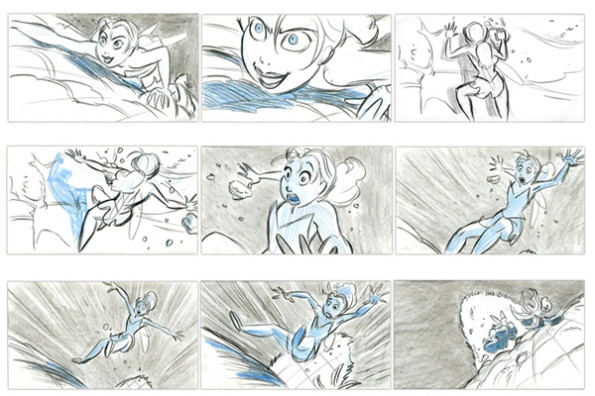 • Тайминг (от англ. time “время”) – расчет времени, за которое должно выполняться определенное действие. Аниматор, должен умело использовать тайминг в анимации, так как можно один и тот же жест показать с разным смыслом. К примеру, взмах руки может быть энергичен и полон решительности, но если увеличить время на выполнение взмаха, то он будет выглядеть как вялый и вельможный. В результате получится совсем не то, что требовалось. Поэтому необходимо внимательно следить за таймингом.
• Спейсинг (от англ. spacing “интервал, промежуток”) – это определение интервалов между ключевыми кадрами /анимационными ключами на линейке времени. В зависимости от способа расстановки ключей, физика движения объекта может меняться. Начиная с определенного кадра скорость движения может замедляться при увеличении интервала между ключевыми кадрами или ускоряться при более плотной их расстановке. Также объект может двигаться равномерно, если ключи на линейке выставлены с одинаковым интервалом.• Блокинг (от англ. blocking “разделение на блоки”) – это определение основных поз или ключевых моментов, определяющих движение объекта.
Без них движение не понятно. Главный аниматор задает основные позы движения, затем фазовщик между ключевыми позами вставляет промежуточные позы, то есть создает промежуточные фазы движения по расчетам главного аниматора. Так получается черновая анимация.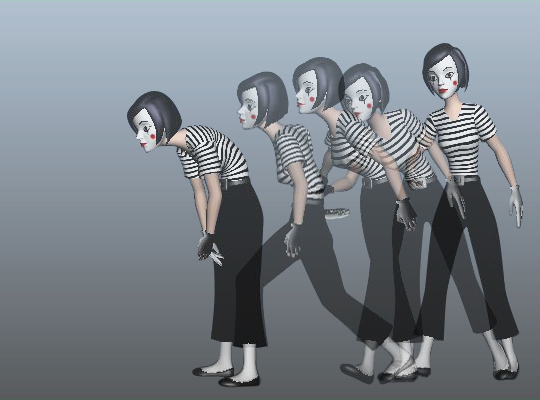 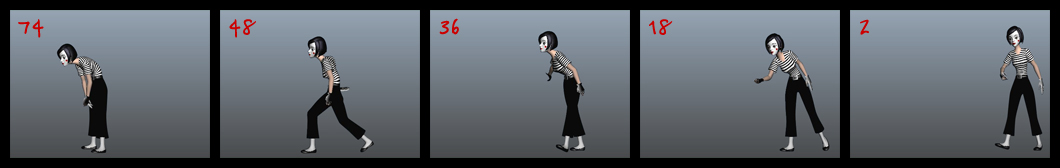 • Фазовка– вставка промежуточных кадров, пропущенных при раскадровке, для создания эффекта плавного перехода между ключевыми кадрами сцены.• Подхват — движение, начатое в сцене, должно быть продолжено в следующей, иначе ломается плавность повествования.• Липсинк (от англ. lipsync) – синхронизация движения губ с фонограммой и действием персонажа. В реплике нужно обращать внимание на движения персонажа в целом, речевые акценты (ударные моменты) и элементы выразительности: брови, глаза, рот, поза и жесты.• Подготовка или упреждение движения (замах) – предварительный набор энергии в виде упреждение действия. Действие в обратном направлении перед самим действием. Так для броска руку с камнем отводят в назад, душевному подъему предшествует спад, и т.д.• Нацеливание – плавный акцент начинающегося движения и устремление внимания зрителя на нужный элемент. Можно сопровождать следящим взглядом персонажа. Этот настрой зрителя на то, что должно произойти. Создаёт непрерывность восприятия.• Сжатие и растяжение – живое тело в движении то сжимается, то растягивается, то расширяется, важное правило при этом – неизменность общего “объема” персонажа. Без сквоша и стретча тело персонажа как бы каменеет.• Овершут (от англ. overshoot – “проскок”) – персонаж стремиться к позе, чтобы застыть в ней, но силы инерции заставляют его сначала проскочить эту позу и только потом занять нужное положение.Методическое обеспечениеТворческая мастерская «Спецагенты» Красная книга Тюменской области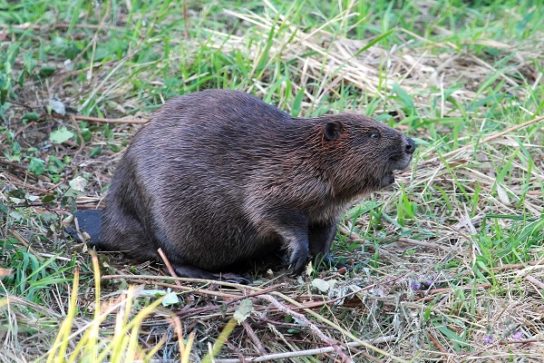 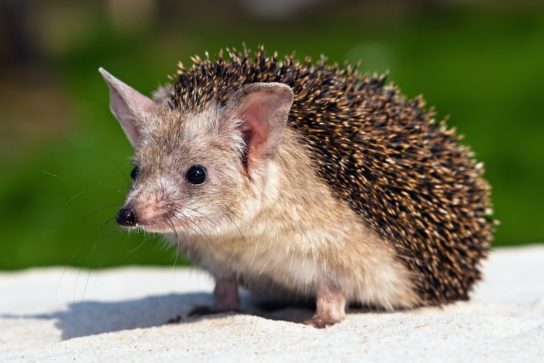 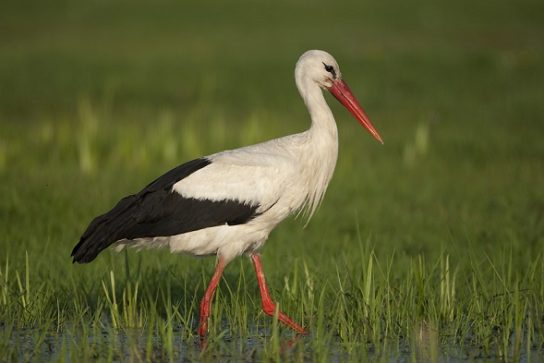 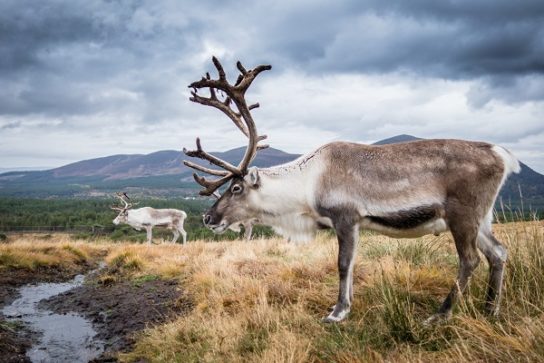 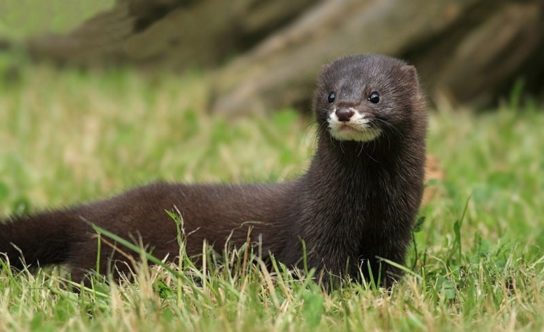 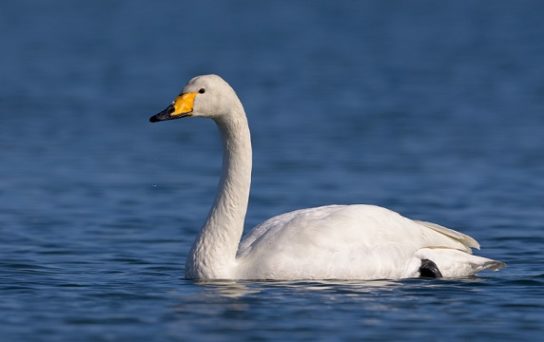 Методическое обеспечениеТворческая мастерская «Родники»Репертуар песен1. Песня "Край в котором ты живёшь"

Слова Ю. Энтина Музыка Г. Гладкова

1.Мы играем возле дома
И зимой, и летом,
Все давным-давно знакомо
В старом доме этом.
ПРИПЕВ:
Посмотри, как хорош
Дом, в котором ты живёшь!
Посмотри, как хорош
Дом, в котором ты живёшь!

2.Слышишь, улица родная,
Нет тебя чудесней,
Мы по улице шагаем
Вместе с нашей песней.
ПРИПЕВ:
Посмотри, как хорош
Город тот, где ты живёшь!
Посмотри, как хорош!
Город тот, где ты живёшь.

3.Нашим самым дружным хором
Песенка поётся,
Край, который с детства дорог,
Родиной зовётся.
ПРИПЕВ:
Посмотри, как хорош
Край, в котором ты живёшь!
Посмотри, как хорош
Край, в котором ты живёшь!2.  Песня "Как под горкой под горой"Как под горкой под горойТорговал старик золой!Картошка моя, вся поджаренная!Приходила девушка:«Продай золки, дедушка!» -«Сколько золки, девушка?» -«На копейку, дедушка!» -«На что золки, девушка?» -«Холста белить, дедушка!» -«На что белить, девушка?» -«Продать надо, дедушка!» -«На что продать, девушка?» -«Деньги надо, дедушка!» -«На что деньги, девушка?» -«Кольцо купить, дедушка!» -«На что кольцо, девушка?» -«Ребят дарить, дедушка!» -«За что дарить, девушка?» -«Больно любят, дедушка!Перед мальчиками-Пройду пальчиками!Перед старыми людьми-Пройду белыми грудьми!Раздвинься, народ,Меня пляска берет!»3. Песня "Вперёд, Россия!"1. Так было в России с далеких времен.
Чем выше давление, тем крепче бетон.
И если опасность державе грозит,
Становится Родина, как монолит.
В горниле победы сегодня как встарь,
Опять закаляется Родины сталь.Припев: Россия, Россия - в этом слове огонь и сила.
В этом слове победы пламя.
Поднимаем России знамя.
Россия, Россия - в этом слове огонь и сила.
В этом слове победы пламя.
Поднимаем России знамя.2. Пусть время нас бурным потоком несет,
За нами Россия, за нами народ.
Традиции святы и тысячи лет
Продолжится летопись наших побед.
А если врагов налетит воронье,
Их снова отечество встретит мое.Припев: Россия, Россия - в этом слове огонь и сила.
В этом слове победы пламя.
Поднимаем России знамя.
Россия, Россия - в этом слове огонь и сила.
В этом слове победы пламя.
Поднимаем России знамя.Вперед Россия! Вперед Россия!
Вперед Россия! Вперед Россия!
Вперед Россия! Вперед Россия!
Вперед Россия! Вперед Россия!В этом слове источник силы
Повторяем -Вперед Россия!
Россия, Россия - в этом слове огонь и сила.
В этом слове победы пламя.
Поднимаем России знамя.
Россия, Россия - в этом слове огонь и сила.
В этом слове победы пламя.
Поднимаем России знамя!4.  Частушки! 

6.С кузовком я за малиной Шла с подружкою Ириной, В банки ягоду лесную,Мы вареньем упакуем! 7.Хорошо в лесу ребятам Попадаются маслята, После летних частых ливней, Урожай обычно дивный!
4. Песня "Я бы хотела нарисовать мечту".
1. Я бы хотела нарисовать мечту,
Солнце и ветер, молнию на лету.
Я бы хотела нарисовать полет,
Ветер свободы, что меня в даль несет.

Припев: Вместо слез нарисовать цветы,
Вместо разлук - мосты,
Вместо утрат - мечты.
Но красок нет, чтоб возвратить рассвет,
Чтобы каждой минуте вслед
Не говорить: "Прощай!"2. Я бы хотела время нарисовать,
Чтобы, навек, улыбку твою поймать.
Чтобы навечно красок застывших свет
В рамке окна оставил твой силуэт.

Припев: 
Вместо слез нарисовать цветы,
Вместо разлук - мосты,
Вместо утрат - мечты.
Но красок нет, чтоб возвратить рассвет,
Чтобы каждой минуте вслед
Не говорить: "Прощай!"
Не говорить: "Прощай!"
Чтобы каждой минуте вслед
Не говорить: "Прощай!"5. Песня "Деревня"1. Хорошо в деревне жить, хорошо.
Греет солнышко, и дождик прошел.
Тут зеленая трава, а в поленнице дрова.
Хорошо в деревне жить хорошо.
Тут зеленая трава, а в поленнице дрова.
Хорошо в деревне жить, хорошо.2. Хорошо в деревне жить, хорошо.
Гусь соседский снова в гости пришел.
Ты мне, пчёлка, дай медка, а коровка - молочка.
Хорошо в деревне жить, хорошо.
Ты мне, пчёлка, дай медка, а коровка - молочка.
Хорошо в деревне жить, хорошо.Ля-ля-ля-ля, ля-ля-ля-ля...3. Хорошо в деревне жить, хорошо.
На прогулке повстречаюсь с ежом.
Солнце скрылось за горой, мне пора спешить домой,
Хорошо в деревне жить, хорошо.
Солнце скрылось за горой, мне пора спешить домой,
Хорошо в деревне жить, хорошо.Ля-ля-ля-ля, ля-ля-ля-ля...РЕПЕРТУАР ИГРИгра "Золотые ворота"Двое Детей берутся за руки и поднимают их вверх, образуя "золотые ворота".Остальные дети, взявшись за руки, образуют "змейку". Они проходят через эти ворота и поют такую потешку:Золотые воротаПроходимте, господа.Первой мать пройдёт И детей проведёт.Первый раз прощается,Второй раз разрешается,А на третий раз Не пропустим вас.После этих слов "ворота опускаются" и те дети, которые попались, присоединяются к этим "золотым воротам". Игра продолжается, пока не останется 2-3 человека в "змейке". Они и будут победителями игры.Игра «Карусели».Продолжаем мы веселье,Все бегом на карусели.К обручу привязаны ленты. Дети берутся за ленту одной рукой и идут сначала в одну сторону, а затем, поменяв руку, в другу. Обруч держит взрослый.  «Кататься» на карусели можно под традиционный текст:Еле, еле, еле, елеЗакружились карусели,А потом, потом, потомВсе бегом, бегом, бегом.Тише, тише, не спешите,Карусель остановите.Раз-два, раз-два,Вот и началась игра.Методическое обеспечение «Территория творчестваПо программе «Уват.ru»Деловая игра «Мы, граждане России!»Сценарий торжественного открытия смены  «Уват.ru» в лагере дневного пребывания «Территория Творчества»Добрый день! Сегодня в нашем лагере замечательный праздник – торжественное открытие лагерной смены.К торжественному гимну российской федерации и гимну ТТ  Равняйсь! Смирно!Гимн РФ и Территории творчестваВедущий: Командирам отрядов доложить о готовности к проведению торжественной линейки посвященной открытию лагерной смены.(Командиры отрядов выходят перед строем.)Командиры отрядов ( каждый обращается к своему отряду)Произносят .Отряд равняйсь, смирно, равнение на середину.(командир подходит к начальнику лагеря и сдает рапорт)Сдача рапорта.- Товарищ начальник лагеря!- Отряд…..в количестве….человек к открытию лагерной смены готов!Наш девиз…… Наша песня…..Командир отряда………Начальник лагеря: «Вольно! Встать в строй!»Командир; «отряд вольно!»Ведущий В знак принадлежности к своему отряду, сегодня вам вручаются отличительные галстуки.Звучит песня Россия, мы дети твои.Ведущий: Представляем отряд «…» им вручаются синие галстуки, которые символизируют верность, постоянство, целеустремленность.Ведущий: Представляем отряд «…» им вручаются желтые галстуки, которые символизируют цвет молодости и одновременно мудрости и сдержанности.Ведущий: Представляем отряд «…» вручаются красные галстуки, которые символизируют энергию, силу, мужество и кровь пролитую за отечество. Ведущий: Повязать галстуки!Символом каждого отряда является отрядная песня где отражается дружба и сплоченность  командный дух  и единствоОтряды исполняют песни .Ведущий: Переходим к следующему этапу нашего мероприятия, где каждый отряд раскроет свои таланты, покажут единство танца и песни.ТЕАТРАЛИЗАЦИЯ:( Вбегает Баба Яга и кричит)Баба-Яга: Караул! Спасите! Помогите! Ограбили… чуть не убили… Увезли неизвестно куда… а… а…Леший: (выбегает) Кого убили?! Кого ограбили?!Б.Я.: Ой, чур меня, чур! Изыди, разбойник, сгинь окаянный!Л.: Ты чего это, старая кочерга. Раскудахталась?Б.Я. Леший, ты что ли? Тьфу, а я тебя за разбойника приняла. За ентого рэкетира окаянного.Л.: Какого такого «рэкетира»? Ты чего, старая, опять в интернети до третьих петухов сидела?Б.Я.: Да ничего я не сидела, я же тебе русским языком говорю ограбили, чуть не убили бедную старушку, увезли неизвестно куда-а-а (причитает)Л.: Тьфу! Ежа тебе за шиворот! Да говори ты толком! Что случилось? Ну?!Б.Я.: Беда, Леший, корону нашу вирусную  украли! Увезли неизвестно куда…Л.: Кто?Б.Я.: Кто, кто! Дед Пихто! Я тебе полчаса уже толкую, что меня ограбили, а ты все «кто» да «Кто». корону, говорю, нашу вирусную украли.Л.: Да куда ж ты, старая мухоморина, глядела?! Я же тебе строго-настрого наказал – глаз с неё не спускать! А ты?Б.Я.: А я и не спускала, а тут этот чёрт лохматый ворвался, давай из нагана палить; чуть не убил, трехклятый, хвать корону нашу и был таков. Я было кинулась за ним в погоню… Да где там… Разве моя ступа за ихним мерседесом угонится?!Л.: Эх, ворона ты, ворона!Б.Я.: Я ворона? Ну, спасибо, тебе! Дождалась благодарности! Я тебя 300 лет обшиваю, обстирываю, сказки на ночь рассказываю, на завтрак всегда лягушки свеженькие, а ты, ты…Л.: Ладно причитать-то. Давай лучше думать, как Корону вирусную вернуть,  – а то сейчас людишки из домов  повылазиют,  начнут шастать по гостям, да по кофешкам, веселиться начнут. Эти детки окаянные по походам пойдут покоя мне в лесу не будет. Туристы понаедут.Один за всех, и все за одного!Теперь одна семья, одна команда!Чтоб всех спасти не нужно ничего!Лишь соблюдение всех правил гигиены!Мир хрупкий от беды не застрахован.И эпидемией не будет коронован,А эта дама – фирменная злюка.Не дрейф Россия ! Дружно за уборку.Ведь вирус, как огня боится хлорки.Б.Я.: А, может, мы у ребятишек помощи попросим, вон их сколько!Дайте мне свои ладошки.      Ведущий:  Ну - ка руки покажите, когда последний раз их мыли?Б.Я. и Леший : Руки мыть, зачем их мыть.Б.Я.: А куда это мы попали?Ведущий: Лагерь, бабушка.Б.Я.: Ба! Да неужто узники? Малолетние прештупники?Девочка: Да нет, бабуль. Это детский оздоровительный лагерь «Селена».Л.: Да знаю я эти лагеря! Эх,горемычные! Сидят тут за колючей проволокой, шо шкуки помирают. Изголодались, небось? Шынок (обращается к кому-нибудь из детей), а у меня сальце есть, давай поснедаем?!Девочка: Бабушка, спасибо, здесь кормят прекрасно. . И про корону эту вирусную вы толком ничего не знаете. И насчет скуки вы не правы. Ребята, покажем наше веселье!Ведущий: На сцену приглашается третий отряд Танец: «…»На сцену приглашаем второй отряд Танец: «…»На сцену приглашаем первый отряд. Танец: «…»Ведущий: Двери в смену распахнули            Тверже шаг, смелее в путь,            По стране побед великих            Друга взять не позабудьВедущий: Продолжаем раскрывать таланты И на сцену приглашаетсяНа сцене третий отряд со сценкой «Хочу быть вожатым»Девочки из первого отряда поведают нам о лагерной жизниВ летний лагерь мы пришли,Очень рады, от душиБудем петь, играть, смеяться,Будем спортом заниматься.Будем есть побольше каши,Чтобы стать сильней и краше.На канатке хотим  кататьсяИ зарядкой заниматься.Воспитателям своимЗдесь открыто говорим:— Много с вами нам хлопотЭта смена принесет.Малышам во всем поможем —Побыстрей их спать уложим.Сами ж будем веселиться,Танцевать, играть, беситься.Просим вас: нас не ругайте,Забавляйте, развлекайте.С нами вместе вы резвитесь,С нами вместе веселитесь Ведущий: Звездопад талантов продолжается и мы встречаем третий отряд с флешмобом «…»Приглашаем второй и первый отряд флэшмоб «…»                            третий исполнит флэшмоб «…»Дайте детству наигратьсяВдоволь, досыта, не вкратце,Дайте дождиком умыться,Дайте, как цветку, раскрыться.Не травите детство спором,Не нудите разговором,Не давите злом и страхом,Не бросайте слов с размаху.Душу детскую щадите,Пуще глаза берегите,Зря за шалость не корите –Ни родитель, ни учитель.Развивая детский разум,Не влезайте в дебри сразу.Детства дни не торопите,Детству солнце подарите.Дайте детству наиграться,Насмеяться, наскакатьсяДайте радостно проснуться,Дайте в ласку окунуться.Дайте детству удержаться,Дайте верой надышаться,Дайте в рост ему подняться,Дайте детству состояться!  Ведущий. Открытие смены «Уват.ру» в летнем лагере «Территория Творчества» считать открытой!   Лагерной смены теперь путь открыт,Лето веселой улыбкой манит.Солнце на небе сияет, вам дорогу освещает.Я желаю вам успеха и заливистого смеха,Творите и дерзайте, друзья, не уставайте никогда!А теперь танцевальный ФЛЕШМОБ! Всееееееее  Юху…. В летний лагерь мы пришли,Очень рады, от душиБудем петь, играть, смеяться,Будем спортом заниматься.Будем есть побольше каши,Чтобы стать сильней и краше.На канатке хотим  кататьсяИ зарядкой заниматься.Воспитателям своимЗдесь открыто говорим:— Много с вами нам хлопотЭта смена принесет.Малышам во всем поможем —Побыстрей их спать уложим.Сами ж будем веселиться,Танцевать, играть, беситься.Просим вас: нас не ругайте,Забавляйте, развлекайте.С нами вместе вы резвитесь,С нами вместе веселитесь.Один за всех, и все за одного!Теперь одна семья, одна команда!Чтоб всех спасти не нужно ничего!Лишь соблюдение всех правил гигиены!Мир хрупкий от беды не застрахован.И эпидемией не будет коронован,А эта дама – фирменная злюка.Не дрейф Россия ! Дружно за уборку.Ведь вирус, как огня боится хлорки.Дайте детству наигратьсяВдоволь, досыта, не вкратце,Дайте дождиком умыться,Дайте, как цветку, раскрыться.Не травите детство спором,Не нудите разговором,Не давите злом и страхом,Не бросайте слов с размаху.Душу детскую щадите,Пуще глаза берегите,Зря за шалость не корите –Ни родитель, ни учитель.Развивая детский разум,Не влезайте в дебри сразу.Детства дни не торопите,Детству солнце подарите.Дайте детству наиграться,Насмеяться, наскакатьсяДайте радостно проснуться,Дайте в ласку окунуться.Дайте детству удержаться,Дайте верой надышаться,Дайте в рост ему подняться,Дайте детству состояться!  Общее фото. «Огонёк»«Михаил Степанович Знаменский и Тобольск»Заочная экскурсия по Тобольску, связанная с именем Михаила Степановича Знаменского и его творчеством.Посмотрите на карту Тюменской области. Немного фантазии, и она напомнит вам символическое изображение сердца, которое Россия бережно держит в своих ладонях. Тюменскую Землю воспевали многие писатели и поэты, художники и историки. Сегодня мы с вами поговорим о нашем замечательном земляке Михаиле Степановиче Знаменском, и совершим экскурсию по местам, связанным с его именем (слайд «М.С. Знаменский 1892 г. фото»)Без имени этого человека невозможно представить историю Тобольска. С детских лет тесно связанный с декабристами, получивший с их помощью профессиональное художественное образование, Знаменский стал известен как сибирский художник, краевед, мемуарист. Под пером свидетеля исторических событий оживают многие эпизоды, связанные с жизнью и бытом декабристов, даются их живые портреты. Мемуарная проза Знаменского не утратила своего блеска и поныне.М.С. Знаменский родился 14 мая 1833 года в городе Кургане, бывшей Тобольской губернии. Его отец, священник Степан Яковлевич Знаменский, был человеком культурным и резко отличался своими высокими моральными качествами от окружавшей его среды низшего духовенства. Он с большим уважением относился к лицам, пострадавшим от произвола властей за свои убеждения. Всё это предопределило сближение его с передовыми людьми Сибири и, прежде всего с декабристами, жившими на поселении. Через 9 лет С.Я. Знаменский был переведён в Тобольск. В Тобольске С.Я. Знаменский был очень дружен с семьёй декабриста М.А. Фонвизина (слайд «Декабрист М.А. Фонвизин» акварель Знаменского (Тобольский музей), который был водворён на поселение в Тобольске в 1838 году (слайд «Дом Фонвизиных в Тобольске» акварель Знаменского). Сын С.Я. Знаменского, маленький Миша, постоянно слышал дома разговоры о доброй и отзывчивой Наталье Дмитриевне Фонвизиной и о её «несчастных» товарищах.В конце 1839 года С.Я. Знаменский был переведён из Тобольска в Ялуторовск. Мише в то время пошёл седьмой год, его друзьями были дети городской бедноты и крестьян прилегающих к городу деревень. И.Д. Якушкин, желая осуществить идеи декабристов в просвещении народа, решил организовать в Ялуторовске для детей мещан и окрестных крестьян школу, открытие которой состоялось 7 августа 1842 года. В число первых учеников школы попал и 9-летний Миша Знаменский. Здесь он получил начальные сведения по русской истории, географии, физиологии и анатомии человека, по русскому языку и арифметике, по ботанике, зоологии, физике и химии. Усвоив курс приходской школы, Миша перешёл в Ялуторовское уездное училище, где учился до 1847 года, затем в Тобольскую духовную семинарию.Период обучения в духовной семинарии М.С. Знаменский ярко изобразил в своих воспоминаниях «Тобольск в 40-х годах». В семинарии у Миши проявились серьёзные способности к рисованию. Очень часто рисунки юноши превращались в шаржи на учителей. Миша очень любил природу, часто и подолгу он сидел в живописных уголках окрестностей Тобольска, спутниками его были карандаш и бумага. Позднее несколько раз в неделю после уроков он стал ходить в мастерскую к Тобольскому иконописцу Козлову, где упорно и настойчиво работал. В это время стало известно, что в Петербургской образцовой духовной семинарии открылись классы рисования, после 4-х лет обучения в Тобольской семинарии юноша в 1851 году отправился «для усовершенствования в рисовании» в Петербург. Для М.С. Знаменского в семинарии наибольшее значение имели уроки академика Ф.Г. Солнцева, он научился правильному и чёткому рисунку, перенял умение рисовать предметы старины. В Петербурге состоялось знакомство Знаменского с художником и крупнейшим русским гравёром 19 века Н.И. Уткиным. Быстро и незаметно пролетели 2 года в Петербурге, учёба подходила к концу. 20-летний Миша Знаменский 15 июля 1853 года получил аттестат об окончании Петербургской духовной семинарии.Молодой художник прибыл в Тобольск осенью 1853 года. Но только в мае 1854 он был назначен учителем рисования в Тобольскую семинарию (где прослужил почти 10 лет) и учителем славянского языка, арифметики и географии в духовное училище при семинарии. В 1859 году М.С. Знаменский поступил преподавателем рисования в Тобольскую женскую Мариинскую школу, здесь он прослужил до 1868 года. В свободное время он рисует карикатуры, с первых же лет педагогической деятельности его рисунки и карикатуры становятся популярными, они печатаются в разных иллюстрированных изданиях, как, например, в «Искре», в «Маляре», и во «Всемирной иллюстрации».Карикатуры его отличались остроумием и едкостью, так что многие боялись попасть под его карандаш. Большую роль в общественной жизни России 60-х годов 19 века играл сатирический еженедельный журнал «Искра», который нападал не на мелкие злоупотребления, а на общие условия социального быта России. Начало участия Знаменского в «Искре» относится к тому времени, когда он отправился летом 1859 года в Петербург для сдачи своей экзаменационной работы в Академию художеств. М.С. Знаменский смело бичует пороки царизма – стяжательство, взяточничество, воровство казённых денег и прочие «прелести» полицейско-бюрократического строя, резко клеймит российский либерализм, который всегда лакейски служил самодержавию. С конца 1862 года участие Знаменского в «Искре» временно прервалось, его карикатуры вновь появляются в 1867 году и печатаются из номера в номер. Всего за эти годы помещено свыше 300 карикатур. В 1869 году почти все листы 18-ти номеров журнала «Искра» были заполнены пародией Знаменского на «Войну и мир» Л.Н. Толстого.Живя и работая в Тобольске, М.С. Знаменский был тесно связан с тобольским кружком декабристов и с передовой интеллигенцией города. В его памяти остались воспоминания о прекрасных музыкальных вечерах у Муравьёвых. Один из таких вечеров художник изобразил в акварели «Музыкальный вечер у Муравьёвых» (слайд фото с акварели Знаменского).
С декабристами, которые продолжали жить в Тобольске, художник по-прежнему дружен и чаще всего посещал Башмакова и Свистунова (слайд «Декабристы Ф.М. Башмаков и П.Н. Свистунов», акварель Знаменского (Тобольский музей)).М.С. Знаменский был автором целого ряда портретов декабристов. В конце 70-х годов Знаменский увлекается произведениями погибшего на эшафоте поэта-декабриста К.Ф. Рылеева. Романтическая поэма «Войнаровский» затронула душу художника, он посвятил поэме одну из лучших своих работ — акварель «Смерть Войнаровского» (слайд «Смерть Войнаровского» рисунок М.С. Знаменского).
Художник имел намерение создать целый цикл иллюстраций на рылеевские темы, но завершить этот замысел ему не удалось.К 50-м годам относится начало дружбы М.С. Знаменского с автором «Конька-Горбунка» — П.П. Ершовым. Эта дружба не прерывалась до самой смерти поэта (слайд фото П.П. Ершова). П.П. Ершов преподавал русскую словесность в Тобольской гимназии, а затем с 1857 по 1862 год был её директором. Дружба Знаменского и Ершова крепла с каждым годом, особенно после того, как большинство Тобольских декабристов покинуло город. Ершов изучал историю Сибири, собирал материал о походе Ермака, по мотивам собранных сказаний он написал поэму «Сузге», которая была опубликована в журнале «Современник» в 1838 году. Эта поэма увлекла М.С. Знаменского, он мечтал издать её отдельной книжкой. Это произведение Ершова натолкнуло Знаменского на мысль: произвести раскопки в исторических окрестностях Тобольска, что художник и осуществил в 1878-1880 годах. В конце 1863 года Знаменский освободился от службы в семинарии, ему удалось совершить поездку в Берёзов и Обдорск для изучения природы края и быта народов Севера. По возвращении Знаменский получил место переводчика татарского языка при Тобольском губернском управлении. Летом 1866 года он совершил ещё одну поездку на Север и достиг Надыма – крайнего северного поселения того времени. В результате этих поездок был составлен интересный альбом акварельных рисунков, посвящённых Северу.
В рисунке Знаменского «Портрет неизвестной женщины» (акварель, карандаш) хорошо переданы черты открытого, ясного лица простой русской женщины (слайд).
В акварели «Группа цыган и русские мужики» хорошо переданы контрасты типичных лиц цыган и русского крестьянина, контрасты их одежды – цветастые, широкие платья цыганок и тяжёлая овчинная шуба «мужичка» (слайд). Яркие типы созданы художником в акварелях «Северяне с музыкальным инструментом» (слайд) и «Внутренность киргизской кибитки» (слайд). Первая акварель показывает простых тружеников Севера. Один из них – поющий старик со старинным северным музыкальным инструментом. Из других работ следует отметить хорошо выполненную картину «Смерть отца» (слайд «Смерть отца» картина М.С. Знаменского (Тобольский музей).
Рисунки и пейзажи Знаменского, как реалиста-этнографа и краеведа Зауралья, пользовались заслуженным признанием. В 1871 году он получил предложение представить свои этнографические и краеведческие рисунки на Московскую Политехническую выставку, его рисунки имели успех. Общество любителей естествознания, антропологии и этнографии при Московском университете присудило ему серебряную медаль.С 1871 года М.С. Знаменский рисует карикатуры на провинциальные темы и посылает их в журнал «Маляр». Рисунки художника бичевали типичные пороки пореформенной России. Всего было помещено свыше 250 рисунков. Знаменский всю жизнь оставался человеком передовых, прогрессивных убеждений и живо откликался на все явления общественно-политической жизни. Его оружием было реалистическое искусство. В 1869 году журнал «Искра» опубликовал большой «карикатурный» роман Знаменского под названием «Война и мир», в журнале «Вестник Европы» был напечатан второй «карикатурный» роман – пародия на «Обрыв» И.А. Гончарова. Карикатуры М.С. Знаменского на «деятелей» Тобольской губернии многочисленны (слайд «Наши деятели» карикатура М.С. Знаменского на Тобольского губернатора Ю.П. Пелино. Акварель (Тобольский музей). В карикатуре, как и в литературной сатире, важным оружием является смех. Остра по содержанию и интересна по выполнению карикатура М.С.Знаменского на чиновников и «общественных деятелей» Тобольска, озаглавленная «Календарь на 1880 год» (слайд). Это была острая критика всего существующего социального строя.Творческая деятельность М.С. Знаменского не ограничивалась областью карикатуры. Он хорошо знал литературу. Любимым его писателем был А.Н. Островский. Обладая артистическим талантом, Знаменский принимал участие в Тобольском драматическом обществе, на сцене неоднократно выступал в комедиях Островского.В 1878-1880 годах М.С. Знаменский занимается раскопками в окрестностях Тобольска, на Чувашском мысу, где проходила битва между Ермаком и татарами. В результате раскопок была создана богатейшая коллекция (около 600 предметов). К числу важнейших исторических работ М.С. Знаменского относятся воспоминания о декабристах «Исчезнувшие люди», «Тобольск в 40-х годах» и материалы о Якушкине, где использованы письма декабристов к отцу художника. Исторические очерки Знаменского интересны также и тем, что в них много описаний видов Тобольска и его окрестностей, много бытовых подробностей, которые могут служить источником для изучения Тобольска второй половины 19 века. Последние годы Знаменский находился в тяжёлых материальных условиях. Небольшим подспорьем для него стала резьба по мамонтовой кости. Ему принадлежат замечательные по своему мастерству костяные вещи. По его модели и рисункам делал миниатюрную скульптуру польский революционер Игнатий Пляпас, сосланный царским правительством в Тобольск. У художника учились мастера Фурсов и братья Филимоновы, открывшие впоследствии одну из первых косторезных мастерских, его учеником был знаменитый резчик Порфирий Григорьевич Терентьев. Под влиянием Знаменского и при его помощи у тобольских косторезов развивался художественный вкус. М.С. Знаменский, несмотря на своё болезненное состояние и материальные лишения, в последние годы жизни продолжал много рисовать. Он начал готовить альбом «От Тобольска до Омска», но не закончил его.Одинокий и обедневший, М.С. Знаменский скончался в Тобольске 3 марта 1892 года, на 59-м году жизни.
На главной аллее Завального кладбища в Тобольске рядом с храмом спят вечным сном благороднейшие сыны России – декабристы. Не по своей воле они завершили свою земную жизнь в Тобольске, пройдя через каторгу и ссылку. Рядом с ними лежит их любимый воспитанник, наилучшим образом продолживший декабристское дело как просветитель и энциклопедист, художник с «иронической душой тобольского общества», Михаил Степанович Знаменский (слайд «Могила Знаменского на Завальном кладбище»).
Разночинец-демократ М.С. Знаменский был одним из лучших представителей сибирской интеллигенции середины и второй половины 19 века. Он воплотил в своём творчестве, и как художник, и как историк, археолог и этнограф, лучшие традиции передовой русской культуры. М.С. Знаменский горячо любил свою Родину и родную Сибирь.Именем Михаила Знаменского названы улицы в Тобольске и Ханты-Мансийске.
М.С. Знаменский был и сатириком, и карикатуристом, но всё его творчество проникнуто любовью и благодарностью к людям. Значение его таланта заключается в том, что даже о недостатках он говорил с позиции любящего человека, и, может быть, поэтому остался в судьбе Тобольска и в памяти потомков. Тобольский музей-заповедник 26 мая 2003 года провёл праздник, посвящённый 170-летию со дня рождения М.С. Знаменского.
Художники, поэты, писатели и просто жители города нашли слова признательности и любви к своему земляку и к своему городу.Живи он сегодня, наш тоболяк, всё равно опережал бы многих из нас – такова великая сила сибирского устава жизни, столь счастливо обретённая декабристами. В истории тюменской культуры и литературы в её общерусском значении и сейчас горит его звезда – путеводный маяк всем тем, у кого «сердца для чести живы».Презентация  https://тоб-библиотека.рф/без-рубрики/знаменский-михаил-степанович/Игры в летнем лагере в помещении. В помощь вожатомуВесёлые игры в летнем лагере: игры в помещении, игры в автобусеИгра – естественный вид деятельности ребенка от младенца до подростка. Ребята положительно воспринимают игровые приемы для вовлечения их в обучающую и организовывающую среду. Разнообразные интересные игры для лагеря – прекрасный способ досуга, сочетающий в себе пользу и любимую деятельность детей.Игры с залом в лагереВ лагерях нередко бывают общие собрания в большом зале. Вместе детей сводит предстоящее кино, концерт, КВН. Если начало задерживается и ребятам становится скучно, они могут шумно вести себя – кричать и шалить. Избежать этого поможет занимательная игра с залом. Предлагаем несколько таких игр. Они помогут вам убедиться в том, что развлекательные игры для детей в лагере, организуемые вожатыми в зале, где дети вынуждены сидеть на одном месте, могут быть не менее разнообразными и интересными, чем проводимые на игровых площадках.

Три движения
Выбирается ведущий, который должен показать детям три несложных движения. Например, следующие:
• Руки подняты и согнуты в локтях, пальцы рук на уровне плеч.
• Руки вытянуты вперед.
• Руки подняты вверх.
Каждому движению присваивается свой номер, детям предлагается запомнить эти номера. Затем ведущий называет номер одного какого-то упражнения, а делать при этом может другое. Детям нужно повторять за ведущим только те движения, присвоенный номер которых был им назван правильно. Выявляется самый внимательный играющий.

Дорожный саквояж
Ведущий предлагает детям назвать предметы, которые могут пригодиться в дальнем путешествии. Нужно предлагать вещи, которые понадобятся в первую очередь. Раз, два, три, начинаем сражение! (Победителем считается ребенок, назвавший действительно нужную вещь последним.)

Летает – не летает
Ведущий называет группе детей разные слова. Если эти предметы могут летать, дети должны сказать "Летает!". При этом взмахами рук изображают полет. Если ведущий называет предмет, который не может летать, нужно молчать.
Слова ведущий должен произносить достаточно быстро. Названия "летающих" предметов, животных и птиц чередуются в случайном порядке с "не летающими"

Светофор
А эта игра поможет проверить, насколько ребята дружные и внимательные. Им предлагается петь какую-то известную песенку. Ведущий держит в руках три больших круга желтого, красного и зеленого цвета. Когда ведущий показывает залу зеленый круг – все громко поют песенку. Если поднят желтый круг – песенка поется тихо. Красный круг – в зале воцаряется тишина, петь нужно про себя

Футбольный матч
Ведущий предлагает играющим представить, что они находятся на чемпионате по футболу. Одна половина ребят болеет за "Спартак", другая за "Динамо".
Когда Ведущий поднял правую руку, команды кричат слово "ГОЛ!", если поднята левая рука – нужно прокричать слово "МИМО!". Если ведущий поднял сразу обе руки – слово "ШАЙБУ!". Руки скрещены на груди – играющие кричат слово "ШТАНГА!".

Тик – так
Ведущий игры рассказывает детям, что часы – это очень важная вещь, нужная каждому человеку. Затем просит всех вместе прислушаться и узнать, как же часы ходят, и что может произойти при неаккуратном обращении с ними.
Правила этой игры следующие: если ведущий хлопает в ладоши один раз - левая половина зала кричит "Тик"; если звучат два хлопка в ладоши – правая половина игроков громко хором произносит "Так".
Несколько раз в начале игры ведущий чередует хлопки правильно, затем начинает "запутывать", хлопая "не по порядку".

Черепаха
Ведущий встает на сцену и называет разных животных. Дети отвечают ему звуком, который это животное издает:
Кошка – "Мяу!"
Собака – "Гав!"
Когда ведущий говорит: "Черепаха!", дети замолкают, голову опускают вниз, касаясь подбородком тела и обхватывают себя руками.
Примечание: ведущий может называть любых животных, в том числе, диких, редких и сказочных.

Запрещенное число
Ряды детей по очереди называют числа, а вместо запрещенного, например, оканчивающегося на "три"(3, 13, 23, 33 и т.д.), хлопают в ладоши.

Песенка зверей
Требуется спеть знакомую мелодию звуками какого-то животного. Например, промяукать "Чунга-чанга".Игры-аттракционы для двух игроковЭти веселые игры для детей в лагере больше подходят для мальчиков. Девочкам стоит отвести роль болельщиц, что, как правило, они делают с большим удовольствием.

Индюшачьи бои
В этой игре игрокам нужно встать на одну ногу, держа при этом другую за спиной двумя руками. Задрать голову вверх и толкать друг друга грудью. Проигрывает тот, кто первый отпустит ногу или упадет. Такая игра довольно опасна! В начале игры у играющих необходимо забрать предметы, которые могут спасть или травмировать соперника, попросить их убрать жевательную резинку, снять очки, козырьки кепок развернуть назад. Толкаться играющие должны только грудью, ни в коем случае не головой. Играющие встают попарно плечом к плечу, и начинают игру по команде "Начали!".

Бойцовые лягушки
Играющие соприкасаются боками в положении сидя на корточках. Руки при этом необходимо сцепить за спиной в замок. Проигравшим считается тот, кто первым разомкнет руки либо упадет.

Барсуки в норах
Играющие перетягивают веревку, стоя в двух обручах. Проигрывает тот, кто первым выйдет из обруча.

Штангисты
Для этой игры необходимо подбирать играющих приблизительно одинакового роста. Игроки должны встать спиной друг к другу и тянуть вперед палку, которую они обоюдно держат над головой. Выигрывает тот, кто сможет удержать палку в руках и при этом не оторвет ступни от земли.

Лилипутское двоеборье
В этой игре соревнующиеся метают спички и воздушные шарики. Побеждает тот, кто кинет каждый из этих предметов как можно дальше или точнее попадет в обозначенную цель.

Четвероборье
Для этой игры обозначают квадрат достаточно большой площади, а также связывают веревки таким образом, чтобы оставались четыре свободных конца равной длины, которые прикрепляют к поясам играющих. По углам квадрата располагают призы. Победителем является тот, кто первым, поборов сопротивление противников, дотянется до своего угла с призом.

Спинная газета
В этой игре двум играющим прикрепляют на спину написанный на листке номер (либо какое-то слово) и они, встав в круг, прыгают на одной ноге, пытаясь увидеть номер соперника, при этом не дав прочитать свой.Игры в помещении в лагереЧто делать, когда идет дождь?
Порой из-за плохой погоды вожатые не могут проводить игры на свежем воздухе и отряд вынужден находиться в корпусе. В такой ситуации назревает вопрос: "Чем занять детей в помещении?" Самый лучший выход, играть! Вот некоторые интересные игры для детского лагеря в помещении.

Тише-громче
Практически все играли в свое время в игру "Холодно-горячо"? Приведенная игра на нее похожа: играющие садятся в круг, а водящий выходит из круга и поворачивается спиной. Кто-то из круга прячет любую вещь (например, у себя в кармане), а водящий должен указать на того человека, который ее спрятал. Для этого играющие поют любую песню, причем делают это громче, когда водящий приближается к этому предмету и тише, когда он удаляется от него. Если водящий найдет нужного игрока, то он становится на его место, а найденный выходит водить.

Рыбалка
В этой игре требуется попасть в глубокую миску, стоящую на стуле, пуговицами, камешками или другими мелкими предметами. Бросать нужно с расстояния не меньше 2 метров, причем стараться, чтобы брошенный предмет остался в миске. В эту игру можно играть и командой. В этом случае победа достается той команде, которая соберет в своей миске больше всего предметов.

Моргалочки
В этой игре играющие садятся на стулья, расставленные по кругу. Позади сидящих встает еще по одному игроку. Один стул должен остаться пустым. Игрок, который стоит за пустым стулом, незаметно подмигивает одному из игроков, сидящих на стульях. Этому игроку нужно как можно быстрее занять пустой стул. При этом игрок, который стоит у него за спиной, должен попытаться помешать этому, задержав его за плечи. В начале игры руки у всех сзади стоящих игроков опущены, им важно вовремя среагировать на подмигивание и не упустить своего партнера. Если сидящий игрок не сумел вовремя перебежать на пустой стул, то он меняется местом со стоящим у него за спиной.

Коленочки
В этой игре играющие также садятся в круг, причем как можно теснее, и каждый из игроков должен положить ладонь левой руки соседу слева на правое колено. А ладонь правой руки – соседу справа на левое колено. После этого игроки по очереди по направлению часовой стрелки, начиная с вожатого, слегка ударяют ладонью по коленке своего соседа. Вначале вожатый правой рукой, затем его сосед справа левой, после этого его сосед слева правой, затем вожатый левой рукой и т.д.
На первом круге это делают медленно, чтобы все поняли правила игры. Затем приступают к самой игре, согласно правилам которой игрок, задержавшийся с хлопком или сделавший его раньше, убирает руку. Игрок, вынужденный убрать обе руки, выбывает из игры. С каждым кругом игра все больше ускоряется. Чтобы усложнить игру, вожатый может все быстрее и быстрее вести счет, под который играющие должны выполнять хлопки. Победителями становятся три последних оставшихся в игре участника.

Рыбы, птицы, звери
Играющие встают в круг, а водящий становится в центре этого круга. Водящий протягивает вперед правую руку и начинает крутиться вокруг своей оси с закрытыми глазами, произнося один раз фразу: "Рыбы, птицы, звери". После этого он, остановившись и показав на одного из играющих, произносит любое из этих слов. Игрок, на которого показал водящий, должен быстро произнести название птицы, рыбы или зверя – в зависимости от того, что потребовал водящий. Если игрок не дает ответа, и водящий успевает досчитать до трех, то игрок выбывает из игры. Названия птиц, рыб и зверей повторяться не могут. Выигрывает тот, кто останется в круге последним, то есть тот, кто знает большее количество названий животных.

Активити
Это увлекательная игра, которая подходит для детей всех возрастов. В ней дети соревнуются командами. Один участник загадывает некий предмет, животное, птицу и т.д. и показывает, объясняет или рисует загаданное для своей группы, а остальные дети отгадывают это слово, предмет или фразу.Модель органов самоуправления летнего лагеря«Территория творчества» по программе «Уват.ru» (1 сменаПринята на педагогическом советеАУ ДО «ЦДОДиМ» УМРот «___» ____________ 20____ г.Протокол № _____              УТВЕРЖДАЮ                              Директор АУ ДО «ЦДОДиМ» УМР            __________________ Попова С.П.            «____» ______________ 20____ г.                                                                 Автор – составитель:Богатырь С.А., старший методист    3.Паспорт программы…………………………………………………………34.Пояснительная записка……………………………………….......................75.Содержание программы……………………………………………………176.Учебный план……………………………………………………………….257.Календарный учебный график…………………………………………….268.Механизм реализации программы…………………………………………289.Условия реализации программы…………………………………………..2910.Методические материалы…………………………………………………..3411.Формы контроля…………………………………………………………….3512.Требования по технике безопасности детей при реализации программы……………………………………………………………………3713.Список литературы и информационных источников…………………….3714.Приложения………………………………………………………………….42План-сетка воспитательных мероприятий лагеря с дневным пребыванием «Уват.ru»……………………………………………………..42Оценочны материалы………………………………………………………..47Инструкции по технике безопасности……………………………………54Рабочая программа творческой мастерской «Мультстудия»…………….63Рабочая программа творческой мастерской мастерская «Спецагентов»..76Рабочая программа творческой мастерской «Родники»………………….Методическое обеспечение……………………………...………………….8698Полное название программыДополнительная общеобразовательная общеразвивающая программа  «Уват.RU» лагеря с дневным пребыванием детей АУ ДО «ЦДОДиМ» УМР  «Территория творчества»Вид программы.Дополнительная общеобразовательная общеразвивающая программа лагеря с дневным пребыванием детейНаправленность (направленности) дополнительного образования программы.Интегрированная (художественная, техническая, туристско-краеведческая)Виды деятельности или направления работы в лагереСпортивно-оздоровительноеТворческое.ПатриотическоеПрофилактическоеЭкологическоеСоциализация участников сменыЦель, задачи программыЦель: развитие творческих способностей и познавательного интереса обучающихся в изучении родного края, вовлечение в активные формы культурного и оздоровительного досуга.Задачи программы:Образовательные:дать знания о природе, истории, художественном творчестве родного края;организовать систему деятельности, способствующую развитию у участников смены навыков и умений в различных видах творческой, досуговой деятельности.расширить кругозор детей, через знакомство с достопримечательностями Тюменской области;способствовать укреплению навыков здорового образа жизни, знаний по т\б необходимых при реализации программы летнего лагеря.Развивающие:формировать и развивать творческий потенциал, путем вовлечения в активные формы культурного и оздоровительного досуга;развивать самостоятельность, инициативу, ответственность, образное и логическое мышление;развивать коммуникативные качества, умения работать в команде.Воспитательные:воспитывать гражданские и патриотические чувства, уважительное отношение к истории своего края;воспитывать любовь и бережное отношение к природе;вырабатывать положительные навыки поведения в обществе;воспитывать стремлениек духовному и личностному росту.Планируемые результатыПредметные:участники смены узнают о природе, истории, художественном творчестве родного края;будут сформированы навыки и умения в различных видах творческой, технической, краеведческой и досуговой деятельности в рамках реализации программы; будут сформированы знания о значимых местах Тюменской области, через комплекс мероприятий; будут развиты навыки по укреплению здорового образа жизни, через активное участие в физкультурно-спортивных, профилактических мероприятиях в рамках программы летнего лагеря.Метапредметные:будут развиваться творческий потенциал, через вовлечение в активные формы культурного и оздоровительного досуга;будут способны проявлять самостоятельность, инициативу, ответственность. Развивать образное и логическое мышление;будут сформированы коммуникативные качества, умения вести совместную деятельности со взрослыми и другими участниками смены, привитие им социально-нравственных норм.Личностные:участие в воспитательных мероприятиях будет способствовать формированию и развитию гражданских чувств и качеств: патриотизма, чувства социальной ответственности, любви к родному краю;будет воспитываться бережное отношение к природе родного края;будут развиваться навыки культуры поведения в обществе;будут способны стремиться к духовному и личностному росту.7.Целевая аудитория программы (для кого предназначена программа, возрастной контингент, предполагаемое количество, география участников)Дети и подростки в возрасте 6,6 – 17 лет проживающие на территории п. Туртас и станции Юность-Комсомольская.  34 человека, 3 отряда (1-2 отряд по 11 человек, 3 отряд -12 человек).   Два участника программы из областного межведомственного банка данных семей и несовершеннолетних.8.Этапы и сроки реализации программы, количество сменПодготовительный: январь-май 2023г.;Организационный: 01.06.2023 г. – 22.06.2023 г.;Основной: 01.06.2023 г. – 22.06.2023г. (1 смена – 15 рабочих дней);Рефлективный: 22.06.2023 г. – 26.06.2023г..9.Краткое содержание программы с описанием игровой модели взаимодействия участников сменыНа весь период смены территория лагеря объявляется туристическим агентством «Уват.ru». Из участников смены формируются «туристические группы», которые отправляются в путешествие по родным просторам Тюменской области. Во время «путешествия» пишут «Путевые заметки», заполняют «Альбом путешественника». Итоговым, кульминационным делом является большой праздник, где каждая туристическая группа «расскажет» о своем путешествии, познакомит с «Путевыми заметками», директор турагентства вручит Хвалебные грамоты.10.Полное и краткое официальное название организацииАвтономное учреждение дополнительного образования «Центр дополнительного образования детей и молодёжи» Уватского муниципального района(АУ ДО «ЦДОДиМ»УМР)11.Почтовый адрес, телефон с указанием кода населенного пункта, электронный адрес организации, авторов-разработчиков626190, Тюменская обл., Уватский район., п. Туртас, ст. Юность – Комсомольская д.21., 8(34561)25-2-25; 8(34561)25-9-71., centrdopdet_uvat@obl72.ru, bogatyr_lana@mail.ru12.Ф.И.О. руководителя организацииПопова Светлана ПавловнаАвторы программы (Ф.И.О полностью и должность); контактные телефоныБогатырь Светлана Анатольевна, старший методист, 8-902-850-81-09Место реализации программы с указание адресаАвтономное учреждение дополнительного образования «Центр дополнительного образования детей и молодёжи» Уватского муниципального района (АУДО «ЦДОДиМ» УМР),  п. Туртас, ст. Юность –Комсомольская д.21 Имеющийся опыт реализации программы и дата её созданияДата создания программы – февраль 2023 г.Финансовое обеспечение проектаОбщая стоимость путёвки 5.077,50 рублей (питание –329,00 рублей на человека; реализация программы 142,50 руб.). Родительское софинансирование 2 610 руб.Перечень организаторов программы, а также социальных, интеллектуальных и экономических партнеров (при наличии). При сетевом взаимодействии указать реквизиты договораАвтономное учреждение дополнительного образования «Центр дополнительного образования детей и молодёжи» Уватского муниципального района (АУДО «ЦДОДиМ» УМР),Муниципальное автономное общеобразовательное учреждение «Туртасская средняя общеобразовательная школа» Уватского муниципального района (МАОУ «Туртасская СОШ» УМР) по договору № ,  АУ «Центр досуга и культуры «Уватского муниципального района», Структурное подразделение «Туртасский сельский дом культуры» (834561)25-6-60. Автономное учреждение централизованная библиотечная система Уватского муниципального района.Особая информация и примечания (участие в конкурсах, достижения, публикация и др.)отсутствуетКритерии и показатели качества реализации программыПоказателиМетодыАктивное участие в мероприятиях смены Удовлетворенность отдыхом в лагере. Охват участников мероприятиями смены. Количество и качество проводимых познавательных, развлекательных, психологически и социально значимых мероприятий. Реализация  рабочей образовательной программы творческих студий, степень удовлетворенности.Наблюдение,анкетирование (приложение 2).Анкетирование(приложение 3)Анкетирование деятельности творческих студий. Анализ мотивации, степень удовлетворенности(приложение 4)Организация мероприятий для возможности самореализации участников смены Количество и качество проводимых познавательных, развлекательных, развивающих и социально значимых мероприятий. Личная заинтересованность детей в организации и проведении КТД. Количественный показатель участия детей  в творческой и социально- значимой деятельности Наблюдение.Итоговая выставка детских, творческих работ.Навыки самоорганизацииАнализ результатов участия в конкурсах и соревнованиях(приложение 9)Приобретение практических умений и навыков эффективной коммуникации, самоконтроля. Качество внутриотрядной работы по введению правилповедения и их соблюдению участниками смены. Умение выстраивать эффективную коммуникацию со сверстниками и взрослыми НаблюдениеБеседаЭффективность органов детского самоуправления(приложение 5)«Мульстудия»«Родники»«Спецагенты»Структурныйкомпонент/форма обученияочнаяочнаяочнаяОбъем и срокиОсвоения программ творческих мастерских 1 месяц (21 календарный день, 15 рабочих). 3 недели. Всего - 15часов.1 месяц (21 календарный день, 15 рабочих). 3 недели. Всего - 15часов.1 месяц (21 календарный день, 15 рабочих). 3 недели. Всего - 15часов.Режим занятий5 раз в неделю по 1 часу; занятие 45 мин.5 раз в неделю по 1 часу; занятие 45 мин., 5 раз в неделю по 1 часу; занятие 45 мин., ОсобенностиорганизацииобразовательногопроцессаОбразовательный процесс организуется в урочной формеОбразовательный процесс организуется в урочной формеОбразовательный процесс организуется в урочной формеХарактеристикаконтингентаДети 6,6 – 17 лет.Дети 6,6  – 17 лет.Дети 6,6  – 17 лет.Сбор детей, зарядка08.30 – 09.00Утренняя линейка09.00 – 09.15Завтрак09.15 -10.00Работа творческих мастерских10.00 -12.00Игры на свежем воздухе12.00 – 13.00Обед13.00 -14.00Тихий час14.00 -15.30Полдник15.30 – 16.00Отрядные дела (подготовка к мероприятию), культурно-массовые, спортивные мероприятия16.00 -17.00Уход домой17.00Месяц/дата проведенияМероприятиеМесто проведения01.06.2023Интерактивная ига «Посиделки у русской печки»  (История Русской печи)АУ ДО «ЦДОДиМ» УМРмузейная комната «Русская изба»02.06.2023Экспедиция в музыкальную гостиную, художественно-эстетическая встреча со старшим преподавателем музыкальной школы Ефимовой Н.Ю.СДК п. Туртас05.06.2023Экспедиция в пункт «Безопасности». Викторина по охране жизнедеятельности в летний период, рисунок на асфальте «Внимание, дети!» Территория АУ ДО «ЦДОДиМ» УМР06.06.2023Экспедиция «Экологическая». Квест – игра «Знатоки природы»  (познавательная деятельность)АУ ДО «ЦДОДиМ» УМР кабинет учреждения07.06.2023Экспедиция, пункт «Доброты» Классная встреча с гостем «Если добрый ты?» («Серебряное волонтёрство» - Баева Н.Н.). Просмотр мультфильма, социальных роликов  о толерантном отношении к детям с ОВЗ.АУ ДО «ЦДОДиМ» УМРактовый зал 1 этаж08.06.2023Экспедиция, пункт «СемьЯ».Духовно-нравственная  беседа с иереем Кириллом  Давыденко «Семейные ценности и традиции»АУ ДО «ЦДОДиМ» УМР актовый зал 1 этаж09.06.2023Экспедиция «Патриот». Деловая игра «Мы – граждане России» АУ ДО «ЦДОДиМ» УМР кабинет учреждения13.06.2023Экспедиция, пункт «Знаний». Квест-игра «За 5-ю Океанами»АУ ДО «ЦДОДиМ» УМРбиблиотека 1 этаж14.06.2023Экспедиция «Профессионал».Профориентационная экскурсия «Скорая помощь», беседа со специалистом, Конкурс стенгазет «Профилактика вредных привычек»ГБУЗ ТО Областная больница № 20 филиал АУ АУ ДО «ЦДОДиМ» УМР актовый зал 1 этаж15.06.2023Экспедиция в пункт «Мы за ЗОЖ».Встречи с интересными людьми, гость – спортсмен п. Туртас.АУ ДО «ЦДОДиМ» УМР актовый зал 1 этаж16.06.2023Экспедиция «Зеленый патруль» Просмотр мультфильмов по экологии, беседа, поливка цветов учреждения.АУ ДО «ЦДОДиМ» УМРактовый зал 1 этажтерритория центра19.06.2023Привал «Безопасный интернет». Беседа на тему «Личная безопасность в жизни, и в интернете»АУ ДО «ЦДОДиМ» УМРактовый зал 1 этаж20.06.2023Экспедиция пункт «Памяти». Участие в международной акции «Свеча памяти» (возложение цветов)Памятник павшим героя, СДК п. Туртас21.06.2023Финальная экспедиция акция «Добродел»Учреждение АУ ДО «ЦДОДиМ» УМР22.06.2023Конечный пункт «Мы вместе». Поиск клада «Золотая Богиня»Территория АУ ДО «ЦДОДиМ» УМР«Мультстудия»«Мультстудия»«Мультстудия»«Мультстудия»«Мультстудия»«Мультстудия»№п/пНаименование раздела/темы/ учебный элемент (УЭ)Количество часовКоличество часовКоличество часовФорма аттестации№п/пНаименование раздела/темы/ учебный элемент (УЭ)ВсегоТеорияПрактикаФорма аттестации1.Раздел 1. Основы мультипликации211Педагогическое наблюдение2.Раздел 2. Съемка мультфильма817Педагогическое наблюдение3.Раздел 3. Монтаж и озвучание4-4Педагогическое наблюдение4.Итоговое занятие11Демонстрация мультфильмаИтого:15213«Родники»«Родники»«Родники»«Родники»«Родники»«Родники»1.Раздел 1. Вводное занятие. Правила техники безопасности. Знакомство с музыкально-шумовыми инструментами.  11Педагогическое наблюдение,беседа2.Раздел 2. Коллективное музицирование.422Педагогическое наблюдение3.Раздел 3. Вокал422Педагогическое наблюдение4.Раздел 4. Игры.52,52,5Педагогическое наблюдение5.Раздел 5.Итоговое занятие11КонцертИтого: 157,57,5Мастерская «Спецагенты»Мастерская «Спецагенты»Мастерская «Спецагенты»Мастерская «Спецагенты»Мастерская «Спецагенты»Мастерская «Спецагенты»1.Раздел 1.Составление композиции для фотозоны.20,51,5Педагогическое наблюдение2.Раздел 2. Изготовление шаблонов из картона и бумаги.817Педагогическое наблюдение3.Раздел 3. Раскрашивание фигур.40,53,5Педагогическое наблюдение4.Итоговое занятие. 11Выставка фотозоны.Итого15213Наименование творческих студийСрок обучения (продолжительность обучения)Кол-во занятий в неделю, продолжительностьодного занятия(мин.)Наименование модуляВсего ак. ч..Кол-во ак.часов внеделю«Мультстудия»с 01.06. 2023– 22.06.2023(3 уч. недели)5 занятий в неделю (1 акад. час),Раздел 1.Основы мультипликации25 час«Мультстудия»с 01.06. 2023– 22.06.2023(3 уч. недели)5 занятий в неделю (1 акад. час),Раздел 2. Съемка мультфильма85 час«Мультстудия»с 01.06. 2023– 22.06.2023(3 уч. недели)5 занятий в неделю (1 акад. час),Раздел. 3. Монтаж и озвучание45 час«Мультстудия»с 01.06. 2023– 22.06.2023(3 уч. недели)5 занятий в неделю (1 акад. час),Раздел 4. Итоговое занятие15 час«Мультстудия»с 01.06. 2023– 22.06.2023(3 уч. недели)5 занятий в неделю (1 акад. час),Всего:155 час«Спецагенты»с 01.06. 2023– 22.06.2023(3 уч. недели)5 занятий по 45 мин(1 акад. час)Раздел 1. Составление композиции для фотозоны.25 час«Спецагенты»с 01.06. 2023– 22.06.2023(3 уч. недели)5 занятий по 45 мин(1 акад. час)Раздел 2. Изготовление шаблонов из картона и бумаги.85 час«Спецагенты»с 01.06. 2023– 22.06.2023(3 уч. недели)5 занятий по 45 мин(1 акад. час)Раздел 3. Раскрашивание фигур.45 час«Спецагенты»с 01.06. 2023– 22.06.2023(3 уч. недели)5 занятий по 45 мин(1 акад. час)Раздел 4. Итоговое занятие. Оформление фотозоны.15 часс 01.06. 2023– 22.06.2023(3 уч. недели)5 занятий по 45 мин(1 акад. час)Раздел 1. Вводное занятие. Правила техники безопасности. Знакомство с музыкально-шумовыми инструментами.  15 часс 01.06. 2023– 22.06.2023(3 уч. недели)5 занятий по 45 мин(1 акад. час)Раздел 2. Коллективное музицирование45 часс 01.06. 2023– 22.06.2023(3 уч. недели)5 занятий по 45 мин(1 акад. час)Раздел 3. Вокал   45 часс 01.06. 2023– 22.06.2023(3 уч. недели)5 занятий по 45 мин(1 акад. час)Раздел 4. Игры.55 часс 01.06. 2023– 22.06.2023(3 уч. недели)5 занятий по 45 мин(1 акад. час)Раздел 5. Итоговое занятие15 часс 01.06. 2023– 22.06.2023(3 уч. недели)5 занятий по 45 мин(1 акад. час)Итого:155 часЭтапСодержаниеСроки реализацииподготовительныйПланирование смены: составление программы, плана работы, легенды, игровой модели смены, разработка основных общелагерных дел;Реклама;Подготовка педагогического и вожатского состава;Составление списков участников сменыПроведение родительского собрания;Закупка и подготовка реквизита, специального инвентаря и снаряжения.январь-февральфевральмартапрель-маймайорганизационныйРазмещение, знакомство и адаптация участников смены;Инструктаж по технике безопасности, пожарной безопасности;Ознакомление с темой смены, первичное анкетирование;Выборы в органы детского самоуправления, формирование совета лагеря;Игры на знакомство и сплочение отрядов;Знакомство с творческими студиями и их руководителями;Представления отрядов, торжественная линейка, открытие смены;01.06.202302.06.202301.06.202302.06.202301.06.202302.06.2023основнойРабота по плану смены;Ежедневное проведение занятий в творческих мастерских: «Мультстудия», «Родники», «Спецагенты».Проведение спортивных игр и состязаний;Выпуск путеводных листов;Проведение огоньков, рефлексии дня, коллективное планирование следующего дня;Размещение информации о реализации программы на сайте организации, в группе Вконтакте;Отслеживание эмоционального, физического состояния детей, корректировка деятельности.с 01.06.-22.06.2023с 01.06.-22.06.2023по планув течение сменыв течение сменыв течение сменырефлексивныйПодведение итогов работы творческих студий, проведение выставок, выступление детей на итоговом концерте с творческими номерами;Итоговое анкетирование участников смены, анкетирование и письменные отзывы родителей как заказчиков услуг;Награждение лучших, активных участников смены;Торжественная линейка и закрытия смены;Подведение итогов, обработка и оформление материалов смены;Отъезд детей (уход детей домой);Размещение информации об итогах реализации программы на  сайте организации.22.06.202321.06.202322.06.202322. 06.202320.06.202322.06.2023  26.06.2023№п/пДолжностьКоличество ставокФункцииКомпетенции1.Начальник лагеря1Обеспечивает общее руководство деятельностью лагеря в соответствии с Положением о лагере;Создание условий для содержательного досуга детей, личностного, творческого, духовно-нравственного развития творческих способностей;Составляет графики работы педагогических работников; Осуществляет контроль организации питания в лагере; Контролирует соблюдение детьми правил поведения в лагереДолжен знать: законодательные акты, нормативные документы, касающиеся вопросов воспитания и социальной защиты детей, организации летнего отдыха (ФЗ №273 от 29.12.2012 г. «Об образовании в Российской Федерации»; СанПин 2.4.3648-20 «Санитарно-эпидемиологические требования к организациям воспитания и обучения, отдыха и оздоровления детей и молодёжи»).Педагогику, психологию, достижения современной психолого-педагогической практики.Современные педагогические технологии.Трудовое законодательство Российской Федерации.Порядок действий при возникновении чрезвычайной ситуации.2.Педагог – организатор1Организация и руководство процесса содержательного досуга воспитанников лагеря, направленное на личностное, творческое, духовно-нравственное развитие, а также развитие позитивной мотивации здорового образа жизни.Помощь в организации благоприятных условий для личности, талантов способностей, формирование общей культуры детей лагеря.Организация праздников, поддерживание социально-значимых инициатив воспитанников лагеря в сфере свободного времени, досуга, развлечений.Отвечает за охрану жизни и здоровье детей при проведении мероприятий.Должен знать: законодательные акты, нормативные документы, касающиеся вопросов воспитания и социальной защиты детей, организации летнего отдыха (ФЗ №273 от 29.12.2012 г. «Об образовании в Российской Федерации»; СанПин 2.4.3648-20 «Санитарно-эпидемиологические требования к организациям воспитания и обучения, отдыха и оздоровления детей и молодёжи»).Особенности развития интересов и потребностей детей, основы их творческой деятельности.3.Воспитатель3Организует воспитательную деятельность своего отряда лагеря.Несёт ответственность за безопасность жизни и здоровья детей отряда во время нахождения в лагере во время экскурсий и других выездных мероприятий.Обеспечивает выполнение детьми режима лагеря, санитарно-гигиенических норм, одежды, порядка в столовой, в помещениях, на территории лагеря, следит за состоянием здоровья воспитанников.Обеспечивает безопасность, строгое соблюдение правил охраны труда, пожарной безопасности, электробезопасности, санитарно-гигиенических требований при проведении воспитательного процесса, массовых мероприятий в лагере.Участвует в реализации программы. Оказывает помощь в проведении мероприятий педагогу организатору.Организует работу творческих объединений в лагере.Обеспечивает соблюдение правил и норм охраны труда и техники безопасности.Должен знать: законодательные акты, нормативные документы, касающиеся вопросов воспитания и социальной защиты детей, организации летнего отдыха (ФЗ №273 от 29.12.2012 г. «Об образовании в Российской Федерации»; СанПин 2.4.3648-20 «Санитарно-эпидемиологические требования к организациям воспитания и обучения, отдыха и оздоровления детей и молодёжи»)Технологии диагностики причин конфликтных ситуаций, их профилактики и разрешения.4.Педагог дополнительного образования3Дополнительное образование детей лагеря.Организация и участие в общественных, культурно-массовых мероприятиях лагеря с дневным пребыванием детей.Поддерживает одарённых и талантливых детей, в том числе с ограниченными возможностями здоровья.Обеспечивает во время проведения занятий соблюдение правил охраны труда, пожарной безопасности; проводит инструктаж по охране труда детей.Должен знать: законодательные акты, нормативные документы, касающиеся вопросов воспитания и социальной защиты детей, организации летнего отдыха (ФЗ №273 от 29.12.2012 г. «Об образовании в Российской Федерации»; Постановление Главного государственного санитарного врача Российской Федерации от 28 января 2021 г. № 2 «Об утверждении санитарных правил и норм СанПиН 1.2.3685-21; СанПин 2.4.3648-20 «Санитарно-эпидемиологические требования к организациям воспитания и обучения, отдыха и оздоровления детей и молодёжи»).5.Медицинский работникРабота по договору с областной больницей № 20 с. УватПопечение, надзор и оказание медицинской помощи воспитанникам во время нахождения в лагере.Проведение оценки эффективности оздоровления детей и подростков по оценочным показателям рост, вес, мышечная сила, жизненная ёмкость лёгких.Осуществления контроля за организацией питания в лагере.Контроль за санитарным состоянием всех помещений.Вести медицинскую документациюСпециальное медицинское образование и стаж практической работы не менее -1 года.Должен знать: законодательные акты, нормативные документы, касающиеся вопросов организации летнего отдыха6.Водитель1Осуществляет подвоз детей в лагерь и в столовую на базе МАОУ «Туртасская СОШ» УМРАдрес:Количество детей:Продолжительность лагеря:Тюменская обл., Уватский р-н, п.Туртас ст. Юность –Комсомольская, д 2132 детей (+2 ребёнка бесплатно)15 днейСтатья расходаВсего на время проведения лагеря15 днейВсего на 1 деньВсего на 1 день на 1 ребёнкаОрганизация питания в лагере78 960,002 467,50164,50Призовой фонд4 560,00142,509,50Итого83 520,002 610,00174,00Ожидаемые результатыПоказателиМетодыОбщее оздоровление, укрепление здоровья.Соблюдение режима дня, правил гигиены.Участие в спортивных мероприятиях. Мотивация на здоровый образ жизни. Отсутствие травматизма.Сбалансированное питание. Правила ЗОЖ.Контрольные показатели по ОФП на начало и конец смены.Благоприятный психологический климат.Наблюдение,беседаОпрос (приложение 7)Анализ документации медработника и журнала ТБДиагностика показателей ОФП детей(приложение 8)Творческая самореализация и саморазвитие ребенкаКачество познавательных, развлекательных мероприятий.Качество детских работ.Личная заинтересованность детей в организации и проведении КТДИтоговая выставка творческих работ(фотозона, мультфильм, концерт)Анализ индивидуальных количественных показателей(приложение 9)Умение детей жить в коллективе, овладение навыками культуры межличностного и межгруппового общения.Доброжелательность в отношениях с товарищами, взаимопомощь.Бесконфликтное общение.Способность к рефлексии, самооценке.НаблюдениеБеседа Анкетирование(Приложение 5)Укрепление взаимодействия с социумомКачество и количество мероприятий, проводимых вне учреждения центра, СДК, библиотеки, ДЮСШНаблюдениеОпрос(приложение 10)1-й день    -    1 июня1-й день    -    1 июня2-й день  -  2 июня2-й день  -  2 июня3-й день – 5 июня3-й день – 5 июняНачинаем спецоперациюНачинаем спецоперациюАгенты под прикрытиемУватский районАгенты под прикрытиемУватский районОстров фольклора Вагайский районОстров фольклора Вагайский район08.30 – 09.0009.00 – 09.1510.00 – 12.0012.00 – 13.0014.00 – 15.3016.30 – 17.00Сбор детей. Утренняя зарядка «Зарядка Агента 007»Утренняя линейка «Большая Явка» Распределение детей по отрядам.Проведение творческих мастерских.Праздничная программа «Ура, лето!» (игры в лагере среди отрядов)Общелагерный сбор «Здравствуй, лето, здравствуй лагерь!». Выбор названия отряда – по «спецгруппам» Сбор по отрядам в кабинете Экспедиция «Русская изба» - «Посиделки у печки».Знакомство с сюжетом смены «Уват.ru».Общий сбор «Большая Явка» Огонёк  -  Подведение итогов за день (Общий сбор «Большая  Явка»).08.30 – 09.0009.00 – 09.1510.00 – 12.0012.00 – 13.0014.00 – 15.3016.30 – 17.00Утренняя зарядка «Зарядка Агента 007»Утренняя линейка «Большая Явка»  «Да-нет-ки» (правила проведения)Копилка интересных фактов.Проведение творческих мастерских.Дизайн. «Оформление отрядных уголков».Подготовка творческих концертных номеров к открытию смены. Экспедиция в музыкальную гостиную, художественно-эстетическая встреча.Старт «Маршрут следования»Выборы капитанов – помощников гидов. Распределение обязанностей. Принятие законов.Концерт-экспромт. «Путевые заметки» (Уватский район)«Малая Явка» - Подведение итогов за день.08.30 – 09.0009.00 – 09.1510.00 – 12.0012.00 – 13.0014.00 – 15.3016.30 – 17.00 Утренняя зарядка «Зарядка Агента 007»Утренняя линейка «Большая Явка»  «Да-нет-ки по правилам ПДД» Копилка интересных фактов.Проведение творческих мастерских.Флешмоб «Песни наших бабушек»                 Открытие смены «Представление групп спецоперации». Проведение игры «В поисках тайн» (поиск карты путешествий)Экспедиция в пункт «Безопасность». Охрана жизнедеятельности в летний период «Внимание, дети!»  (рисунки на асфальте).«Путевые заметки» (Вагайский район).«Огонёк» - Подведение итогов за день. 4-й день    -    6 июня4-й день    -    6 июня5-й день  - 7 июня5-й день  - 7 июня6-й день -  8 июня6-й день -  8 июняДень экологииТобольский районДень экологииТобольский районДень добрых делЯрковский районДень добрых делЯрковский районБерёзкины имениныТюменский районБерёзкины имениныТюменский район08.30 – 09.0009.00 – 09.1510.00 – 12.0012.00 – 13.0014.00 – 15.3016.30 – 17.00Утренняя зарядка «Зарядка Агента 007»Утренняя линейка «Большая Явка»  «ЭКО-Да-нет-ки» (Экология Увавтского района)Копилка интересных фактов.Проведение творческих мастерских.Брейн-ринг «Сын Тобольска Михаил Знаменский» (190 лет со дня рождения М.С. Знаменского); Экспедиция «Экологическая» квест-игра «Знатоки природы»Театр – экспромт: «Эко-какие сказки».Конкурс «Эко-фотографий»«Путевые заметки» (Тобольский район) «Огонёк» - Подведение итогов за день.   08.30 – 09.0009.00 – 09.1510.00 – 12.0012.00 – 13.0014.00 – 15.3016.30 – 17.00Утренняя зарядка «Зарядка Агента 007»Утренняя линейка «Большая Явка» ДОБРО-Да-нет-ки. (Аукцион добрых дел)Копилка интересных фактов.Проведение творческих мастерских.Экспедиция «Добро» акция «Делай добро и дари его людям!» Классная встреча с гостем «Если добрый ты?» (Баева Н.Н.)Конкурс по изготовлению самого большого цветка «Ромашка добра».Просмотр мультфильма, социальных роликов о толерантном отношении к детям с ОВЗ.Песенный аукцион «Если добрый ты?»«Путевые заметки» (Ярковский район)«Огонёк» - Подведение итогов за08.30 – 09.0009.00 – 09.1510.00 – 12.0012.00 – 13.0014.00 – 15.3016.30 – 17.00Утренняя зарядка «Зарядка Агента 007»Утренняя линейка «Большая Явка» «Берёзо-Да-нет-ки» (Лесной массив Тюменской области)Копилка интересных фактов.Проведение творческих мастерских.Конкурс отрядных хороводов.  За день.    Парад народных костюмов. Экспедиция «СемьЯ» духовно-нравственная беседа с иереем К. Давыденко. «Семейные ценности и традиции»  «Путевые заметки» «Путевые заметки» (Тюменский район)«Огонёк» - Подведение итогов за день. 7-й день    -    9 июня7-й день    -    9 июня8-й день  -  13 июня8-й день  -  13 июня9-й день -  14 июня9-й день -  14 июняДень РоссииИшимский районДень РоссииИшимский районДень экватора Ялуторовский районДЕНЬ САМОУПРАВЛЕНИЯ (к году педагога и наставника в России в 2023 г.)День экватора Ялуторовский районДЕНЬ САМОУПРАВЛЕНИЯ (к году педагога и наставника в России в 2023 г.)День здоровья Голышмановский районДень здоровья Голышмановский район08.30 – 09.0009.00 – 09.1510.00 – 12.0012.00 – 13.0014.00 – 15.3016.30 – 17.00Утренняя зарядка «Зарядка Агента 007»Утренняя линейка «Большая Явка» «РОССИЯ-Да-нет-ки» (Тюменская область – интересные факты)Копилка интересных фактов.Проведение творческих мастерских.Экспедиция «Патриот» деловая игра «Мы – граждане России»;Конкурс флешмобов «Вперёд Россия!»;Конкурс рисунков «Все краски России»;(Ишимский район)«Огонёк» - Подведение итогов        08.30 – 09.0009.00 – 09.1510.00 – 12.0012.00 – 13.0014.00 – 15.3016.30 – 17.00 Утренняя зарядка «Зарядка Агента 007»Утренняя линейка «Большая Явка»  «МОРЕ-Да-нет-ки» (Водоёмы Тюменской области)Копилка интересных фактов.Проведение творческих мастерских.Конкурс рисунков на асфальте «Морская феерия»Экспедиция пункт «Знаний» квест – игра «за 5-ю Океанами». Фестиваль настольных игр (Ялуторовский район)«Огонёк» - Подведение итогов за день.08.30 – 09.0009.00 – 09.1510.00 – 12.0012.00 – 13.0014.00 – 15.3016.30 – 17.00 Утренняя зарядка «Зарядка Агента 007»Утренняя линейка «Большая Явка» ФАСТ ФУД-Да-нет-ки. (ПП) Копилка интересных фактов.Проведение творческих мастерских.«Профилактика вредных привычек» беседа со специалистом).Экспедиция «Профессионал» встреча со специалистом скорой помощиКонкурс отрядных стен – газет «Здоровым быть модно!»«Путевые заметки» (Голышмановский район)«Огонёк» -  Подведение итогов за день. Раздача буклетов о ЗОЖ,Подготовка к  конкурсу  рисунков   «Пиар -  компания УВАТ.ru».10-й день    -    15 июня10-й день    -    15 июня11-й день  -  16 июня11-й день  -  16 июня12-й день – 19 июня12-й день – 19 июняДень спортаЗаводоуковский районДень спортаЗаводоуковский районДень красотыНижнетавдинский районДень красотыНижнетавдинский районДень доверия Сладковский районДень доверия Сладковский район08.30 – 09.0009.00 – 09.1510.00 – 12.0012.00 – 13.0014.00 – 15.3016.30 – 17.00Утренняя зарядка «Зарядка Агента 007»Утренняя линейка «Большая Явка» СПОРТ-Да-нет-ки (Достижения и рекорды Тюменских спортсменов)Копилка интересных фактов.Проведение творческих мастерских.Подготовка к отчетному концерту.Соревнования «Сделай свою жизнь ярче! Выбирай спорт!». «Книга рекордов лагеря». Экскурсия «Мы за ЗОЖ» встреча с интересными людьми, гость – спортсмен п. Туртас.«Путевые заметки» (Заводоуковский район)«Огонёк» - Подведение итогов за день.08.30 – 09.0009.00 – 09.1510.00 – 12.0012.00 – 13.0014.00 – 15.3016.30 – 17.00Утренняя зарядка «Зарядка Агента 007»Утренняя линейка «Большая Явка» КРАСО-Да-нет-ки (Заповедные места Тюменской области)Копилка интересных фактов.Проведение творческих мастерских.Экологический брейн-ринг.Фотовыставка «Красота вокруг нас»Сбор по отрядам в кабинете «Русская изба» - игровая программа «Гороховое чудо».   Экспедиция «Зелёный патруль» просмотр мультфильмов по экологии, беседа, поливка цветов учреждения.«Путевые заметки» (Нижнетавдинский район)«Огонёк» - Подведение итогов за день.08.30 – 09.0009.00 – 09.1510.00 – 12.0012.00 – 13.0014.00 – 15.3016.30 – 17.00Утренняя зарядка «Зарядка Агента 007»Утренняя линейка «Большая Явка» Да-нет-ки о животных (Животный мир Тюменской области)Копилка интересных фактов.Проведение творческих мастерских.Фото – выставка домашних питомцев.Познавательная программа «Братья наши меньшие».Привал «Безопасный интернет» беседа на тему «Личная безопасность в жизни и в интернете». «Путевые заметки» (Сладковский район)«Огонёк» - Подведение итогов за день.13-й день    -    20 июня13-й день    -    20 июня14-й день  -  21 июня14-й день  -  21 июня15-й день -  22 июня15-й день -  22 июняДень хорошего настроенияСорокинский районДень хорошего настроенияСорокинский районДень именинникаВикуловский районДень именинникаВикуловский районДень обнимашекДень обнимашек08.30 – 09.0009.00 – 09.1510.00 – 12.0012.00 – 13.0014.00 – 15.3016.30 – 17.00Утренняя зарядка «Зарядка Агента 007»Утренняя линейка «Большая Явка» Подведение итогов– копилка интересных фактов.Проведение творческих мастерских.Экспедиция «Памяти» участие в международной акции «Свеча памяти» -Конкурс военной песни и стихов «Нас война отметила меткой особою…» -Конкурс плакатов «Миру – мир!»Путевые заметки» (Сорокинский район) «Огонёк» - подведение итогов за день.08.30 – 09.0009.00 – 09.1510.00 – 12.0012.00 – 13.0014.00 – 15.3016.30 – 17.00Утренняя зарядка «Зарядка Агента 007»Утренняя линейка «Большая Явка» Копилка интересных фактов.Проведение творческих мастерских.Подготовка творческих номеров к выступлению.Квест – Игра по станциям «Твори! Выдумывай! Пробуй!»Селфи – трансляция «Наши именинники!» Финиш экспедиции акции «Добродел»«Путевые заметки»(Викуловский район)«Огонёк» - подведение итогов за день.08.30 – 09.0009.00 – 09.1510.00 – 12.0012.00 – 13.0014.00 – 16.0016.30 – 17.00Утренняя зарядка «Зарядка Агента 007»Утренняя линейка «Большая Явка» Копилка интересных фактов.Итоговое занятие в творческих мастерских.Итоговая концертная программа, «Гала-концерт».Конкурс поздравительных открыток.Конечный пункт поиск клада«Золотая Богиня»«Огонёк» - подведение итогов за смену.  Награждение.№ п/п Образовательные потребностии мотивы для занятийСтепень удовлетворённостиСтепень удовлетворённостиСтепень удовлетворённости№ п/п Образовательные потребностии мотивы для занятийполностьючастичнонет1. Развить свои творческие способности 2. Развить свою индивидуальность, неповторимость 3. Заниматься с интересным человеком – педагогом 4. С пользой провести свободное время 5. Получить знания, умения, которые помогут в приобретении будущей профессии 6. Повысить свой общекультурный уровень, расширить кругозор 7. Найти новых друзей и общаться с ними 8. Научиться самостоятельно приобретать новые знания 9. Получить умения и знания для решения своих жизненных проблем 10. Исправить свои недостатки 11. Узнать то, что не изучают в школе 12. Участвовать в выставках, конкурсах, выступать на концертах 13. Научиться делать что-то новое, интересное самому (петь, танцевать, рисовать, создавать мультфильмы и т.п.) № п/п Что привлекает в деятельностиСтепень удовлетворённостиСтепень удовлетворённостиСтепень удовлетворённости№ п/п Что привлекает в деятельностиполностьючастичнонет1. Интересное дело 2. Общение с разными людьми 3. Помощь товарищам 4. Возможность передать свои знания 5. Творчество 6. Приобретение новых знаний и умений 7. Возможность руководить другими 8. Участие в делах своего коллектива 9. Вероятность заслужить уважение товарищей 10. Сделать доброе дело для других 11. Выделиться среди других 12. Выработать у себя определённые черты характера ФИОУровень теоретических знанийКачество работыСамостоятельное решение творческих задачВремя выполнения работыВсего:1.2.3.4.ОТСЛЕЖИВАЕМЫЕ ПАРАМЕТРЫУРОВЕНЬ ОСВОЕНИЯБАЛЛЫУровень предусмотренных программой теоретических     знаний Термины запоминает плохо, пользуется подсказкой педагога1Уровень предусмотренных программой теоретических     знаний Терминологией владеет хорошо, редко пользуется подсказкой2Уровень предусмотренных программой теоретических     знаний Терминологией владеет отлично, подсказывает другим3Качество выполнения творческой работыРабота не выполнена не аккуратно, не все элементы присутствуют1Качество выполнения творческой работыРабота выполнена хорошо, имеется не значительная небрежность2Качество выполнения творческой работыРабота выполнена отлично, аккуратно, все элементы. Детали присутствуют3Самостоятельное решение творческого заданияВыполняет только под контролем педагога, не ориентируется к технологических картах, не умеет пользоваться схемами1Самостоятельное решение творческого заданияРаботу выполняет самостоятельно более чем на 50 % , разбирается в схемах практически без подсказки педагога2Самостоятельное решение творческого заданияСамостоятельно без подсказки, выполняет работу по схемам, технологическим картам, особых трудностей не испытывает3Время, затраченное на выполнение работ.Задание выполняет медленно, к концу занятия работа не закончена. 1Время, затраченное на выполнение работ.С работой справляется хорошо, иногда требует контроля по времени со стороны2Время, затраченное на выполнение работ.С задание справляется, самостоятельно ориентируется и контролирует время отведенное на творческое задание 3№Ф. И.год рождения№отрядана начало сменына начало сменына начало сменына начало сменына конец сменына конец сменына конец сменына конец сменыВсего за смену№Ф. И.год рождения№отрядароствессилаЖЕЛроствессилаЖЕЛВсего за смену1.2.показателиэффективность оздоровления, баллыэффективность оздоровления, баллыэффективность оздоровления, баллыпоказателивысокаянизкаяотсутствиепоказатели7 - 86 -3меньше 3Фамилия, Имя1.062.065.066.067.068.069.0613141516192021221.2.3.Структурныйкомпонент/Форма обученияОчнаяОбъем и срокиосвоенияПрограмма рассчитана на 3 недели обучения. Всего часов – 15.Режим занятий5 раз в неделю по 1 часу, 3 группы (11 -12 чел.)ОсобенностиорганизацииобразовательногопроцессаОбразовательный процесс организуется в урочной формеХарактеристикаконтингентаДети 6,6  – 17 лет.№ п/пНаименование раздела /темы/ учебный элемент (УЭ)Очная форма обученияОчная форма обученияОчная форма обученияОчная форма обучения№ п/пНаименование раздела /темы/ учебный элемент (УЭ)Количество часовКоличество часовКоличество часовФорма аттестации/контроля№ п/пНаименование раздела /темы/ учебный элемент (УЭ)всеготеорияпрактикаФорма аттестации/контроля1.Раздел 1. Основы мультипликации.211Педагогическое наблюдение2.Раздел 2. Съемка мультфильма.817Педагогическое наблюдение3.Раздел 3. Монтаж и озвучание.4-4Педагогическое наблюдение4.Итоговое занятие. 11Демонстрация мультфильмаИтого:15 213Наименованиегруппы/год обученияСрок учебного года (продолжительностьобучения)Кол-во занятий вНеделю, продолж.Одного занятия(мин.)Наименование дисциплины(модуля)Всего ак. ч.Кол-во ак.Часов внеделю«Творческая мастерская «Мультстудия»I, II, III гр.01.06.2023 – 22.06.20233 уч. недели5занятий по 45 мин (1ак. час)Основы мультипликацииСоздание мультфильмаМонтаж и озвучаниеИтоговое 28415ФИОУровень теоретических знанийКачество работыСамостоятельное решение творческих задачВремя выполнения работыВсего:1.2.3.4.ОБОРУДОВАНИЕМАТЕРИАЛЫ И ИНСТРУМЕНТЫКомпьютер, оснащенный программным обеспечением для съемки и монтажаМультстанок ФотокамераШтативВеб-камераЛампы светодиодныеМикрофонНожницыГуашьПластилинКартонБумагаФломастерыМаркерыЦветные карандаши.Дата занятия  Тема занятияКол-во часов Форма обученияФорма обученияДата занятия  Тема занятияКол-во часов Очная Форма контроля01.06.Раздел 1. Основы мультипликации. Инструктаж по технике безопасности. Оборудование рабочего места.«Легенды и мифы Западной Сибири», 2 – «Игры и забавы наших предков», 3 – «Народные промыслы Тюменских народов»).1 Теоретическое занятиепедагогическое наблюдение02.06.Подготовка места для съемки (установка штатива, стола, подложки под фон). Элементарное знакомство с процессом съемки.1 Практическое занятиепедагогическое наблюдение.05.06.Раздел 2. Создание мультфильма. Рассказ об истории Земли Тюменской: знакомство с географией Западной Сибири, фольклором и народными промыслами.1 Практическое занятиепедагогическое наблюдение.06.06.Изготовление фонов и персонажей. Продолжение темы.1 Практическое занятиепедагогическое наблюдение.07.06.Изготовление фонов и персонажей. Продолжение темы.1 Практическое занятиепедагогическое наблюдение.08.06.Изготовление фонов и персонажей. Продолжение темы.1 Практическое занятиепедагогическое наблюдение.09.06.Практическая работа. На готовых и установленных декорациях расставляются персонажи мультфильма. Первые кадры с использованием программы «StopMotionStudio»..1 Практическое занятиепедагогическое наблюдение.13.06.Покадровая съемка согласно сценарию мультфильма в программе «StopMotionStudio»..1 Практическое занятиепедагогическое наблюдение.14.06.Покадровая съемка согласно сценарию мультфильма в программе «StopMotionStudio»..1 Практическое занятиепедагогическое наблюдение.15.06.Покадровая съемка согласно сценарию мультфильма в программе «StopMotionStudio»..1 Практическое занятиепедагогическое наблюдение.16.06.Раздел 3. Монтаж и озвучание.Элементарный монтаж сценарных кусков в программе «StopMotionStudio».1 Практическое занятиепедагогическое наблюдение.19.06.Перенос смонтированных кусков фильма в компьютер, окончательный монтаж фильма в программе «MovaviVideoEditor 14 Plus».1 Практическое занятиепедагогическое наблюдение.20.06.Отбор и подготовка музыкальных фрагментов, соответствующих сценам фильма. Запись озвучивания персонажей.1 Практическое занятиепедагогическое наблюдение.21.06.Сведение звука и видеоряда в компьютерной программе«MovaviVideoEditor 14 Plus».Окончательная обработка, наложение названия и титров.1 Практическое занятиепедагогическое наблюдение.22.06.Итоговое занятие. Демонстрация мультфильма участникам смены лагеря дневного пребывания «Территория творчества»,.1 Практическое занятиеИтоговый контроль. Демонстрация мультфильма,размещение в соцсетях                                                                                              Итого:          15                                                                                              Итого:          15                                                                                              Итого:          15                                                                                              Итого:          15                                                                                              Итого:          15№п/пНаименование раздела/ темыКоличество часовКоличество часовКоличество часовФорма аттестации/контроля№п/пНаименование раздела/ темывсеготеорияпракт.Форма аттестации/контроля1Раздел 1.Составление композиции для фотозоны.20,51,5Педагогическое наблюдение.2Раздел 2. Изготовление шаблонов из картона и бумаги.817Педагогическое наблюдение3Раздел 3.РаскрашиваНие фигур.40,53,5Педагогическое наблюдение4Итоговое занятие. Оформление фотозоны.11Отчетная выставкаИтого:Итого:15213Наименованиегруппы/год обученияСрок учебного года (продолжительностьобучения)Кол-во занятий вНеделю, продолж.Одного занятия(мин.)Наименование дисциплиныВсего ак. ч.в год.Кол-во ак.Часов внеделю«СпецагентыI, II, III гр.С 01.06. 2023– 22.06.2023(3 уч. недели)5 занятий по 45 мин(1 ак. час)Раздел 1.Составление композиции для фотозоны.25 час«СпецагентыI, II, III гр.С 01.06. 2023– 22.06.2023(3 уч. недели)5 занятий по 45 мин(1 ак. час)Раздел 2. Изготовление шаблонов из картона и бумаги.85 час«СпецагентыI, II, III гр.С 01.06. 2023– 22.06.2023(3 уч. недели)5 занятий по 45 мин(1 ак. час)Раздел 3.РаскрашиваНие фигур.45 час«СпецагентыI, II, III гр.С 01.06. 2023– 22.06.2023(3 уч. недели)5 занятий по 45 мин(1 ак. час)Итоговое занятие. Оформление фотозоны.15 час«СпецагентыI, II, III гр.С 01.06. 2023– 22.06.2023(3 уч. недели)5 занятий по 45 мин(1 ак. час)Итого:155 часФИОУровень теоретических знанийКачество работыСамостоятельное решение творческих задачВремя выполнения работыВсего:1.2.3.4.Фамилия, ИмяИспользование мат-ов и инстр-овКомпозиционное решение Цветовое стилистическое решениеВсего:1.2.3.4.Дата занятия  Тема занятияКол-во часов Форма обученияФорма обученияДата занятия  Тема занятияКол-во часов Очная Форма контроля01.06. Инструктаж ТБ. Знакомство детей с Красной книгой Тюменской области. Составление композиции для фотозоны.1 Теоретическое занятиеПрактическое занятиепедагогическое наблюдение02.06.Составление композиции для фотозоны.1Практическое занятиепедагогическое наблюдение.05.06.Изготовление шаблонов из картона и бумаги (звери).1 Практическое занятиепедагогическое наблюдение.06.06.Изготовление шаблонов из картона и бумаги (звери).1Практическое занятиепедагогическое наблюдение.07.06.Изготовление шаблонов из картона и бумаги (птицы).1 Практическое занятиепедагогическое наблюдение.08.06.Изготовление шаблонов из картона и бумаги (птицы).1Практическое занятиепедагогическое наблюдение.09.06.Изготовление шаблонов из картона и бумаги (птицы).1Практическое занятиепедагогическое наблюдение.13.06.Изготовление шаблонов из картона и бумаги (лес).1Практическое занятиепедагогическое наблюдение.14.06.Изготовление шаблонов из картона и бумаги (лес).1 Практическое занятиепедагогическое наблюдение.15.06.Изготовление шаблонов из картона и бумаги (лес).1 Практическое занятиепедагогическое наблюдение.16.06.Раскрашивание фигур.1Практическое занятиепедагогическое наблюдение.19.06.Раскрашивание фигур.1 Практическое занятиепедагогическое наблюдение.20.06.Раскрашивание фигур.1Практическое занятиепедагогическое наблюдение.21.06.Раскрашивание фигур.1Практическое занятиепедагогическое наблюдение.22.06.Итоговое занятие. Организация и оформление фотозоны. 1Практическое занятиеИтоговый контроль. Организация выставки фотозоны                                                                                        Итого:          15                                                                                        Итого:          15                                                                                        Итого:          15                                                                                        Итого:          15                                                                                        Итого:          15Структурныйкомпонент/Форма обученияОчнаяОбъем и срокиосвоенияПрограмма рассчитана на 15 дней  обучения, 3 недели, с 01.06.2022 по 22.06.2022г.КомплектованиегруппКоличество учащихся  в группе   11– 12 человек. Режим занятий1 академический час,  (45 мин.) перерыв 15 мин., 5 раза в неделю.ОсобенностиорганизацииобразовательногопроцессаОбразовательный процесс организуется в урочной формеХарактеристикаконтингентаДети 6,6  – 17 лет.№ разделаНаименование раздела /темы/ учебный элемент (УЭ)Очная форма обученияОчная форма обученияОчная форма обученияОчная форма обучения№ разделаНаименование раздела /темы/ учебный элемент (УЭ)Количество часовКоличество часовКоличество часовФорма аттестации/контроля№ разделаНаименование раздела /темы/ учебный элемент (УЭ)всеготеорияпрактикаФорма аттестации/контроля1.Раздел 1. Вводное занятие. Правила техники безопасности. Знакомство с  музыкально-шумовыми инструментами  11беседа2Раздел 2. Коллективное музицирование.422Педагогическое наблюдение3.Раздел 3. Вокал422Педагогическое наблюдение4.Раздел 5. Игра 52,52,5Педагогическое наблюдение5.Раздел 5. Итоговое занятие11Концерт Итого: 157,57,5НаименованиегруппыСрок обучения (продолжительность обучения)Кол-во занятий в неделю, продолж.Одного занятия(мин.)Наименование разделаВсего ак. ч..Кол-во ак.часов внеделюI, II, III группас 01.06.2022 – 22.06.2022 г.г.(3 уч., недели)5 занятий в неделю для каждой группыпо 45 мин(1 акад. час),Раздел 1.Вводное занятие15 часI, II, III группас 01.06.2022 – 22.06.2022 г.г.(3 уч., недели)5 занятий в неделю для каждой группыпо 45 мин(1 акад. час),Раздел 2.Коллективное музицирование45 часI, II, III группас 01.06.2022 – 22.06.2022 г.г.(3 уч., недели)5 занятий в неделю для каждой группыпо 45 мин(1 акад. час),Раздел 3. Вокал45 часI, II, III группас 01.06.2022 – 22.06.2022 г.г.(3 уч., недели)5 занятий в неделю для каждой группыпо 45 мин(1 акад. час),Раздел 4. Игры55 часI, II, III группас 01.06.2022 – 22.06.2022 г.г.(3 уч., недели)5 занятий в неделю для каждой группыпо 45 мин(1 акад. час),Раздел 5. Итоговое занятие15 часФИОУровень теоретических знанийАктивное включение в процесс занятияУровень самоорганизации,самостоятельностиУровень культуры поведенияВсего:1.2.3.4.№ п\пСредства обучения1.Музыкально-шумовые инструменты: бубны, тамбурины, маракасы, трещотки, деревянные ложки, шейкеры, металлофоны, треугольники, бубенцы, колокольчики, тарелки, свирельки, коробочка, флейта.2.Музыкальные инструменты: гармонь, балалайка, домра.3.Разноцветные ленты по 2 метра4.Колонка,  флешка USBДата занятия  Тема занятияКол-во часов Форма обученияФорма обученияДата занятия  Тема занятияКол-во часов Очная Форма контроля01.06.Раздел 1. Вводное занятие. Правила техники безопасности. Введение в программу. Знакомство  с  музыкально-шумовыми инструментами1 Теоретическое занятиебеседа02.06.Раздел 1: Коллективное музицированиеТема 1. Устройство и звучание шумовых инструментов. История происхождения.1 Практическое занятиепедагогическое наблюдение.05.06.Тема 2. Коллективное исполнение простейших ритмов. Частушки.1 Практическое занятиепедагогическое наблюдение.06.06.Тема 3. Длинные и короткие звуки. Понятие «пауза».1 Практическое занятиепедагогическое наблюдение.07.06.Тема 4. Высокие и низкие звуки. Динамические оттенки (тихо-громко)1 Практическое занятиепедагогическое наблюдение.08.06.Раздел 2. Вокал   Тема 1. Песня «Край, в котором ты живёшь»1 Практическое занятиепедагогическое наблюдение.09.06.Тема 2. Песня «Вперёд, Россия!»1 Практическое занятиепедагогическое наблюдение.13.06.Тема 3. Частушка 1 Практическое занятиепедагогическое наблюдение.14.06.Тема 4. Песня «Деревня»1 Практическое занятиепедагогическое наблюдение.15.06.Раздел 3:  ИгрыТема 1. Игры:  «Золотые ворота», «Весёлая ткачиха»1 Практическое занятиепедагогическое наблюдение.16.06.Тема 2. Игры: «Ручеёк», «Змейка» 1 Практическое занятиепедагогическое наблюдение.19.06.Тема 3. Игры: «Ловля оленей», « Льдинки, ветер, мороз» 1 Практическое занятиепедагогическое наблюдение.20.06.Тема 4. Игры: «На новое стойбище», «Ловкий оленевод»1 Практическое занятиепедагогическое наблюдение.21.06.Тема 5. Игры: «Игра с солнцем», «Жмурки»1 Практическое занятиепедагогическое наблюдение.22.06.Раздел 4. Итоговое занятиеОрганизация показательного выступление.1 Практическое занятиеИтоговый контрольконцерт Итого:          15 Итого:          15 Итого:          15 Итого:          15 Итого:          15